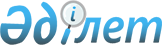 Об утверждении Положений аппаратов акима города Шу, сельских округов и сел Шуского района Жамбылской области
					
			Утративший силу
			
			
		
					Постановление акимата Шуского района Жамбылской области от 11 февраля 2015 года № 86. Зарегистрировано Департаментом юстиции Жамбылской области 11 марта 2015 года № 2562. Утратило силу постановлением акимата Шуского района Жамбылской области от 9 октября 2017 года № 352
      Сноска. Утратило силу постановлением акимата Шуского района Жамбылской области от 09.10.2017 № 352 (вводится в действие по истечении десяти календарных дней после дня его первого официального опубликования).

      Сноска. Внесены изменения в приложении на казахском языке постановлением акимата Шуского района Жамбылской области от 01.10.2015 № 364, текст на русском языке не изменяется (вводится в действие по истечении десяти календарных дней после официального опубликования). 

      Примечание РЦПИ.

      В тексте документа сохранена пунктуация и орфография оригинала.

      В соответствии с Законом Республики Казахстан от 23 января 2001 года "О местном государственном управлении Республики Казахстан и самоуправлении в Республике Казахстан" и Указом Президента Республики Казахстан от 29 октября 2012 года № 410 "Об утверждении Типового положения государственного органа Республики Казахстан" акимат Шуского района ПОСТАНОВЛЯЕТ:

       Согласно приложению в связи с изменением наименований утвердить прилагаемые Положения аппаратов акима города Шу, сельских округов и сел Шуского района Жамбылской области в новой редакции.

      Сноска. Пункт 1 – в редакции постановления акимата Шуского района Жамбылской области от 29.06.2015 №242 (вводится в действие по истечении десяти календарных дней после дня его первого официального опубликования).

       Отделу государственно - правовой работы и регистрации актов гражданского состояния аппарата акима района обеспечить в установленном законодательством порядке государственную перерегистрацию настоящего постановления в органах юстиции и его официальное опубликование. 

      Сноска. Пункт 2 – в редакции постановления акимата Шуского района Жамбылской области от 29.06.2015 №242 (вводится в действие по истечении десяти календарных дней после дня его первого официального опубликования).

      3. Контроль за исполнением настоящего постановления возложить на руководителя аппарата акима района Сулейменова Миржана Шакмановича.

      4. Настоящее постановление вступает в силу со дня государственной регистрации в органах юстиции и вводится в действие по истечении десяти календарных дней после дня его первого официального опубликования. ПОЛОЖЕНИЕ
О коммунальном государственном учреждении "Аппарат акима Аксуского
сельского округа Шуского района Жамбылской области" 1. Общие положения
      1.  Коммунальное государственное учреждение "Аппарат акима Аксуского сельского округа Шуского района Жамбылской области" является государственным органом Республики Казахстан, осуществляющим руководство в сферах информационно-аналитического, организационно-правового и материально-технического обеспечения деятельности акима.

      2.  Коммунальное государственное учреждение "Аппарат акима Аксуского сельского округа Шуского района Жамбылской области" не имеет ведомств.

      3.  Коммунальное государственное учреждение "Аппарат акима Аксуского сельского округа Шуского района Жамбылской области" осуществляет свою деятельность в соответствии с Конституцией и законами Республики Казахстан, актами Президента и Правительства Республики Казахстан, иными нормативными правовыми актами, а также настоящим Положением.

      4.  Коммунальное государственное учреждение "Аппарат акима Аксуского сельского округа Шуского района Жамбылской области" является юридическим лицом в организационно-правовой форме, имеет печать и штампы со своим наименованием на государственном языке, бланки установленного образца, в соответствии с законодательством Республики Казахстан, счета в органах казначейства.

      5.  Коммунальное государственное учреждение "Аппарат акима Аксуского сельского округа Шуского района Жамбылской области" вступает в гражданско-правовые отношения от собственного имени.

      6.  Коммунальное государственное учреждение "Аппарат акима Аксуского сельского округа Шуского района Жамбылской области" имеет право выступать стороной гражданско-правовых отношений от имени государства, если оно уполномочено на это в соответствии с законодательством.

      7.  Коммунальное государственное учреждение "Аппарат акима Аксуского сельского округа Шуского района Жамбылской области" по вопросам своей компетенции в установленном законодательством порядке принимает решения, оформляемые распоряжениями руководителя коммунального государственного учреждения "Аппарат акима Аксуского сельского округа Шуского района Жамбылской области" и другими актами, предусмотренными законодательством Республики Казахстан.

      8.  Структура и лимит штатной численности коммунального государственного учреждения "Аппарат акима Аксуского сельского округа Шуского района Жамбылской области" утверждаются в соответствии с действующим законодательством.

      9.  Местонахождение юридического лица: почтовый индекс: 081106, Республика Казахстан, Жамбылская область, Шуский район, Аксуский сельский, улица Сейфуллин, № 67.

      10.  Полное наименование государственного органа: коммунальное государственное учреждение "Аппарат акима Аксуского сельского округа Шуского района Жамбылской области".

      11.  Настоящее Положение является учредительным документом коммунального государственного учреждения "Аппарат акима Аксуского сельского округа Шуского района Жамбылской области".

      12.  Финансирование деятельности коммунального государственного учреждения "Аппарат акима Аксуского сельского округа Шуского района Жамбылской области" осуществляется из местных бюджетов.

      13.  Коммунальному государственному учреждению "Аппарат акима Аксуского сельского округа Шуского района Жамбылской области" запрещается вступать в договорные отношения с субъектами предпринимательства на предмет выполнения обязанностей, являющихся функциями коммунального государственного учреждения "Аппарат акима Аксуского сельского округа Шуского района Жамбылской области".

      Если коммунальному государственному учреждению "Аппарат акима Аксуского сельского округа Шуского района Жамбылской области" законодательными актами предоставлено право осуществлять приносящую доходы деятельность, то доходы, полученные от такой деятельности, направляются в доход государственного бюджета. 2. Миссия, основные задачи, функции, права и обязанности государственного органа
       Миссия коммунального государственного учреждения "Аппарат акима Аксуского сельского округа Шуского района Жамбылской области" осуществление информационно-аналитического, организационно-правового и материально-технического обеспечения деятельности акима села и аппарат сельского округа.

       Задачи:

      Обеспечение соблюдения регламента работы акима села.

      16. Функции:

      1) является должностным лицом соответствующего районного акимата на территории соответствующей административно-территориальной единицы и без доверенности выступает от его имени во взаимоотношениях с государственными органами, организациями и гражданами;

      2) рассматривает обращения, заявления, жалобы граждан, принимает меры по защите прав и свобод граждан;

      3) содействует сбору налогов и других обязательных платежей в бюджет;

      4) разрабатывает и вносит в вышестоящий акимат для утверждения соответствующим маслихатом бюджетные программы, администратором которых выступает аппарат акима;

      4-1) при разработке бюджетной программы, администратором которой выступает аппарат акима, выносит на обсуждение собрания местного сообщества предложения по финансированию вопросов местного значения по направлениям, предусмотренным в составе бюджета района в соответствии с бюджетным законодательством Республики Казахстан;

      5) содействует исполнению гражданами и юридическими лицами норм Конституции Республики Казахстан, законов, актов Президента и Правительства Республики Казахстан, нормативных правовых актов центральных и местных государственных органов;

      6) в пределах своей компетенции осуществляет регулирование земельных отношений;

      7) обеспечивает сохранение коммунального жилищного фонда, а также строительство, реконструкцию, ремонт и содержание автомобильных дорог;

      8) содействует организации крестьянских или фермерских хозяйств, развитию предпринимательской деятельности;

      9) в пределах своей компетенции организует и обеспечивает исполнение законодательства Республики Казахстан по вопросам о воинской обязанности и воинской службы, мобилизационной подготовки и мобилизации, а также в сфере гражданской защиты;

      10) в местностях, где нет органов юстиции, организует совершение нотариальных действий, регистрацию актов гражданского состояния в порядке, установленном законодательством Республики Казахстан;

      11) организует работу по сохранению исторического и культурного наследия;

      12) выявляет малообеспеченных лиц, вносит в вышестоящие органы предложения по обеспечению занятости, оказанию адресной социальной помощи, организует обслуживание одиноких престарелых и нетрудоспособных граждан на дому;

      12-1) обеспечивает трудоустройство лиц, состоящих на учете в службе пробации уголовно-исполнительной инспекции, и оказывает иную социально-правовую помощь;

      12-2) организует помощь инвалидам;

      12-3) организует общественные работы, молодежную практику и социальные рабочие места;

      12-4) организует совместно с уполномоченным органом по физической культуре и спорту и общественными объединениями инвалидов проведение оздоровительных и спортивных мероприятий среди инвалидов;

      12-5) организует совместно с общественными объединениями инвалидов культурно-массовые и просветительские мероприятия;

      12-6) координирует оказание благотворительной и социальной помощи инвалидам;

      12-7) координирует оказание социально уязвимым слоям населения благотворительной помощи;

      12-8) содействует кадровому обеспечению сельских организаций здравоохранения;

      13) содействует развитию местной социальной инфраструктуры;

      14) организует движение общественного транспорта;

      14-1) в случае необходимости оказания неотложной медицинской помощи организует доставку больных до ближайшей организации здравоохранения, оказывающей врачебную помощь;

      15) взаимодействует с органами местного самоуправления;

      16) осуществляет похозяйственный учет;

      17) принимает участие в работе сессий маслихата района при утверждении (уточнении) местного бюджета;

      18) обеспечивает деятельность организаций дошкольного воспитания и обучения, учреждений культуры;

      19) организует в пределах своей компетенции водоснабжение населенных пунктов и регулирует вопросы водопользования;

      20) организует работы по благоустройству, освещению, озеленению и санитарной очистке населенных пунктов;

      21) организует погребение безродных и общественные работы по содержанию в надлежащем состоянии кладбищ и иных мест захоронения.

      22) ведет реестр непрофессиональных медиаторов;

      23) создает инфраструктуру для занятий спортом физических лиц по месту жительства и в местах их массового отдыха;

      24) вносит в районный исполнительный орган предложения по организации транспортного сообщения с районным центром, а также организует бесплатного подвоза учащихся до школы и обратно в сельской местности;

      25) предоставляют переданное в управление районное коммунальное имущество в имущественный наем (аренду) физическим лицам и негосударственным юридическим лицам без права последующего выкупа;

      26) определяют приоритетные направления деятельности и обязательные объемы работ (услуг), финансируемых из бюджета, переданных коммунальных государственных предприятий;

      27) обеспечивают сохранность переданного коммунального имущества;

      28) осуществляют управление переданными районными коммунальными юридическими лицами;

      29) согласовывает годовую финансовую отчетность переданного в управление районного коммунального государственного предприятия, утверждаемую решением местного исполнительного органа;

      30) устанавливает цены на товары (работы, услуги), производимые и реализуемые переданными в управление коммунальными казенными предприятиями;

      31) утверждает индивидуальные планы финансирования переданных районных коммунальных государственных учреждений из местного бюджета;

      32) формирует доходные источники;

      33) обеспечивает открытие в центральном уполномоченном органе по исполнению бюджета контрольного счета наличности местного самоуправления, предназначенного для зачисления денег, направляемых акимами на реализацию функций местного самоуправления;

      34) принимает работников по трудовому договору за счет экономии бюджетных средств и (или) поступлений, предусмотренных законодательством Республики Казахстан о местном государственном управлении и самоуправлении;

      35) утверждает план поступлений и расходов денег местного самоуправления после согласования с собранием местного сообщества;

      36) составляет и утверждает сводный план поступлений и расходов денег от реализации государственными учреждениями товаров (работ, услуг), остающихся в их распоряжении, в соответствии с бюджетным законодательством Республики Казахстан.

      17.  Права и обязанности:

      права:

      1) в рамках своей компетенции имеет право подготовить и предложить информационно-аналитические документы государственным органам, общественным и другим учреждениям, средствам массовой информации;

      2) в рамках своей компетенции имеет права официально запрашивать и получать информацию и документы от местных исполнительных органов, предприятий, организации и других учреждений;

      3) вправе вносить предложения по вопросам, относящимся к их компетенции;

      4) осуществлять иные права, необходимые для реализации основных задач и функции, в соответствии с нормативными правовыми актами Республики Казахстан.

      обязанности:

      1) предоставлять необходимые материалы и информацию в пределах своей компетенции и в рамках законодательства в случае официального запроса об этом юридических и физических лиц;

      2) обеспечивать соблюдение сотрудниками коммунального государственного учреждения "Аппарат акима Аксуского сельского округа Шуского района Жамбылской области" норм этики административных государственных служащих;

      3) выполнять иные обязанности предусмотренные нормативными правовыми актами Республики Казахстан. 3. Организация деятельности государственного органа
      18.  Руководство коммунального государственного учреждения "Аппарат акима Аксуского сельского округа Шуского района Жамбылской области" осуществляется первым руководителем, который несет персональную ответственность за выполнение возложенных на коммунальное государственное учреждение "Аппарат акима Аксуского сельского округа Шуского района Жамбылской области" задач и осуществление им своих функций.

      19.  Первый руководитель коммунального государственного учреждения "Аппарат акима Аксуского сельского округа Шуского района Жамбылской области" назначается или избирается на должность в порядке, определяемом Президентом Республики Казахстан.

      20.  Первый руководитель коммунального государственного учреждения "Аппарат акима Аксуского сельского округа Шуского района Жамбылской области" освобождается от должности и прекращает свои полномочия в порядке, определяемом Президентом Республики Казахстан.

      21.  Первый руководитель коммунального государственного учреждения "Аппарат акима Аксуского сельского округа Шуского района Жамбылской области" не имеет заместителя, который назначается на должность и освобождаются от должности в соответствии с законодательством Республики Казахстан.

      22.  Полномочия первого руководителя коммунального государственного учреждения "Аппарат акима Аксуского сельского округа Шуского района Жамбылской области":

      1) Аким Аксуского сельского округа несет персональную ответственность за выполнение возложенных на аппарат акима Аксуского сельского задач и осуществление своих функций.

      2) Принимает меры направленные против совершения коррупционных правонарушений и несет персональную ответственность в принятии мер против коррупции.

      3) Организует и обеспечивает контроль за выполнением государственных закупок по бюджетным программам учреждения.

      4) Организует государственную закупку на основе положения установленного законодательством Республики Казахстан для учреждений ведомственного подчинения под своим управлением и аффилированных лиц как юридическое лицо или администратор бюджетной программы.

      Исполнение полномочий первого руководителя коммунального государственного учреждения "Аппарат акима Аксуского сельского округа Шуского района Жамбылской области" в период его отсутствия осуществляется лицом, его замещающим в соответствии с действующим законодательством.

      23.  Аппарат коммунального государственного учреждения "Аппарат акима Аксуского сельского округа Шуского района Жамбылской области" возглавляется акимом Аксуского сельского округа назначаемым на должность и освобождаемым от должности в соответствии с действующим законодательством Республики Казахстан. 4. Имущество государственного органа
      24.  Коммунальное государственное учреждение "Аппарат акима Аксуского сельского округа Шуского района Жамбылской области" может иметь на праве оперативного управления обособленное имущество в случаях, предусмотренных законодательством.

      Имущество коммунального государственного учреждения "Аппарат акима Аксуского сельского округа Шуского района Жамбылской области" формируется за счет имущества, переданного ему собственником, а также имущества (включая денежные доходы), приобретенного в результате собственной деятельности и иных источников, не запрещенных законодательством Республики Казахстан.

      25.  Имущество, закрепленное за коммунальным государственным учреждением "Аппарат акима Аксуского сельского округа Шуского района Жамбылской области" относится к коммунальной собственности.

      26.  Коммунальное государственное учреждение "Аппарат акима Аксуского сельского округа Шуского района Жамбылской области" не вправе самостоятельно отчуждать или иным способом распоряжаться закрепленным за ним имуществом и имуществом, приобретенным за счет средств, выданных ему по плану финансирования, если иное не установлено законодательством. 5. Реорганизация и управление государственного органа
      27.  Реорганизация и управление коммунального государственного учреждения "Аппарат акима Аксуского сельского округа Шуского района Жамбылской области" осуществляются в соответствии с законодательством Республики Казахстан. ПОЛОЖЕНИЕ
О коммунальном государственном учреждении "Аппарат акима Актобинского сельского округа Шуского района Жамбылской области" 1. Общие положения
      1.  Коммунальное государственное учреждение "Аппарат акима Актобинского сельского округа Шуского района Жамбылской области" является государственным органом Республики Казахстан, осуществляющим руководство в сферах информационно-аналитического, организационно-правового и материально-технического обеспечения деятельности акима.

      2.  Коммунальное государственное учреждение "Аппарат акима Актобинского сельского округа Шуского района Жамбылской области" не имеет ведомств.

      3.  Коммунальное государственное учреждение "Аппарат акима Актобинского сельского округа Шуского района Жамбылской области" осуществляет свою деятельность в соответствии с Конституцией и законами Республики Казахстан, актами Президента и Правительства Республики Казахстан, иными нормативными правовыми актами, а также настоящим Положением.

      4.  Коммунальное государственное учреждение "Аппарат акима Актобинского сельского округа Шуского района Жамбылской области" является юридическим лицом в организационно-правовой форме, имеет печать и штампы со своим наименованием на государственном языке, бланки установленного образца, в соответствии с законодательством Республики Казахстан, счета в органах казначейства.

      5.  Коммунальное государственное учреждение "Аппарат акима Актобинского сельского округа Шуского района Жамбылской области" вступает в гражданско-правовые отношения от собственного имени.

      6.  Коммунальное государственное учреждение "Аппарат акима Актобинского сельского округа Шуского района Жамбылской области" имеет право выступать стороной гражданско-правовых отношений от имени государства, если оно уполномочено на это в соответствии с законодательством.

      7.  Коммунальное государственное учреждение "Аппарат акима Актобинского сельского округа Шуского района Жамбылской области" по вопросам своей компетенции в установленном законодательством порядке принимает решения, оформляемые распоряжениями руководителя коммунального государственного учреждения "Аппарат акима Актобинского сельского округа Шуского района Жамбылской области" и другими актами, предусмотренными законодательством Республики Казахстан.

      8.  Структура и лимит штатной численности коммунального государственного учреждения "Аппарат акима Актобинского сельского округа Шуского района Жамбылской области" утверждаются в соответствии с действующим законодательством.

      9.  Местонахождение юридического лица: почтовый индекс: 081121, Республика Казахстан, Жамбылская область, Шуский район, село Актобе, улица Сатпаева, №8.

      10.  Полное наименование государственного органа: коммунальное государственное учреждение "Аппарат акима Актобинского сельского округа Шуского района Жамбылской области".

      11.  Настоящее Положение является учредительным документом коммунального государственного учреждения "Аппарат акима Актобинского сельского округа Шуского района Жамбылской области".

      12.  Финансирование деятельности коммунального государственного учреждения "Аппарат акима Актобинского сельского округа Шуского района Жамбылской области" осуществляется из местных бюджетов.

      13.  Коммунальному государственному учреждению "Аппарат акима Актобинского сельского округа Шуского района Жамбылской области" запрещается вступать в договорные отношения с субъектами предпринимательства на предмет выполнения обязанностей, являющихся функциями коммунального государственного учреждения "Аппарат акима Актобинского сельского округа Шуского района Жамбылской области". 

      Если коммунальному государственному учреждению "Аппарат акима Актобинского селъского округа Шуского района Жамбылской области" законодательными актами предоставлено право осуществлять приносящую доходы деятельность, то доходы, полученные от такой деятельности, направляются в доход государственного бюджета. 2. Миссия, основные задачи, функции, права и обязанности государственного органа
      14.  Миссия коммунального государственного учреждения "Аппарат акима Актобинского сельского округа Шуского района Жамбылской области" осуществление информационно-аналитического, организационно-правового и материально-технического обеспечения деятельности акима села и аппарата акима.

      15.  Задачи:

      Обеспечение соблюдения регламента работы акима села.

      Функции:

      1) является должностным лицом соответствующего районного акимата на территории соответствующей административно-территориальной единицы и без доверенности выступает от его имени во взаимоотношениях с государственными органами, организациями и гражданами;

      2) рассматривает обращения, заявления, жалобы граждан, принимает меры по защите прав и свобод граждан;

      3) содействует сбору налогов и других обязательных платежей в бюджет;

      4) разрабатывает и вносит в вышестоящий акимат для утверждения соответствующим маслихатом бюджетные программы, администратором которых выступает аппарат акима;

      4-1) при разработке бюджетной программы, администратором которой выступает аппарат акима, выносит на обсуждение собрания местного сообщества предложения по финансированию вопросов местного значения по направлениям, предусмотренным в составе бюджета района в соответствии с бюджетным законодательством Республики Казахстан;

      5) содействует исполнению гражданами и юридическими лицами норм Конституции Республики Казахстан, законов, актов Президента и Правительства Республики Казахстан, нормативных правовых актов центральных и местных государственных органов;

      6) в пределах своей компетенции осуществляет регулирование земельных отношений; 

      7) обеспечивает сохранение коммунального жилищного фонда, а также строительство, реконструкцию, ремонт и содержание автомобильных дорог;

      8) содействует организации крестьянских или фермерских хозяйств, развитию предпринимательской деятельности;

      9) в пределах своей компетенции организует и обеспечивает исполнение законодательства Республики Казахстан по вопросам о воинской обязанности и воинской службы, мобилизационной подготовки и мобилизации, а также в сфере гражданской защиты;

      10) в местностях, где нет органов юстиции, организует совершение нотариальных действий, регистрацию актов гражданского состояния в порядке, установленном законодательством Республики Казахстан;

      11) организует работу по сохранению исторического и культурного наследия;

      12) выявляет малообеспеченных лиц, вносит в вышестоящие органы предложения по обеспечению занятости, оказанию адресной социальной помощи, организует обслуживание одиноких престарелых и нетрудоспособных граждан на дому;

      12-1) обеспечивает трудоустройство лиц, состоящих на учете в службе пробации уголовно-исполнительной инспекции, и оказывает иную социально-правовую помощь;

      12-2) организует помощь инвалидам;

      12-3) организует общественные работы, молодежную практику и социальные рабочие места;

      12-4) организует совместно с уполномоченным органом по физической культуре и спорту и общественными объединениями инвалидов проведение оздоровительных и спортивных мероприятий среди инвалидов;

      12-5) организует совместно с общественными объединениями инвалидов культурно-массовые и просветительские мероприятия;

      12-6) координирует оказание благотворительной и социальной помощи инвалидам;

      12-7) координирует оказание социально уязвимым слоям населения благотворительной помощи;

      12-8) содействует кадровому обеспечению сельских организаций здравоохранения; 

      13) содействует развитию местной социальной инфраструктуры;

      14) организует движение общественного транспорта; 

      14-1) в случае необходимости оказания неотложной медицинской помощи организует доставку больных до ближайшей организации здравоохранения, оказывающей врачебную помощь;

      15) взаимодействует с органами местного самоуправления; 

      16) осуществляет похозяйственный учет; 

      17) принимает участие в работе сессий маслихата района при утверждении (уточнении) местного бюджета; 

      18) обеспечивает деятельность организаций дошкольного воспитания и обучения, учреждений культуры; 

      19) организует в пределах своей компетенции водоснабжение населенных пунктов и регулирует вопросы водопользования; 

      20) организует работы по благоустройству, освещению, озеленению и санитарной очистке населенных пунктов; 

      21) организует погребение безродных и общественные работы по содержанию в надлежащем состоянии кладбищ и иных мест захоронения. 

      22) ведет реестр непрофессиональных медиаторов; 

      23) создает инфраструктуру для занятий спортом физических лиц по месту жительства и в местах их массового отдыха; 

      24) вносит в районный исполнительный орган предложения по организации транспортного сообщения с районным центром, а также организует бесплатный подвоз учащихся до школы и обратно в сельской местности; 

      25) предоставляет переданное в управление районное коммунальное имущество в имущественный наем (аренду) физическим лицам и негосударственным юридическим лицам без права последующего выкупа; 

      26) определяет приоритетные направления деятельности и обязательные объемы работ (услуг), финансируемых из бюджета, переданных коммунальных государственных предприятий;

      27) обеспечивает сохранность переданного коммунального имущества;

      28) осуществляет управление переданными районными коммунальными юридическими лицами;

      29) согласовывает годовую финансовую отчетность переданного в управление районного коммунального государственного предприятия, утверждаемую решением местного исполнительного органа; 

      30) устанавливает цены на товары (работы, услуги), производимые и реализуемые переданными в управление коммунальными казенными предприятиями; 

      31) утверждает индивидуальные планы финансирования переданных районных коммунальных государственных учреждений из местного бюджета;

      32) формирует доходные источники; 

      33) обеспечивает открытие в центральном уполномоченном органе по исполнению бюджета контрольного счета наличности местного самоуправления, предназначенного для зачисления денег, направляемых акимами на реализацию функций местного самоуправления; 

      34) принимает работников по трудовому договору за счет экономии бюджетных средств и (или) поступлений, предусмотренных законодательством Республики Казахстан о местном государственном управлении и самоуправлении; 

      35) утверждает план поступлений и расходов денег местного самоуправления после согласования с собранием местного сообщества; 

      36) составляет и утверждает сводный план поступлений и расходов денег от реализации государственными учреждениями товаров (работ, услуг), остающихся в их распоряжении, в соответствии с бюджетным законодательством Республики Казахстан.

       Права и обязанности:

      права:

      1) в рамках своей компетенции имеет право подготовить и предложить информационно-аналитические документы государственным органам, общественным и другим учреждениям, средствам массовой информации; 

      2) в рамках своей компетенции имеет права официально запрашивать и получать информацию и документы от местных исполнительных органов, предприятий, организации и других учреждений; 

      3) вправе вносить предложения по вопросам, относящимся к их компетенции; 

      4) осуществлять иные права, необходимые для реализации основных задач и функции, в соответствии с нормативными правовыми актами Республики Казахстан.

      обязанности:

      1) предоставлять необходимые материалы и информацию в пределах своей компетенции и в рамках законодательства в случае официального запроса об этом юридических и физических лиц; 

      2) обеспечивать соблюдение сотрудниками коммунального государственного учреждения "Аппарат акима Актобинского сельского округа Шуского района Жамбылской области" норм этики административных государственных служащих; 

      3) выполнять иные обязанности предусмотренные нормативными правовыми актами Республики Казахстан. 3. Организация деятельности государственного органа
      18. Руководство коммунального государственного учреждения "Аппарат акима Актобинского сельского округа Шуского района Жамбылской области" осуществляется первым руководителем, который несет персональную ответственность за выполнение возложенных на коммунальное государственное учреждение "Аппарат акима Актобинского сельского округа Шуского района Жамбылской области" задач и осуществление им своих функций.

      19. Первый руководитель коммунального государственного учреждения "Аппарат акима Актобинского сельского округа Шуского района Жамбылской области" назначается или избирается на должность в порядке, определяемом Президентом Республики Казахстан.

      20. Первый руководитель коммунального государственного учреждения "Аппарат акима Актобинского сельского округа Шуского района Жамбылской области" освобождается от должности и прекращает свои полномочия в порядке, определяемом Президентом Республики Казахстан. 

      21. Первый руководитель коммунального государственного учреждения "Аппарат акима Актобинского сельского округа Шуского района Жамбылской области" не имеет заместителя, который назначается на должность и освобождаются от должности в соответствии с законодательством Республики Казахстан. 

      22. Полномочия первого руководителя коммунального государственного учреждения "Аппарат акима Актобинского сельского округа Шуского района Жамбылской области": 

      1) Аким Актобинского сельского округа несет персональную ответственность за выполнение возложенных на аппарат акима Актобинского сельского округа задач и осуществление своих функций. 

      2) Принимает меры направленные против совершения коррупционных правонарушений и несет персональную ответственность в принятии мер против коррупции. 

      3) Организует и обеспечивает контроль за выполнением государственных закупок по бюджетным программам учреждения. 

      4) Организует государственную закупку на основе положении установленного законодательством Республики Казахстан для учреждении ведомственного подчинения под своим управлением и аффилированных лиц как юридическое лицо или администратор бюджетной программы. 

      Исполнение полномочий первого руководителя коммунального государственного учреждения "Аппарат акима Актобинского сельского округа Шуского района Жамбылской области" в период его отсутствия осуществляется лицом, его замещающим в соответствии с действующим законодательством.

      23. Аппарат коммунального государственного учреждения "Аппарат акима Актобинского сельского округа Шуского района Жамбылской области" возглавляется акимом Актобинского сельского округа назначаемым на должность и освобождаемым от должности в соответствии с действующим законодательством Республики Казахстан. 4. Имущество государственного органа
      24. Коммунальное государственное учреждение "Аппарат акима Актобинского сельского округа Шуского района Жамбылской области" может иметь на праве оперативного управления обособленное имущество в случаях, предусмотренных законодательством.

      Имущество коммунального государственного учреждения "Аппарат акима Актобинского сельского округа Шуского района Жамбылской области" формируется за счет имущества, переданного ему собственником, а также имущества (включая денежные доходы), приобретенного в результате собственной деятельности и иных источников, не запрещенных законодательством Республики Казахстан.

      25. Имущество, закрепленное за коммунальным государственным учреждением "Аппарат акима Актобинского сельского Шуского района Жамбылской области" относится к коммунальной собственности.

      26. Коммунальное государственное учреждение "Аппарат акима Актобинского сельского округа Шуского района Жамбылской области" не вправе самостоятельно отчуждать или иным способом распоряжаться закрепленным за ним имуществом и имуществом, приобретенным за счет средств, выданных ему по плану финансирования, если иное не установлено законодательством. 5. Реорганизация и управление государственного органа
      27. Реорганизация и управление коммунального государственного учреждения "Аппарат акима Актобинского сельского округа Шуского района Жамбылской области" осуществляются в соответствии с законодательством Республики Казахстан. ПОЛОЖЕНИЕ
О коммунальном государственном учреждении "Аппарат акима Алгинского сельского округа Шуского района Жамбылской области" 1. Общие положения
      1. Коммунальное государственное учреждение "Аппарат акима Алгинского сельского округа Шуского района Жамбылской области" является государственным органом Республики Казахстан, осуществляющим руководство в сферах информационно-аналитического, организационно-правового и материально-технического обеспечения деятельности акима.

      2. Коммунальное государственное учреждение "Аппарат акима Алгинского сельского округа Шуского района Жамбылской области" не имеет ведомств.

      3. Коммунальное государственное учреждение "Аппарат акима Алгинского сельского округа Шуского района Жамбылской области" осуществляет свою деятельность в соответствии с Конституцией и законами Республики Казахстан, актами Президента и Правительства Республики Казахстан, иными нормативными правовыми актами, а также настоящим Положением.

      4. Коммунальное государственное учреждение "Аппарат акима Алгинского сельского округа Шуского района Жамбылской области" является юридическим лицом в организационно-правовой форме, имеет печать и штампы со своим наименованием на государственном языке, бланки установленного образца, в соответствии с законодательством Республики Казахстан, счета в органах казначейства.

      5. Коммунальное государственное учреждение "Аппарат акима Алгинского сельского округа Шуского района Жамбылской области" вступает в гражданско-правовые отношения от собственного имени.

      6. Коммунальное государственное учреждение "Аппарат акима Алгинского сельского округа Шуского района Жамбылской области" имеет право выступать стороной гражданско-правовых отношений от имени государства, если оно уполномочено на это в соответствии с законодательством.

      7. Коммунальное государственное учреждение "Аппарат акима Алгинского сельского округа Шуского района Жамбылской области" по вопросам своей компетенции в установленном законодательством порядке принимает решения, оформляемые распоряжениями руководителя коммунального государственного учреждения "Аппарат акима Алгинского сельского округа Шуского района Жамбылской области" и другими актами, предусмотренными законодательством Республики Казахстан.

      8. Структура и лимит штатной численности коммунального государственного учреждения "Аппарат акима Алгинского сельского округа Шуского района Жамбылской области" утверждаются в соответствии с действующим законодательством.

      9. Местонахождение юридического лица: почтовый индекс: 081103, Республика Казахстан, Жамбылская область, Шуский район, село Алга, улица Карашаш, 44.

      10. Полное наименование государственного органа: коммунальное государственное учреждение "Аппарат акима Алгинского сельского округа Шуского района Жамбылской области".

      11. Настоящее Положение является учредительным документом коммунального государственного учреждения.

      12. Финансирование деятельности коммунального государственного учреждения "Аппарат акима Алгинского сельского округа Шуского района Жамбылской области" осуществляется из местных бюджетов.

      13. Коммунальному государственному учреждению "Аппарат акима Алгинского сельского округа Шуского района Жамбылской области" запрещается вступать в договорные отношения с субъектами предпринимательства на предмет выполнения обязанностей, являющихся функциями коммунального государственного учреждения "Аппарат акима Алгинского сельского округа Шуского района Жамбылской области".

      Если коммунальному государственному учреждению "Аппарат акима Алгинского сельского округа Шуского района Жамбылской области" законодательными актами предоставлено право осуществлять приносящую доходы деятельность, то доходы, полученные от такой деятельности, направляются в доход государственного бюджета. 2. Миссия, основные задачи, функции, права и обязанности
государственного органа
      14. Миссия коммунального государственного учреждения "Аппарат акима Алгинского сельского округа Шуского района Жамбылской области" осуществление информационно-аналитического, организационно-правового и материально-технического обеспечения деятельности акима села и аппарата акима.

      15.Задачи: Обеспечение соблюдения регламента работы акима села.

      16.Функции:

      1) является должностным лицом соответствующего районного акимата на территории соответствующей административно-территориальной единицы и без доверенности выступает от его имени во взаимоотношениях с государственными органами, организациями и гражданами;

      2) рассматривает обращения, заявления, жалобы граждан, принимает меры по защите прав и свобод граждан;

      3) содействует сбору налогов и других обязательных платежей в бюджет;

      4) разрабатывает и вносит в вышестоящий акимат для утверждения соответствующим маслихатом бюджетные программы, администратором которых выступает аппарат акима;

      4-1) при разработке бюджетной программы, администратором которой выступает аппарат акима, выносит на обсуждение собрания местного сообщества предложения по финансированию вопросов местного значения по направлениям, предусмотренным в составе бюджета района в соответствии с бюджетным законодательством Республики Казахстан;

      5) содействует исполнению гражданами и юридическими лицами норм Конституции Республики Казахстан, законов, актов Президента и Правительства Республики Казахстан, нормативных правовых актов центральных и местных государственных органов;

      6) в пределах своей компетенции осуществляет регулирование земельных отношений;

      7) обеспечивает сохранение коммунального жилищного фонда, а также строительство, реконструкцию, ремонт и содержание автомобильных дорог;

      8) содействует организации крестьянских или фермерских хозяйств, развитию предпринимательской деятельности;

      9) в пределах своей компетенции организует и обеспечивает исполнение законодательства Республики Казахстан по вопросам о воинской обязанности и воинской службы, мобилизационной подготовки и мобилизации, а также в сфере гражданской защиты;

      10) в местностях, где нет органов юстиции, организует совершение нотариальных действий, регистрацию актов гражданского состояния в порядке, установленном законодательством Республики Казахстан;

      11) организует работу по сохранению исторического и культурного наследия;

      12) выявляет малообеспеченных лиц, вносит в вышестоящие органы предложения по обеспечению занятости, оказанию адресной социальной помощи, организует обслуживание одиноких престарелых и нетрудоспособных граждан на дому;

      12-1) обеспечивает трудоустройство лиц, состоящих на учете в службе пробации уголовно-исполнительной инспекции, и оказывает иную социально-правовую помощь;

      12-2) организует помощь инвалидам;

      12-3) организует общественные работы, молодежную практику и социальные рабочие места;

      12-4) организует совместно с уполномоченным органом по физической культуре и спорту и общественными объединениями инвалидов проведение оздоровительных и спортивных мероприятий среди инвалидов;

      12-5) организует совместно с общественными объединениями инвалидов культурно-массовые и просветительские мероприятия;

      12-6) координирует оказание благотворительной и социальной помощи инвалидам;

      12-7) координирует оказание социально уязвимым слоям населения благотворительной помощи;

      12-8) содействует кадровому обеспечению сельских организаций здравоохранения;

      13) содействует развитию местной социальной инфраструктуры;

      14) организует движение общественного транспорта;

      14-1) в случае необходимости оказания неотложной медицинской помощи организует доставку больных до ближайшей организации здравоохранения, оказывающей врачебную помощь;

      15) взаимодействует с органами местного самоуправления;

      16) осуществляет похозяйственный учет;

      17) принимает участие в работе сессий маслихата района при утверждении (уточнении) местного бюджета;

      18) обеспечивает деятельность организаций дошкольного воспитания и обучения, учреждений культуры;

      19) организует в пределах своей компетенции водоснабжение населенных пунктов и регулирует вопросы водопользования;

      20) организует работы по благоустройству, освещению, озеленению и санитарной очистке населенных пунктов;

      21) организует погребение безродных и общественные работы по содержанию в надлежащем состоянии кладбищ и иных мест захоронения.

      22) ведет реестр непрофессиональных медиаторов;

      23) создает инфраструктуру для занятий спортом физических лиц по месту жительства и в местах их массового отдыха;

      24) вносит в районный исполнительный орган предложения по организации транспортного сообщения с районным центром, а также организует бесплатный подвоз учащихся до школы и обратно в сельской местности;

      25) предоставляет переданное в управление районное коммунальное имущество в имущественный наем (аренду) физическим лицам и негосударственным юридическим лицам без права последующего выкупа;

      26) определяет приоритетные направления деятельности и обязательные объемы работ (услуг), финансируемых из бюджета, переданных коммунальных государственных предприятий;

      27) обеспечивает сохранность переданного коммунального имущества;

      28) осуществляет управление переданными районными коммунальными юридическими лицами;

      29) согласовывает годовую финансовую отчетность переданного в управление районного коммунального государственного предприятия, утверждаемую решением местного исполнительного органа;

      30) устанавливает цены на товары (работы, услуги), производимые и реализуемые переданными в управление коммунальными казенными предприятиями;

      31) утверждает индивидуальные планы финансирования переданных районных коммунальных государственных учреждений из местного бюджета;

      32) формирует доходные источники;

      33) обеспечивает открытие в центральном уполномоченном органе по исполнению бюджета контрольного счета наличности местного самоуправления, предназначенного для зачисления денег, направляемых акимами на реализацию функций местного самоуправления;

      34) принимает работников по трудовому договору за счет экономии бюджетных средств и (или) поступлений, предусмотренных законодательством Республики Казахстан о местном государственном управлении и самоуправлении;

      35) утверждает план поступлений и расходов денег местного самоуправления после согласования с собранием местного сообщества;

      36) составляет и утверждает сводный план поступлений и расходов денег от реализации государственными учреждениями товаров (работ, услуг), остающихся в их распоряжении, в соответствии с бюджетным законодательством Республики Казахстан.

      17. Права и обязанности: 

      права:

      1) в рамках своей компетенции имеет право подготовить и предложить информационно-аналитические документы государственным органам, общественным и другим учреждениям, средствам массовой информации;

      2) в рамках своей компетенции имеет права официально запрашивать и получать информацию и документы от местных исполнительных органов, предприятий, организации и других учреждений;

      3) вправе вносить предложения по вопросам, относящимся к их компетенции;

      4) осуществлять иные права, необходимые для реализации основных задач и функции, в соответствии с нормативными правовыми актами Республики Казахстан.

      обязанности:

      1) предоставлять необходимые материалы и информацию в пределах своей компетенции и в рамках законодательства в случае официального запроса об этом юридических и физических лиц;

      2) обеспечивать соблюдение сотрудниками коммунального государственного учреждения "Аппарат акима Алгинского сельского округа Шуского района Жамбылской области" норм этики административных государственных служащих;

      3) выполнять иные обязанности предусмотренные нормативными правовыми актами Республики Казахстан. 3. Организация деятельности государственного органа
      18. Руководство коммунального государственного учреждения "Аппарат акима Алгинского сельского округа Шуского района Жамбылской области" осуществляется первым руководителем, который несет персональную ответственность за выполнение возложенных на коммунальное государственное учреждение "Аппарат акима Алгинского сельского округа Шуского района Жамбылской области" задач и осуществление им своих функций.

      19. Первый руководитель коммунального государственного учреждения "Аппарат акима Алгинского сельского округа Шуского района Жамбылской области" назначается или избирается на должность в порядке, определяемом Президентом Республики Казахстан.

      20. Первый руководитель коммунального государственного учреждения "Аппарат акима Алгинского сельского округа Шуского района Жамбылской области" освобождается от должности и прекращает свои полномочия в порядке, определяемом Президентом Республики Казахстан.

      21. Первый руководитель коммунального государственного учреждения "Аппарат акима Алгинского сельского округа Шуского района Жамбылской области" не имеет заместителя, который назначается на должность и освобождается от должности в соответствии с законодательством Республики Казахстан.

      22. Полномочия первого руководителя коммунального государственного учреждения "Аппарат акима Алгинского сельского округа Шуского района Жамбылской области":

      1) Аким Алгинского сельского округа несет персональную ответственность за выполнение возложенных на аппарат акима Алгинского сельского округа задач и осуществление своих функций.

      2) Принимает меры направленные против совершения коррупционных правонарушений и несет персональную ответственность в принятии мер против коррупции.

      3) Организует и обеспечивает контроль за выполнением государственных закупок по бюджетным программам учреждения.

      4) Организует государственную закупку на основе положении установленного законодательством Республики Казахстан для учреждении ведомственного подчинения под своим управлением и аффилированных лиц как юридическое лицо или администратор бюджетной программы.

      Исполнение полномочий первого руководителя коммунального государственного учреждения "Аппарат акима Алгинского сельского округа Шуского района Жамбылской области" в период его отсутствия осуществляется лицом, его замещающим в соответствии с действующим законодательством.

      23. Аппарат коммунального государственного учреждения "Аппарат акима Алгинского сельского округа Шуского района Жамбылской области" возглавляется акимом Алгинского сельского округа назначаемым на должность и освобождаемым от должности в соответствии с действующим законодательством Республики Казахстан. 4. Имущество государственного органа
      24. Коммунальное государственное учреждение "Аппарат акима Алгинского сельского округа Шуского района Жамбылской области" может иметь на праве оперативного управления обособленное имущество в случаях, предусмотренных законодательством.

      Имущество коммунального государственного учреждения "Аппарат акима Алгинского сельского округа Шуского района Жамбылской области" формируется за счет имущества, переданного ему собственником, а также имущества (включая денежные доходы), приобретенного в результате собственной деятельности и иных источников, не запрещенных законодательством Республики Казахстан.

      25. Имущество, закрепленное за коммунальным государственным учреждением "Аппарат акима Алгинского сельского округа Шуского района Жамбылской области" относится к коммунальной собственности.

      26. Коммунальное государственное учреждение "Аппарат акима Алгинского сельского округа Шуского района Жамбылской области" не вправе самостоятельно отчуждать или иным способом распоряжаться закрепленным за ним имуществом и имуществом, приобретенным за счет средств, выданных ему по плану финансирования, если иное не установлено законодательством. 5. Реорганизация и управление государственного органа
      27. Реорганизация и управление коммунального государственного учреждения "Аппарат акима Алгинского сельского округа Шуского района Жамбылской области" осуществляются в соответствии с законодательством Республики Казахстан. ПОЛОЖЕНИЕ
О коммунальном государственном учреждении "Аппарат акима Балуан Шолакского сельского округа Шуского района Жамбылской области" 1. Общие положения
      1. Коммунальное государственное учреждение "Аппарат акима Балуан Шолакского сельского округа Шуского района Жамбылской области" является государственным органом Республики Казахстан, осуществляющим руководство в сферах информационно-аналитического, организационно-правового и материально-технического обеспечения деятельности акима.

      2. Коммунальное государственное учреждение "Аппарат акима Балуан Шолакского сельского округа Шуского района Жамбылской области" не имеет ведомств.

      3. Коммунальное государственное учреждение "Аппарат акима Балуан Шолакского сельского округа Шуского района Жамбылской области" осуществляет свою деятельность в соответствии с Конституцией и законами Республики Казахстан, актами Президента и Правительства Республики Казахстан, иными нормативными правовыми актами, а также настоящим Положением.

      4. Коммунальное государственное учреждение "Аппарат акима Балуан Шолакского сельского округа Шуского района Жамбылской области" является юридическим лицом в организационно-правовой форме, имеет печать и штампы со своим наименованием на государственном языке, бланки установленного образца, в соответствии с законодательством Республики Казахстан, счета в органах казначейства.

      5. Коммунальное государственное учреждение "Аппарат акима Балуан Шолакского сельского округа Шуского района Жамбылской области" вступает в гражданско-правовые отношения от собственного имени.

      6. Коммунальное государственное учреждение "Аппарат акима Балуан Шолакского сельского округа Шуского района Жамбылской области" имеет право выступать стороной гражданско-правовых отношений от имени государства, если оно уполномочено на это в соответствии с законодательством.

      7. Коммунальное государственное учреждение "Аппарат акима Балуан Шолакского сельского округа Шуского района Жамбылской области" по вопросам своей компетенции в установленном законодательством порядке принимает решения, оформляемые распоряжениями руководителя коммунального государственного учреждения "Аппарат акима Балуан Шолакского сельского округа Шуского района Жамбылской области" и другими актами, предусмотренными законодательством Республики Казахстан.

      8. Структура и лимит штатной численности коммунального государственного учреждения "Аппарат акима Балуан Шолакского сельского округа Шуского района Жамбылской области" утверждаются в соответствии с действующим законодательством.

      9. Местонахождение юридического лица: почтовый индекс: 081107, Республика Казахстан, Жамбылская область, Шуский район, село Балуан Шолак, улица Байболат , 54.

      10. Полное наименование государственного органа: коммунальное государственное учреждение "Аппарат акима Балуан Шолакского сельского округа Шуского района Жамбылской области".

      11. Настоящее Положение является учредительным документом коммунального государственного учреждения "Аппарат акима Балуан Шолакского сельского округа Шуского района Жамбылской области".

      12. Финансирование деятельности коммунального государственного учреждения "Аппарат акима Балуан Шолакского сельского округа Шуского района Жамбылской области" осуществляется из местных бюджетов.

      13. Коммунальному государственному учреждению "Аппарат акима Балуан Шолакского сельского округа Шуского района Жамбылской области" запрещается вступать в договорные отношения с субъектами предпринимательства на предмет выполнения обязанностей, являющихся функциями коммунального государственного учреждения "Аппарат акима Балуан Шолакского сельского округа Шуского района Жамбылской области".

      Если коммунальному государственному учреждению "Аппарат акима Балуан Шолакского сельского округа Шуского района Жамбылской области" законодательными актами предоставлено право осуществлять приносящую доходы деятельность, то доходы, полученные от такой деятельности, направляются в доход государственного бюджета. 2. Миссия, основные задачи, функции, права и обязанности государственного органа
      14. Миссия коммунального государственного учреждения "Аппарат акима Балуан Шолакского сельского округа Шуского района Жамбылской области" осуществление информационно-аналитического, организационно-правового и материально-технического обеспечения деятельности акима села и аппарата акима.

      15. Задачи:

      Обеспечение соблюдения регламента работы акима села.

      16. Функции:

      1) является должностным лицом соответствующего районного акимата на территории соответствующей административно-территориальной единицы и без доверенности выступает от его имени во взаимоотношениях с государственными органами, организациями и гражданами;

      2) рассматривает обращения, заявления, жалобы граждан, принимает меры по защите прав и свобод граждан;

      3) содействует сбору налогов и других обязательных платежей в бюджет;

      4) разрабатывает и вносит в вышестоящий акимат для утверждения соответствующим маслихатом бюджетные программы, администратором которых выступает аппарат акима;

      4-1) при разработке бюджетной программы, администратором которой выступает аппарат акима, выносит на обсуждение собрания местного сообщества предложения по финансированию вопросов местного значения по направлениям, предусмотренным в составе бюджета района в соответствии с бюджетным законодательством Республики Казахстан;

      5) содействует исполнению гражданами и юридическими лицами норм Конституции Республики Казахстан, законов, актов Президента и Правительства Республики Казахстан, нормативных правовых актов центральных и местных государственных органов;

      6) в пределах своей компетенции осуществляет регулирование земельных отношений;

      7) обеспечивает сохранение коммунального жилищного фонда, а также строительство, реконструкцию, ремонт и содержание автомобильных дорог;

      8) содействует организации крестьянских или фермерских хозяйств, развитию предпринимательской деятельности;

      9) в пределах своей компетенции организует и обеспечивает исполнение законодательства Республики Казахстан по вопросам о воинской обязанности и воинской службы, мобилизационной подготовки и мобилизации, а также в сфере гражданской защиты;

      10) в местностях, где нет органов юстиции, организует совершение нотариальных действий, регистрацию актов гражданского состояния в порядке, установленном законодательством Республики Казахстан;

      11) организует работу по сохранению исторического и культурного наследия;

      12) выявляет малообеспеченных лиц, вносит в вышестоящие органы предложения по обеспечению занятости, оказанию адресной социальной помощи, организует обслуживание одиноких престарелых и нетрудоспособных граждан на дому;

      12-1) обеспечивает трудоустройство лиц, состоящих на учете в службе пробации уголовно-исполнительной инспекции, и оказывает иную социально-правовую помощь;

      12-2) организует помощь инвалидам;

      12-3) организует общественные работы, молодежную практику и социальные рабочие места;

      12-4) организует совместно с уполномоченным органом по физической культуре и спорту и общественными объединениями инвалидов проведение оздоровительных и спортивных мероприятий среди инвалидов;

      12-5) организует совместно с общественными объединениями инвалидов культурно-массовые и просветительские мероприятия;

      12-6) координирует оказание благотворительной и социальной помощи инвалидам;

      12-7) координирует оказание социально уязвимым слоям населения благотворительной помощи;

      12-8) содействует кадровому обеспечению сельских организаций здравоохранения;

      13) содействует развитию местной социальной инфраструктуры;

      14) организует движение общественного транспорта;

      14-1) в случае необходимости оказания неотложной медицинской помощи организует доставку больных до ближайшей организации здравоохранения, оказывающей врачебную помощь;

      15) взаимодействует с органами местного самоуправления;

      16) осуществляет похозяйственный учет;

      17) принимает участие в работе сессий маслихата района при утверждении (уточнении) местного бюджета;\

      18) обеспечивает деятельность организаций дошкольного воспитания и обучения, учреждений культуры;

      19) организует в пределах своей компетенции водоснабжение населенных пунктов и регулирует вопросы водопользования;

      20) организует работы по благоустройству, освещению, озеленению и санитарной очистке населенных пунктов;

      21) организует погребение безродных и общественные работы по содержанию в надлежащем состоянии кладбищ и иных мест захоронения.

      22) ведет реестр непрофессиональных медиаторов;

      23) создает инфраструктуру для занятий спортом физических лиц по месту жительства и в местах их массового отдыха;

      24) вносит в районный исполнительный орган предложения по организации транспортного сообщения с районным центром, а также организует бесплатный подвоза учащихся до школы и обратно в сельской местности;

      25) предоставляет переданное в управление районное коммунальное имущество в имущественный наем (аренду) физическим лицам и негосударственным юридическим лицам без права последующего выкупа;

      26) определяет приоритетные направления деятельности и обязательные объемы работ (услуг), финансируемых из бюджета, переданных коммунальных государственных предприятий;

      27) обеспечивает сохранность переданного коммунального имущества;

      28) осуществляет управление переданными районными коммунальными юридическими лицами;

      29) согласовывает годовую финансовую отчетность переданного в управление районного коммунального государственного предприятия, утверждаемую решением местного исполнительного органа;

      30) устанавливает цены на товары (работы, услуги), производимые и реализуемые переданными в управление коммунальными казенными предприятиями;

      31) утверждает индивидуальные планы финансирования переданных районных коммунальных государственных учреждений из местного бюджета;

      32) формирует доходные источники;

      33) обеспечивает открытие в центральном уполномоченном органе по исполнению бюджета контрольного счета наличности местного самоуправления, предназначенного для зачисления денег, направляемых акимами на реализацию функций местного самоуправления;

      34) принимает работников по трудовому договору за счет экономии бюджетных средств и (или) поступлений, предусмотренных законодательством Республики Казахстан о местном государственном управлении и самоуправлении;

      35) утверждает план поступлений и расходов денег местного самоуправления после согласования с собранием местного сообщества;

      36) составляет и утверждают сводный план поступлений и расходов денег от реализации государственными учреждениями товаров (работ, услуг), остающихся в их распоряжении, в соответствии с бюджетным законодательством Республики Казахстан.

      17. Права и обязанности:

      права:

      1) в рамках своей компетенции имеет право подготовить и предложить информационно-аналитические документы государственным органам, общественным и другим учреждениям, средствам массовой информации;

      2) в рамках своей компетенции имеет права официально запрашивать и получать информацию и документы от местных исполнительных органов, предприятий, организации и других учреждений;

      3) вправе вносить предложения по вопросам, относящимся к их компетенции;

      4) осуществлять иные права, необходимые для реализации основных задач и функции, в соответствии с нормативными правовыми актами Республики Казахстан.

      обязанности:

      1) предоставлять необходимые материалы и информацию в пределах своей компетенции и в рамках законодательства в случае официального запроса об этом юридических и физических лиц;

      2) обеспечивать соблюдение сотрудниками коммунального государственного учреждения "Аппарат Балуан Шолакского сельского округа Шуского района Жамбылской области" норм этики административных государственных служащих;

      3) выполнять иные обязанности предусмотренные нормативными правовыми актами Республики Казахстан. 3. Организация деятельности государственного органа
      18. Руководство коммунального государственного учреждения "Аппарат акима Балуан Шолакского сельского округа Шуского района Жамбылской области" осуществляется первым руководителем, который несет персональную ответственность за выполнение возложенных на коммунальное государственное учреждение "Аппарат акима Балуан Шолакского сельского округа Шуского района Жамбылской области" задач и осуществление им своих функций.

      19. Первый руководитель коммунального государственного учреждения "Аппарат акима Балуан Шолакского сельского округа Шуского района Жамбылской области" назначается или избирается на должность в порядке, определяемом Президентом Республики Казахстан.

      20. Первый руководитель коммунального государственного учреждения "Аппарат акима Балуан Шолакского сельского округа Шуского района Жамбылской области" освобождается от должности и прекращает свои полномочия в порядке, определяемом Президентом Республики Казахстан.

      21. Первый руководитель коммунального государственного учреждения "Аппарат акима Балуан Шолакского сельского округа Шуского района Жамбылской области" не имеет заместителя, который назначается на должность и освобождается от должности в соответствии с законодательством Республики Казахстан.

      22. Полномочия первого руководителя коммунального государственного учреждения "Аппарат акима Балуан Шолакского сельского округа Шуского района Жамбылской области":

      1) Аким Балуан Шолакского сельского округа несет персональную ответственность за выполнение возложенных на аппарат акима Балуан Шолакского сельского округа задач и осуществление своих функций.

      2) Принимает меры направленные против совершения коррупционных правонарушений и несет персональную ответственность в принятии мер против коррупции.

      3) Организует и обеспечивает контроль за выполнением государственных закупок по бюджетным программам учреждения.

      4) Организует государственную закупку на основе положении установленного законодательством Республики Казахстан для учреждении ведомственного подчинения под своим управлением и аффилированных лиц как юридическое лицо или администратор бюджетной программы.

      Исполнение полномочий первого руководителя коммунального государственного учреждения "Аппарат акима Балуан Шолакского Шуского района Жамбылской области" в период его отсутствия осуществляется лицом, его замещающим в соответствии с действующим законодательством.

      23. Аппарат коммунального государственного учреждения "Аппарат акима Балуан Шолакского сельского округа Шуского района Жамбылской области" возглавляется акимом Балуан Шолакского сельского округа назначаемым на должность и освобождаемым от должности в соответствии с действующим законодательством Республики Казахстан. 4. Имущество государственного органа
      24. Коммунальное государственное учреждение "Аппарат акима Балуан Шолакского сельского округа Шуского района Жамбылской области" может иметь на праве оперативного управления обособленное имущество в случаях, предусмотренных законодательством.

      Имущество коммунального государственного учреждения "Аппарат акима Балуан Шолакского сельского округа Шуского района Жамбылской области" формируется за счет имущества, переданного ему собственником, а также имущества (включая денежные доходы), приобретенного в результате собственной деятельности и иных источников, не запрещенных законодательством Республики Казахстан.

      25. Имущество, закрепленное за коммунальным государственным учреждением "Аппарат акима Балуан Шолакского сельского округа Шуского района Жамбылской области" относится к коммунальной собственности.

      26. Коммунальное государственное учреждение "Аппарат акима Балуан Шолакского сельского округа Шуского района Жамбылской области" не вправе самостоятельно отчуждать или иным способом распоряжаться закрепленным за ним имуществом и имуществом, приобретенным за счет средств, выданных ему по плану финансирования, если иное не установлено законодательством. 5. Реорганизация и управление государственного органа
      27. Реорганизация и управление коммунального государственного учреждения "Аппарат акима Балуан Шолакского сельского округа Шуского района Жамбылской области" осуществляются в соответствии с законодательством Республики Казахстан. ПОЛОЖЕНИЕ
О коммунальном государственном учреждении "Аппарат акима Бирликского сельского округа Шуского района Жамбылской области" 1. Общие положения
      1. Коммунальное государственное учреждение "Аппарат акима Бирликского сельского округа Шуского района Жамбылской области" является государственным органом Республики Казахстан, осуществляющим руководство в сферах информационно-аналитического, организационно-правового и материально-технического обеспечения деятельности акима.

      2. Коммунальное государственное учреждение "Аппарат акима Бирликского сельского округа Шуского района Жамбылской области" не имеет ведомств.

      3. Коммунальное государственное учреждение "Аппарат акима Бирликского сельского округа Шуского района Жамбылской области" осуществляет свою деятельность в соответствии с Конституцией и законами Республики Казахстан, актами Президента и Правительства Республики Казахстан, иными нормативными правовыми актами, а также настоящим Положением.

      4. Коммунальное государственное учреждение "Аппарат акима Бирликского сельского округа Шуского района Жамбылской области" является юридическим лицом в организационно-правовой форме, имеет печать и штампы со своим наименованием на государственном языке, бланки установленного образца, в соответствии с законодательством Республики Казахстан, счета в органах казначейства.

      5. Коммунальное государственное учреждение "Аппарат акима Бирликского сельского округа Шуского района Жамбылской области" вступает в гражданско-правовые отношения от собственного имени.

      6. Коммунальное государственное учреждение "Аппарат акима Бирликского сельского округа Шуского района Жамбылской области" имеет право выступать стороной гражданско-правовых отношений от имени государства, если оно уполномочено на это в соответствии с законодательством.

      7. Коммунальное государственное учреждение "Аппарат акима Бирликского сельского округа Шуского района Жамбылской области" по вопросам своей компетенции в установленном законодательством порядке принимает решения, оформляемые распоряжениями руководителя коммунального государственного учреждения "Аппарат акима Бирликского сельского округа Шуского района Жамбылской области" и другими актами, предусмотренными законодательством Республики Казахстан.

      8. Структура и лимит штатной численности коммунального государственного учреждения "Аппарат акима Бирликского сельского округа Шуского района Жамбылской области" утверждаются в соответствии с действующим законодательством.

      9. Местонахождение юридического лица: почтовый индекс: 081008, Республика Казахстан, Жамбылская область, Шуский район, село Бирлик, улица Центральная №4. Полное наименование государственного органа: коммунальное государственное учреждение "Аппарат акима Бирликского сельского округа Шуского района Жамбылской области". 

      10. Полное наименование государственного органа: коммунальное государственное учреждение "Аппарат акима Бирликского сельского округа Шуского района Жамбылской области".

      11. Настоящее Положение является учредительным документом коммунального государственного учреждения "Аппарат акима Бирликского сельского округа Шуского района Жамбылской области". 

      12. Финансирование деятельности коммунального государственного учреждения "Аппарат акима Бирликского сельского округа Шуского района Жамбылской области" осуществляется из местных бюджетов.

      13. Коммунальному государственному учреждению "Аппарат акима Бирликского сельского округа Шуского района Жамбылской области" запрещается вступать в договорные отношения с субъектами предпринимательства на предмет выполнения обязанностей, являющихся функциями коммунального государственного учреждения "Аппарат акима Бирликского сельского округа Шуского района Жамбылской области". 

      Если коммунальному государственному учреждению "Аппарат акима Бирликского сельского округа Шуского района Жамбылской области" законодательными актами предоставлено право осуществлять приносящую доходы деятельность, то доходы, полученные от такой деятельности, направляются в доход государственного бюджета. 2. Миссия, основные задачи, функции, права и обязанности государственного органа
      14. Миссия коммунального государственного учреждения "Аппарат акима Бирликского сельского округа Шуского района Жамбылской области" осуществление информационно-аналитического, организационно-правового и материально-технического обеспечения деятельности акима села и аппарата акима.

      15. Задачи:

      Обеспечение соблюдения регламента работы акима села.

      16. Функции:

      1) является должностным лицом соответствующего районного акимата на территории соответствующей административно-территориальной единицы и без доверенности выступает от его имени во взаимоотношениях с государственными органами, организациями и гражданами;

      2) рассматривает обращения, заявления, жалобы граждан, принимает меры по защите прав и свобод граждан;

      3) содействует сбору налогов и других обязательных платежей в бюджет;

      4) разрабатывает и вносит в вышестоящий акимат для утверждения соответствующим маслихатом бюджетные программы, администратором которых выступает аппарат акима;

      4-1) при разработке бюджетной программы, администратором которой выступает аппарат акима, выносит на обсуждение собрания местного сообщества предложения по финансированию вопросов местного значения по направлениям, предусмотренным в составе бюджета района в соответствии с бюджетным законодательством Республики Казахстан;

      5) содействует исполнению гражданами и юридическими лицами норм Конституции Республики Казахстан, законов, актов Президента и Правительства Республики Казахстан, нормативных правовых актов центральных и местных государственных органов;

      6) в пределах своей компетенции осуществляет регулирование земельных отношений; 

      7) обеспечивает сохранение коммунального жилищного фонда, а также строительство, реконструкцию, ремонт и содержание автомобильных дорог;

      8) содействует организации крестьянских или фермерских хозяйств, развитию предпринимательской деятельности;

      9) в пределах своей компетенции организует и обеспечивает исполнение законодательства Республики Казахстан по вопросам о воинской обязанности и воинской службы, мобилизационной подготовки и мобилизации, а также в сфере гражданской защиты;

      10) в местностях, где нет органов юстиции, организует совершение нотариальных действий, регистрацию актов гражданского состояния в порядке, установленном законодательством Республики Казахстан;

      11) организует работу по сохранению исторического и культурного наследия;

      12) выявляет малообеспеченных лиц, вносит в вышестоящие органы предложения по обеспечению занятости, оказанию адресной социальной помощи, организует обслуживание одиноких престарелых и нетрудоспособных граждан на дому;

      12-1) обеспечивает трудоустройство лиц, состоящих на учете в службе пробации уголовно-исполнительной инспекции, и оказывает иную социально-правовую помощь;

      12-2) организует помощь инвалидам;

      12-3) организует общественные работы, молодежную практику и социальные рабочие места;

      12-4) организует совместно с уполномоченным органом по физической культуре и спорту и общественными объединениями инвалидов проведение оздоровительных и спортивных мероприятий среди инвалидов;

      12-5) организует совместно с общественными объединениями инвалидов культурно-массовые и просветительские мероприятия;

      12-6) координирует оказание благотворительной и социальной помощи инвалидам;

      12-7) координирует оказание социально уязвимым слоям населения благотворительной помощи;

      12-8) содействует кадровому обеспечению сельских организаций здравоохранения;

      13) содействует развитию местной социальной инфраструктуры;

      14) организует движение общественного транспорта;

      14-1) в случае необходимости оказания неотложной медицинской помощи организует доставку больных до ближайшей организации здравоохранения, оказывающей врачебную помощь;

      15) взаимодействует с органами местного самоуправления;

      16) осуществляет похозяйственный учет;

      17) принимает участие в работе сессий маслихата района при утверждении (уточнении) местного бюджета;

      18) обеспечивает деятельность организаций дошкольного воспитания и обучения, учреждений культуры;

      19) организует в пределах своей компетенции водоснабжение населенных пунктов и регулирует вопросы водопользования;

      20) организует работы по благоустройству, освещению, озеленению и санитарной очистке населенных пунктов;

      21) организует погребение безродных и общественные работы по содержанию в надлежащем состоянии кладбищ и иных мест захоронения.

      22) ведет реестр непрофессиональных медиаторов;

      23) создает инфраструктуру для занятий спортом физических лиц по месту жительства и в местах их массового отдыха;

      24) вносит в районный исполнительный орган предложения по организации транспортного сообщения с районным центром, а также организует бесплатный подвоз учащихся до школы и обратно в сельской местности;

      25) предоставляет переданное в управление районное коммунальное имущество в имущественный наем (аренду) физическим лицам и негосударственным юридическим лицам без права последующего выкупа;

      26) определяет приоритетные направления деятельности и обязательные объемы работ (услуг), финансируемых из бюджета, переданных коммунальных государственных предприятий;

      27) обеспечивает сохранность переданного коммунального имущества;

      28) осуществляет управление переданными районными коммунальными юридическими лицами;

      29) согласовывает годовую финансовую отчетность переданного в управление районного коммунального государственного предприятия, утверждаемую решением местного исполнительного органа;

       30) устанавливает цены на товары (работы, услуги), производимые и реализуемые переданными в управление коммунальными казенными предприятиями;

      31) утверждает индивидуальные планы финансирования переданных районных коммунальных государственных учреждений из местного бюджета;

      32) формирует доходные источники;

      33) обеспечивает открытие в центральном уполномоченном органе по исполнению бюджета контрольного счета наличности местного самоуправления, предназначенного для зачисления денег, направляемых акимами на реализацию функций местного самоуправления;

      34) принимает работников по трудовому договору за счет экономии бюджетных средств и (или) поступлений, предусмотренных законодательством Республики Казахстан о местном государственном управлении и самоуправлении;

      35) утверждает план поступлений и расходов денег местного самоуправления после согласования с собранием местного сообщества;

      36) составляет и утверждают сводный план поступлений и расходов денег от реализации государственными учреждениями товаров (работ, услуг), остающихся в их распоряжении, в соответствии с бюджетным законодательством Республики Казахстан.

      17. Права и обязанности:

      права:

      1) в рамках своей компетенции имеет право подготовить и предложить информационно-аналитические документы государственным органам, общественным и другим учреждениям, средствам массовой информации;

      2) в рамках своей компетенции имеет права официально запрашивать и получать информацию и документы от местных исполнительных органов, предприятий, организации и других учреждений;

      3) вправе вносить предложения по вопросам, относящимся к их компетенции;

      4) осуществлять иные права, необходимые для реализации основных задач и функции, в соответствии с нормативными правовыми актами Республики Казахстан.

      обязанности:

      1) предоставлять необходимые материалы и информацию в пределах своей компетенции и в рамках законодательства в случае официального запроса об этом юридических и физических лиц;

      2) обеспечивать соблюдение сотрудниками коммунального государственного учреждения "Аппарат акима Бирликского сельского округа Шуского района Жамбылской области" норм этики административных государственных служащих;

      3) выполнять иные обязанности предусмотренные нормативными правовыми актами Республики Казахстан. 3. Организация деятельности государственного органа
      18. Руководство коммунального государственного учреждения "Аппарат акима Бирликского сельского округа Шуского района Жамбылской области" осуществляется первым руководителем, который несет персональную ответственность за выполнение возложенных на коммунальное государственное учреждение "Аппарат акима Бирликского сельского округа Шуского района Жамбылской области" задач и осуществление им своих функций.

      19. Первый руководитель коммунального государственного учреждения "Аппарат акима Бирликского сельского округа Шуского района Жамбылской области" назначается или избирается на должность в порядке, определяемом Президентом Республики Казахстан.

      20. Первый руководитель коммунального государственного учреждения "Аппарат акима Бирликского сельского округа Шуского района Жамбылской области" освобождается от должности и прекращает свои полномочия в порядке, определяемом Президентом Республики Казахстан.

      21. Первый руководитель коммунального государственного учреждения "Аппарат акима Бирликского сельского округа Шуского района Жамбылской области" не имеет заместителя, который назначается на должность и освобождается от должности в соответствии с законодательством Республики Казахстан.

      22. Полномочия первого руководителя коммунального государственного учреждения "Аппарат акима Бирликского сельского округа Шуского района Жамбылской области": 

      1) Аким Бирликского сельского округа несет персональную ответственность за выполнение возложенных на аппарат акима Бирликского сельского округа задач и осуществление своих функций.

      2) Принимает меры направленные против совершения коррупционных правонарушений и несет персональную ответственность в принятии мер против коррупции.

      3) Организует и обеспечивает контроль за выполнением государственных закупок по бюджетным программам учреждения.

      4) Организует государственную закупку на основе положении установленного законодательством Республики Казахстан для учреждении ведомственного подчинения под своим управлением и аффилированных лиц как юридическое лицо или администратор бюджетной программы.

      Исполнение полномочий первого руководителя коммунального государственного учреждения "Аппарат акима Бирликского сельского округа Шуского района Жамбылской области" в период его отсутствия осуществляется лицом, его замещающим в соответствии с действующим законодательством.

      23. Аппарат коммунального государственного учреждения "Аппарат акима Бирликского сельского округа Шуского района Жамбылской области" возглавляется акимом Бирликского сельского округа назначаемым на должность и освобождаемым от должности в соответствии с действующим законодательством Республики Казахстан. 4. Имущество государственного органа
      24. Коммунальное государственное учреждение "Аппарат акима Бирликского сельского округа Шуского района Жамбылской области" может иметь на праве оперативного управления обособленное имущество в случаях, предусмотренных законодательством.

      Имущество коммунального государственного учреждения "Аппарат акима Бирликского сельского округа Шуского района Жамбылской области" формируется за счет имущества, переданного ему собственником, а также имущества (включая денежные доходы), приобретенного в результате собственной деятельности и иных источников, не запрещенных законодательством Республики Казахстан.

      25. Имущество, закрепленное за коммунальным государственным учреждением "Аппарат акима Бирликского сельского округа Шуского района Жамбылской области" относится к коммунальной собственности.

      26. Коммунальное государственное учреждение "Аппарат акима Бирликского сельского округа Шуского района Жамбылской области" не вправе самостоятельно отчуждать или иным способом распоряжаться закрепленным за ним имуществом и имуществом, приобретенным за счет средств, выданных ему по плану финансирования, если иное не установлено законодательством. 5. Реорганизация и управление государственного органа
      27. Реорганизация и управление коммунального государственного учреждения "Аппарат акима Бирликского сельского округа Шуского района Жамбылской области" осуществляются в соответствии с законодательством Республики Казахстан. ПОЛОЖЕНИЕ
О коммунальном государственном учреждении "Аппарат акима Бирликустемского сельского округа Шуского района Жамбылской области" 1. Общие положения
      1. Коммунальное государственное учреждение "Аппарат акима Бирликустемского сельского округа Шуского района Жамбылской области" является государственным органом Республики Казахстан, осуществляющим руководство в сферах информационно-аналитического, организационно-правового и материально-технического обеспечения деятельности акима.

      2. Коммунальное государственное учреждение "Аппарат акима Бирликустемского сельского округа Шуского района Жамбылской области" не имеет ведомств.

      3. Коммунальное государственное учреждение "Аппарат акима Бирликустемского сельского округа Шуского района Жамбылской области" осуществляет свою деятельность в соответствии с Конституцией и законами Республики Казахстан, актами Президента и Правительства Республики Казахстан, иными нормативными правовыми актами, а также настоящим Положением.

      4. Коммунальное государственное учреждение "Аппарат акима Бирликустемского сельского округа Шуского района Жамбылской области" является юридическим лицом в организационно-правовой форме, имеет печать и штампы со своим наименованием на государственном языке, бланки установленного образца, в соответствии с законодательством Республики Казахстан, счета в органах казначейства.

      5. Коммунальное государственное учреждение "Аппарат акима Бирликустемского сельского округа Шуского района Жамбылской области" вступает в гражданско-правовые отношения от собственного имени.

      6. Коммунальное государственное учреждение "Аппарат акима Бирликустемского сельского округа Шуского района Жамбылской области" имеет право выступать стороной гражданско-правовых отношений от имени государства, если оно уполномочено на это в соответствии с законодательством.

      7. Коммунальное государственное учреждение "Аппарат акима Бирликустемского сельского округа Шуского района Жамбылской области" по вопросам своей компетенции в установленном законодательством порядке принимает решения, оформляемые распоряжениями руководителя коммунального государственного учреждения "Аппарат акима Бирликустемского сельского округа Шуского района Жамбылской области" и другими актами, предусмотренными законодательством Республики Казахстан.

      8. Структура и лимит штатной численности коммунального государственного учреждения "Аппарат акима Бирликустемского сельского округа Шуского района Жамбылской области" утверждаются в соответствии с действующим законодательством.

      9. Местонахождение юридического лица: почтовый индекс: 081109, Республика Казахстан, Жамбылская область, Шуский район, село Бирликустем, улица Ж. Масатбаева, 43, инд.

      10. Полное наименование государственного органа: коммунальное государственное учреждение "Аппарат акима Бирликустемского сельского округа Шуского района Жамбылской области".

      11. Настоящее Положение является учредительным документом коммунального государственного учреждения "Аппарат акима Бирликустемского сельского округа Шуского района Жамбылской области".

      12. Финансирование деятельности коммунального государственного учреждения "Аппарат акима Бирликустемского сельского округа Шуского района Жамбылской области" осуществляется из местных бюджетов.

      13. Коммунальному государственному учреждению "Аппарат акима Бирликустемского сельского округа Шуского района Жамбылской области" запрещается вступать в договорные отношения с субъектами предпринимательства на предмет выполнения обязанностей, являющихся функциями коммунального государственного учреждения "Аппарат акима Бирликустемского сельского округа Шуского района Жамбылской области".

      Если коммунальному государственному учреждению "Аппарат акима Бирликустемского сельского округа Шуского района Жамбылской области" законодательными актами предоставлено право осуществлять приносящую доходы деятельность, то доходы, полученные от такой деятельности, направляются в доход государственного бюджета. 2. Миссия, основные задачи, функции, права и обязанности государственного органа
      14. Миссия коммунального государственного учреждения "Аппарат акима Бирликустемского сельского округа Шуского района Жамбылской области" осуществление информационно-аналитического, организационно-правового и материально-технического обеспечения деятельности акима села и аппарата акима.

      15. Задачи:

      Обеспечение соблюдения регламента работы акима села.

      16. Функции:

      1) является должностным лицом соответствующего районного акимата на территории соответствующей административно-территориальной единицы и без доверенности выступает от его имени во взаимоотношениях с государственными органами, организациями и гражданами;

      2) рассматривает обращения, заявления, жалобы граждан, принимает меры по защите прав и свобод граждан;

      3) содействует сбору налогов и других обязательных платежей в бюджет;

      4) разрабатывает и вносит в вышестоящий акимат для утверждения соответствующим маслихатом бюджетные программы, администратором которых выступает аппарат акима;

      4-1) при разработке бюджетной программы, администратором которой выступает аппарат акима, выносит на обсуждение собрания местного сообщества предложения по финансированию вопросов местного значения по направлениям, предусмотренным в составе бюджета района в соответствии с бюджетным законодательством Республики Казахстан;

      5) содействует исполнению гражданами и юридическими лицами норм Конституции Республики Казахстан, законов, актов Президента и Правительства Республики Казахстан, нормативных правовых актов центральных и местных государственных органов;

      6) в пределах своей компетенции осуществляет регулирование земельных отношений;

      7) обеспечивает сохранение коммунального жилищного фонда, а также строительство, реконструкцию, ремонт и содержание автомобильных дорог;

      8) содействует организации крестьянских или фермерских хозяйств, развитию предпринимательской деятельности;

      9) в пределах своей компетенции организует и обеспечивает исполнение законодательства Республики Казахстан по вопросам о воинской обязанности и воинской службы, мобилизационной подготовки и мобилизации, а также в сфере гражданской защиты;

      10) в местностях, где нет органов юстиции, организует совершение нотариальных действий, регистрацию актов гражданского состояния в порядке, установленном законодательством Республики Казахстан;

      11) организует работу по сохранению исторического и культурного наследия;

      12) выявляет малообеспеченных лиц, вносит в вышестоящие органы предложения по обеспечению занятости, оказанию адресной социальной помощи, организует обслуживание одиноких престарелых и нетрудоспособных граждан на дому;

      12-1) обеспечивает трудоустройство лиц, состоящих на учете в службе пробации уголовно-исполнительной инспекции, и оказывает иную социально-правовую помощь;

      12-2) организует помощь инвалидам;

      12-3) организует общественные работы, молодежную практику и социальные рабочие места;

      12-4) организует совместно с уполномоченным органом по физической культуре и спорту и общественными объединениями инвалидов проведение оздоровительных и спортивных мероприятий среди инвалидов;

      12-5) организует совместно с общественными объединениями инвалидов культурно-массовые и просветительские мероприятия;

      12-6) координирует оказание благотворительной и социальной помощи инвалидам;

      12-7) координирует оказание социально уязвимым слоям населения благотворительной помощи;

      12-8) содействует кадровому обеспечению сельских организаций здравоохранения;

      13) содействует развитию местной социальной инфраструктуры;

      14) организует движение общественного транспорта;

      14-1) в случае необходимости оказания неотложной медицинской помощи организует доставку больных до ближайшей организации здравоохранения, оказывающей врачебную помощь;

      15) взаимодействует с органами местного самоуправления;

      16) осуществляет похозяйственный учет;

      17) принимает участие в работе сессий маслихата района при утверждении (уточнении) местного бюджета;

      18) обеспечивает деятельность организаций дошкольного воспитания и обучения, учреждений культуры;

      19) организует в пределах своей компетенции водоснабжение населенных пунктов и регулирует вопросы водопользования;

      20) организует работы по благоустройству, освещению, озеленению и санитарной очистке населенных пунктов;

      21) организует погребение безродных и общественные работы по содержанию в надлежащем состоянии кладбищ и иных мест захоронения.

      22) ведет реестр непрофессиональных медиаторов;

      23) создает инфраструктуру для занятий спортом физических лиц по месту жительства и в местах их массового отдыха;

      24) вносит в районный исполнительный орган предложения по организации транспортного сообщения с районным центром, а также организует бесплатный подвоза учащихся до школы и обратно в сельской местности;

      25) предоставляет переданное в управление районное коммунальное имущество в имущественный наем (аренду) физическим лицам и негосударственным юридическим лицам без права последующего выкупа;

      26) определяет приоритетные направления деятельности и обязательные объемы работ (услуг), финансируемых из бюджета, переданных коммунальных государственных предприятий;

      27) обеспечивает сохранность переданного коммунального имущества;

      28) осуществляет управление переданными районными коммунальными юридическими лицами;

      29) согласовывает годовую финансовую отчетность переданного в управление районного коммунального государственного предприятия, утверждаемую решением местного исполнительного органа;

      30) устанавливает цены на товары (работы, услуги), производимые и реализуемые переданными в управление коммунальными казенными предприятиями;

      31) утверждает индивидуальные планы финансирования переданных районных коммунальных государственных учреждений из местного бюджета;

      32) формирует доходные источники;

      33) обеспечивает открытие в центральном уполномоченном органе по исполнению бюджета контрольного счета наличности местного самоуправления, предназначенного для зачисления денег, направляемых акимами на реализацию функций местного самоуправления;

      34) принимает работников по трудовому договору за счет экономии бюджетных средств и (или) поступлений, предусмотренных законодательством Республики Казахстан о местном государственном управлении и самоуправлении;

      35) утверждает план поступлений и расходов денег местного самоуправления после согласования с собранием местного сообщества;

      36) составляет и утверждают сводный план поступлений и расходов денег от реализации государственными учреждениями товаров (работ, услуг), остающихся в их распоряжении, в соответствии с бюджетным законодательством Республики Казахстан.

      17. Права и обязанности:

      права:

      1) в рамках своей компетенции имеет право подготовить и предложить информационно-аналитические документы государственным органам, общественным и другим учреждениям, средствам массовой информации;

      2) в рамках своей компетенции имеет права официально запрашивать и получать информацию и документы от местных исполнительных органов, предприятий, организации и других учреждений;

      3) вправе вносить предложения по вопросам, относящимся к их компетенции;

      4) осуществлять иные права, необходимые для реализации основных задач и функции, в соответствии с нормативными правовыми актами Республики Казахстан.

      обязанности:

      1) предоставлять необходимые материалы и информацию в пределах своей компетенции и в рамках законодательства в случае официального запроса об этом юридических и физических лиц;

      2) обеспечивать соблюдение сотрудниками коммунального государственного учреждения "Аппарат акима Бирликустемского сельского округа Шуского района Жамбылской области" норм этики административных государственных служащих;

      3) выполнять иные обязанности предусмотренные нормативными правовыми актами Республики Казахстан. 3. Организация деятельности государственного органа
      18. Руководство коммунального государственного учреждения "Аппарат акима Бирликустемского сельского округа Шуского района Жамбылской области" осуществляется первым руководителем, который несет персональную ответственность за выполнение возложенных на коммунальное государственное учреждение "Аппарат акима Бирликустемского сельского округа Шуского района Жамбылской области" задач и осуществление им своих функций.

      19. Первый руководитель коммунального государственного учреждения "Аппарат акима Бирликустемского сельского округа Шуского района Жамбылской области" назначается или избирается на должность в порядке, определяемом Президентом Республики Казахстан.

      20. Первый руководитель коммунального государственного учреждения "Аппарат акима Бирликустемского сельского округа Шуского района Жамбылской области" освобождается от должности и прекращает свои полномочия в порядке, определяемом Президентом Республики Казахстан.

      21. Первый руководитель коммунального государственного учреждения "Аппарат акима Бирликустемского сельского округа Шуского района Жамбылской области" не имеет заместителя, который назначается на должности и освобождается от должности в соответствии с законодательством Республики Казахстан.

      22. Полномочия первого руководителя коммунального государственного учреждения "Аппарат акима Бирликустемского сельского округа Шуского района Жамбылской области":

      1) Аким Бирликустемского сельского округа несет персональную ответственность за выполнение возложенных на аппарат акима Бирликустемского сельского округа задач и осуществление своих функций.

      2) Принимает меры направленные против совершения коррупционных правонарушений и несет персональную ответственность в принятии мер против коррупции.

      3) Организует и обеспечивает контроль за выполнением государственных закупок по бюджетным программам учреждения.

      4) Организует государственную закупку на основе положении установленного законодательством Республики Казахстан для учреждении ведомственного подчинения под своим управлением и аффилированных лиц как юридическое лицо или администратор бюджетной программы.

      Исполнение полномочий первого руководителя коммунального государственного учреждения "Аппарат акима Бирликустемского сельского округа Шуского района Жамбылской области" в период его отсутствия осуществляется лицом, его замещающим в соответствии с действующим законодательством.

      23. Аппарат коммунального государственного учреждения "Аппарат акима Бирликустемского сельского округа Шуского района Жамбылской области" возглавляется акимом сельского округа Бирликустем назначаемым на должность и освобождаемым от должности в соответствии с действующим законодательством Республики Казахстан. 4. Имущество государственного органа
      24. Коммунальное государственное учреждение "Аппарат акима Бирликустемского сельского округа Шуского района Жамбылской области" может иметь на праве оперативного управления обособленное имущество в случаях, предусмотренных законодательством.

      Имущество коммунального государственного учреждения "Аппарат акима Бирликустемского сельского округа Шуского района Жамбылской области" формируется за счет имущества, переданного ему собственником, а также имущества (включая денежные доходы), приобретенного в результате собственной деятельности и иных источников, не запрещенных законодательством Республики Казахстан.

      25. Имущество, закрепленное за коммунальным государственным учреждением "Аппарат акима Бирликустемского сельского округа Шуского района Жамбылской области" относится к коммунальной собственности.

      26. Коммунальное государственное учреждение "Аппарат акима Бирликустемского сельского округа Шуского района Жамбылской области" не вправе самостоятельно отчуждать или иным способом распоряжаться закрепленным за ним имуществом и имуществом, приобретенным за счет средств, выданных ему по плану финансирования, если иное не установлено законодательством. 5. Реорганизация и управление государственного органа
      27. Реорганизация и управление коммунального государственного учреждения "Аппарат акима Бирликустемского сельского округа Шуского района Жамбылской области" осуществляются в соответствии с законодательством Республики Казахстан. ПОЛОЖЕНИЕ
О коммунальном государственном учреждении "Аппарат акима села Далакайнар Шуского района Жамбылской области" 1. Общие положения
      1. Коммунальное государственное учреждение "Аппарат акима села Далакайнар Шуского района Жамбылской области" является государственным органом Республики Казахстан, осуществляющим руководство в сферах информационно-аналитического, организационно-правового и материально-технического обеспечения деятельности акима

      2. Коммунальное государственное учреждение "Аппарат акима села Далакайнар Шуского района Жамбылской области" не имеет ведомств.

      3. Коммунальное государственное учреждение "Аппарат акима села Далакайнар Шуского района Жамбылской области" осуществляет свою деятельность в соответствии с Конституцией и законами Республики Казахстан, актами Президента и Правительства Республики Казахстан, иными нормативными правовыми актами, а также настоящим Положением.

      4. Коммунальное государственное учреждение "Аппарат акима села Далакайнар Шуского района Жамбылской области" является юридическим лицом в организационно-правовой форме, имеет печать и штампы со своим наименованием на государственном языке, бланки установленного образца, в соответствии с законодательством Республики Казахстан, счета в органах казначейства.

      5. Коммунальное государственное учреждение "Аппарат акима села Далакайнар Шуского района Жамбылской области" вступает в гражданско-правовые отношения от собственного имени.

      6. Коммунальное государственное учреждение "Аппарат акима села Далакайнар Шуского района Жамбылской области" имеет право выступать стороной гражданско-правовых отношений от имени государства, если оно уполномочено на это в соответствии с законодательством.

      7. Коммунальное государственное учреждение "Аппарат акима села Далакайнар Шуского района Жамбылской области" по вопросам своей компетенции в установленном законодательством порядке принимает решения, оформляемые распоряжениями руководителя коммунального государственного учреждения "Аппарат акима села Далакайнар Шуского района Жамбылской области" и другими актами, предусмотренными законодательством Республики Казахстан.

      8. Структура и лимит штатной численности коммунального государственного учреждения "Аппарат акима села Далакайнар Шуского района Жамбылской области" утверждаются в соответствии с действующим законодательством.

       9. Местонахождение юридического лица: почтовый индекс: 081111, Республика Казахстан, Жамбылская область, Шуский район, село Далакайнар, улица Толе би, 4.

      10. Полное наименование государственного органа: коммунальное государственное учреждение "Аппарат акима села Далакайнар Шуского района Жамбылской области".

      11. Настоящее Положение является учредительным документом коммунального государственного учреждения "Аппарат акима села Далакайнар Шуского района Жамбылской области".

      12. Финансирование деятельности коммунального государственного учреждения "Аппарат акима села Далакайнар Шуского района Жамбылской области" осуществляется из местных бюджетов.

      13. Коммунальному государственному учреждению "Аппарат акима села Далакайнар Шуского района Жамбылской области" запрещается вступать в договорные отношения с субъектами предпринимательства на предмет выполнения обязанностей, являющихся функциями коммунального государственного учреждения "Аппарат акима села Далакайнар Шуского района Жамбылской области".

      Если коммунальному государственному учреждению "Аппарат акима села Далакайнар Шуского района Жамбылской области" законодательными актами предоставлено право осуществлять приносящую доходы деятельность, то доходы, полученные от такой деятельности, направляются в доход государственного бюджета. 2. Миссия, основные задачи, функции, права и обязанности государственного органа
      14. Миссия коммунального государственного учреждения "Аппарат акима села Далакайнар Шуского района Жамбылской области" осуществление информационно-аналитического, организационно-правового и материально-технического обеспечения деятельности акима села и аппарата акима.

      15. Задачи:

      Обеспечение соблюдения регламента работы акима села.

      16. Функции:

      1) является должностным лицом соответствующего районного акимата на территории соответствующей административно-территориальной единицы и без доверенности выступает от его имени во взаимоотношениях с государственными органами, организациями и гражданами;

      2) рассматривает обращения, заявления, жалобы граждан, принимает меры по защите прав и свобод граждан;

      3) содействует сбору налогов и других обязательных платежей в бюджет;

      4) разрабатывает и вносит в вышестоящий акимат для утверждения соответствующим маслихатом бюджетные программы, администратором которых выступает аппарат акима;

      4-1) при разработке бюджетной программы, администратором которой выступает аппарат акима, выносит на обсуждение собрания местного сообщества предложения по финансированию вопросов местного значения по направлениям, предусмотренным в составе бюджета района в соответствии с бюджетным законодательством Республики Казахстан;

      5) содействует исполнению гражданами и юридическими лицами норм Конституции Республики Казахстан, законов, актов Президента и Правительства Республики Казахстан, нормативных правовых актов центральных и местных государственных органов;

      6) в пределах своей компетенции осуществляет регулирование земельных отношений; 

      7) обеспечивает сохранение коммунального жилищного фонда, а также строительство, реконструкцию, ремонт и содержание автомобильных дорог;

      8) содействует организации крестьянских или фермерских хозяйств, развитию предпринимательской деятельности;

      9) в пределах своей компетенции организует и обеспечивает исполнение законодательства Республики Казахстан по вопросам о воинской обязанности и воинской службы, мобилизационной подготовки и мобилизации, а также в сфере гражданской защиты;

      10) в местностях, где нет органов юстиции, организует совершение нотариальных действий, регистрацию актов гражданского состояния в порядке, установленном законодательством Республики Казахстан;

      11) организует работу по сохранению исторического и культурного наследия;

      12) выявляет малообеспеченных лиц, вносит в вышестоящие органы предложения по обеспечению занятости, оказанию адресной социальной помощи, организует обслуживание одиноких престарелых и нетрудоспособных граждан на дому;

      12-1) обеспечивает трудоустройство лиц, состоящих на учете в службе пробации уголовно-исполнительной инспекции, и оказывает иную социально-правовую помощь;

      12-2) организует помощь инвалидам;

      12-3) организует общественные работы, молодежную практику и социальные рабочие места;

      12-4) организует совместно с уполномоченным органом по физической культуре и спорту и общественными объединениями инвалидов проведение оздоровительных и спортивных мероприятий среди инвалидов;

      12-5) организует совместно с общественными объединениями инвалидов культурно-массовые и просветительские мероприятия;

      12-6) координирует оказание благотворительной и социальной помощи инвалидам;

      12-7) координирует оказание социально уязвимым слоям населения благотворительной помощи;

      12-8) содействует кадровому обеспечению сельских организаций здравоохранения;

      13) содействует развитию местной социальной инфраструктуры;

      14) организует движение общественного транспорта;

      14-1) в случае необходимости оказания неотложной медицинской помощи организует доставку больных до ближайшей организации здравоохранения, оказывающей врачебную помощь;

      15) взаимодействует с органами местного самоуправления;

      16) осуществляет похозяйственный учет;

      17) принимает участие в работе сессий маслихата района при утверждении (уточнении) местного бюджета;

      18) обеспечивает деятельность организаций дошкольного воспитания и обучения, учреждений культуры;

      19) организует в пределах своей компетенции водоснабжение населенных пунктов и регулирует вопросы водопользования;

      20) организует работы по благоустройству, освещению, озеленению и санитарной очистке населенных пунктов;

       21) организует погребение безродных и общественные работы по содержанию в надлежащем состоянии кладбищ и иных мест захоронения.

      22) ведет реестр непрофессиональных медиаторов;

      23) создает инфраструктуру для занятий спортом физических лиц по месту жительства и в местах их массового отдыха;

      24) вносит в районный исполнительный орган предложения по организации транспортного сообщения с районным центром, а также организует бесплатный подвоз учащихся до школы и обратно в сельской местности;

      25) предоставляет переданное в управление районное коммунальное имущество в имущественный наем (аренду) физическим лицам и негосударственным юридическим лицам без права последующего выкупа;

      26) определяет приоритетные направления деятельности и обязательные объемы работ (услуг), финансируемых из бюджета, переданных коммунальных государственных предприятий;

      27) обеспечивает сохранность переданного коммунального имущества;

      28) осуществляет управление переданными районными коммунальными юридическими лицами;

      29) согласовывает годовую финансовую отчетность переданного в управление районного коммунального государственного предприятия, утверждаемую решением местного исполнительного органа;

      30) устанавливает цены на товары (работы, услуги), производимые и реализуемые переданными в управление коммунальными казенными предприятиями;

      31) утверждает индивидуальные планы финансирования переданных районных коммунальных государственных учреждений из местного бюджета;

      32) формирует доходные источники;

      33) обеспечивает открытие в центральном уполномоченном органе по исполнению бюджета контрольного счета наличности местного самоуправления, предназначенного для зачисления денег, направляемых акимами на реализацию функций местного самоуправления;

      34) принимает работников по трудовому договору за счет экономии бюджетных средств и (или) поступлений, предусмотренных законодательством Республики Казахстан о местном государственном управлении и самоуправлении;

      35) утверждает план поступлений и расходов денег местного самоуправления после согласования с собранием местного сообщества;

      36) составляет и утверждают сводный план поступлений и расходов денег от реализации государственными учреждениями товаров (работ, услуг), остающихся в их распоряжении, в соответствии с бюджетным законодательством Республики Казахстан.

      17.Права и обязанности:

      права:

      1) в рамках своей компетенции имеет право подготовить и предложить информационно-аналитические документы государственным органам, общественным и другим учреждениям, средствам массовой информации;

      2) в рамках своей компетенции имеет права официально запрашивать и получать информацию и документы от местных исполнительных органов, предприятий, организации и других учреждений;

      3) вправе вносить предложения по вопросам, относящимся к их компетенции;

      4) осуществлять иные права, необходимые для реализации основных задач и функции, в соответствии с нормативными правовыми актами Республики Казахстан.

      обязанности:

      1) предоставлять необходимые материалы и информацию в пределах своей компетенции и в рамках законодательства в случае официального запроса об этом юридических и физических лиц;

      2) обеспечивать соблюдение сотрудниками коммунального государственного учреждения "Аппарат акима села Далакайнар Шуского района Жамбылской области" норм этики административных государственных служащих;

      3) выполнять иные обязанности предусмотренные нормативными

      правовыми актами Республики Казахстан. 3. Организация деятельности государственного органа
      18. Руководство коммунального государственного учреждения "Аппарат акима села Далакайнар Шуского района Жамбылской области" осуществляется первым руководителем, который несет персональную ответственность за выполнение возложенных на коммунальное государственное учреждение "Аппарат акима села Далакайнар Шуского района Жамбылской области" задач и осуществление им своих функций.

      19. Первый руководитель коммунального государственного учреждения "Аппарат акима села Далакайнар Шуского района Жамбылской области" назначается или избирается на должность в порядке, определяемом Президентом Республики Казахстан.

      20. Первый руководитель коммунального государственного учреждения "Аппарат акима села Далакайнар свои полномочия в порядке, определяемом Президентом Республики Казахстан.

      21. Первый руководитель коммунального государственного учреждения "Аппарат акима села Далакайнар Шуского района Жамбылской области" не имеет заместителя, который назначается на должность и освобождается от должности в соответствии с законодательством Республики Казахстан.

      22. Полномочия первого руководителя коммунального государственного учреждения "Аппарат акима села Далакайнар Шуского района Жамбылской области":

      1) Аким села Далакайнар несет персональную ответственность за выполнение возложенных на аппарат акима села Далакайнар задач и осуществление своих функций.

      2) Принимает меры направленные против совершения коррупционных правонарушений и несет персональную ответственность в принятии мер против коррупции.

      3) Организует и обеспечивает контроль за выполнением государственных закупок по бюджетным программам учреждения.

      4) Организует государственную закупку на основе положении установленного законодательством Республики Казахстан для учреждении ведомственного подчинения под своим управлением и аффилированных лиц как юридическое лицо или администратор бюджетной программы.

      Исполнение полномочий первого руководителя коммунального государственного учреждения "Аппарат акима села Далакайнар Шуского района Жамбылской области" в период его отсутствия осуществляется лицом, его замещающим в соответствии с действующим законодательством.

      23. Аппарат коммунального государственного учреждения "Аппарат акима села Далакайнар Шуского района Жамбылской области" возглавляется акимом села Далакайнар назначаемым на должность и освобождаемым от должности в соответствии с действующим законодательством Республики Казахстан. 4. Имущество государственного органа
      24. Коммунальное государственное учреждение "Аппарат акима села Далакайнар Шуского района Жамбылской области" может иметь на праве оперативного управления обособленное имущество в случаях, предусмотренных законодательством.

      Имущество коммунального государственного учреждения "Аппарат акима села Далакайнар Шуского района Жамбылской области" формируется за счет имущества, переданного ему собственником, а также имущества (включая денежные доходы), приобретенного в результате собственной деятельности и иных источников, не запрещенных законодательством Республики Казахстан.

      25. Имущество, закрепленное за коммунальным государственным учреждением "Аппарат акима села Далакайнар Шуского района Жамбылской области" относится к коммунальной собственности.

      26. Коммунальное государственное учреждение "Аппарат акима села Далакайнар Шуского района Жамбылской области" не вправе самостоятельно отчуждать или иным способом распоряжаться закрепленным за ним имуществом и имуществом, приобретенным за счет средств, выданных ему по плану финансирования, если иное не установлено законодательством. 5. Реорганизация и управление государственного органа
      27. Реорганизация и управление коммунального государственного учреждения "Аппарат акима села Далакайнар Шуского района Жамбылской области" осуществляются в соответствии с законодательством Республики Казахстан. ПОЛОЖЕНИЕ
О коммунальном государственном учреждении "Аппарат акима Дулатского сельского округа Шуского района Жамбылской области" Общие положения
      1. Коммунальное государственное учреждение "Аппарат акима Дулатского сельского округа Шуского района Жамбылской области" является государственным органом Республики Казахстан, осуществляющим руководство в сферах информационно-аналитического, организационно-правового и материально-технического обеспечения деятельности акима.

      2. Коммунальное государственное учреждение "Аппарат акима Дулатского сельского округа Шуского района Жамбылской области" не имеет ведомств.

      3. Коммунальное государственное учреждение "Аппарат акима Дулатского сельского округа Шуского района Жамбылской области" осуществляет свою деятельность в соответствии с Конституцией и законами Республики Казахстан, актами Президента и Правительства Республики Казахстан, иными нормативными правовыми актами, а также настоящим Положением.

      4. Коммунальное государственное учреждение "Аппарат акима Дулатского сельского округа Шуского района Жамбылской области" является юридическим лицом в организационно-правовой форме, имеет печать и штампы со своим наименованием на государственном языке, бланки установленного образца, в соответствии с законодательством Республики Казахстан, счета в органах казначейства.

      5. Коммунальное государственное учреждение "Аппарат акима Дулатского сельского округа Шуского района Жамбылской области" вступает в гражданско-правовые отношения от собственного имени.

      6. Коммунальное государственное учреждение "Аппарат акима Дулатского сельского округа Шуского района Жамбылской области" имеет право выступать стороной гражданско-правовых отношений от имени государства, если оно уполномочено на это в соответствии с законодательством.

      7. Коммунальное государственное учреждение "Аппарат акима Дулатского сельского округа Шуского района Жамбылской области" по вопросам своей компетенции в установленном законодательством порядке принимает решения, оформляемые распоряжениями руководителя коммунального государственного учреждения "Аппарат акима Дулатского сельского округа Шуского района Жамбылской области" и другими актами, предусмотренными законодательством Республики Казахстан.

      8. Структура и лимит штатной численности коммунального государственного учреждения "Аппарат акима Дулатского сельского округа Шуского района Жамбылской области" утверждаются в соответствии с действующим законодательством.

      9. Местонахождение юридического лица: почтовый индекс: 081105 Республика Казахстан, Жамбылская область, Шуский район, село Дулат, улица Ашимбаева, 4. 

      10. Полное наименование государственного органа: коммунальное государственное учреждение "Аппарат акима Дулатского сельского округа Шуского района Жамбылской области".

      11. Настоящее Положение является учредительным документом коммунального государственного учреждения "Аппарат акима Дулатского сельского округа Шуского района Жамбылской области". 

      12. Финансирование деятельности коммунального государственного учреждения "Аппарат акима Дулатского сельского округа Шуского района Жамбылской области"осуществляется из местных бюджетов.

      13. Коммунальному государственному учреждению "Аппарат акима Дулатского сельского округа Шуского района Жамбылской области" запрещается вступать в договорные отношения с субъектами предпринимательства на предмет выполнения обязанностей, являющихся функциями коммунального государственного учреждения "Аппарат акима Дулатского сельского округа Шуского района Жамбылской области".

      Если коммунальному государственному учреждению "Аппарат акима Дулатского сельского округа Шуского района Жамбылской области" законодательными актами предоставлено право осуществлять приносящую доходы деятельность, то доходы, полученные от такой деятельности, направляются в доход государственного бюджета. 2. Миссия, основные задачи, функции, права и обязанности государственного органа
      14. Миссия коммунального государственного учреждения "Аппарат акима Дулатского сельского округа Шуского района Жамбылской области" осуществление информационно-аналитического, организационно-правового и материально-технического обеспечения деятельности акима села и аппаратаакима.

      15. Задачи: Обеспечение соблюдения регламента работы акима сельскогоокруга 

      16. функции:

      1) является должностным лицом соответствующего районного акимата на территории соответствующей административно-территориальной единицы и без доверенности выступает от его имени во взаимоотношениях с государственными органами, организациями и гражданами;

      2) рассматривает обращения, заявления, жалобы граждан, принимает меры по защите прав и свобод граждан;

      3) содействует сбору налогов и других обязательных платежей в бюджет;

      4) разрабатывает и вносит в вышестоящий акимат для утверждения соответствующим маслихатом бюджетные программы, администратором которых выступает аппарат акима;

      4-1) при разработке бюджетной программы, администратором которой выступает аппарат акима, выносит на обсуждение собрания местного сообщества предложения по финансированию вопросов местного значения по направлениям, предусмотренным в составе бюджета района в соответствии с бюджетным законодательством Республики Казахстан;

      5) содействует исполнению гражданами и юридическими лицами норм Конституции Республики Казахстан, законов, актов Президента и Правительства Республики Казахстан, нормативных правовых актов центральных и местных государственных органов;

      6) в пределах своей компетенции осуществляет регулирование земельных отношений;

      7) обеспечивает сохранение коммунального жилищного фонда, а также строительство, реконструкцию, ремонт и содержание автомобильных дорог;

      8) содействует организации крестьянских или фермерских хозяйств, развитию предпринимательской деятельности;

      9) в пределах своей компетенции организует и обеспечивает исполнение законодательства Республики Казахстан по вопросам о воинской обязанности и воинской службы, мобилизационной подготовки и мобилизации, а также в сфере гражданской защиты;

      10) в местностях, где нет органов юстиции, организует совершение нотариальных действий, регистрацию актов гражданского состояния в порядке, установленном законодательством Республики Казахстан;

      11) организует работу по сохранению исторического и культурного наследия;

      12) выявляет малообеспеченных лиц, вносит в вышестоящие органы предложения по обеспечению занятости, оказанию адресной социальной помощи, организует обслуживание одиноких престарелых и нетрудоспособных граждан на дому;

      12-1) обеспечивает трудоустройство лиц, состоящих на учете в службе пробации уголовно-исполнительной инспекции, и оказывает иную социально-правовую помощь;

      12-2) организует помощь инвалидам;

      12-3)организует общественные работы, молодежную практику и социальные рабочие места;

      12-4) организует совместно с уполномоченным органом по физической культуре и спорту и общественными объединениями инвалидов проведение оздоровительных и спортивных мероприятий среди инвалидов;

      12-5) организует совместно с общественными объединениями инвалидов культурно-массовые и просветительские мероприятия;

      12-6) координирует оказание благотворительной и социальной помощи инвалидам;

      12-7) координирует оказание социально уязвимым слоям населения благотворительной помощи;

      12-8) содействует кадровому обеспечению сельских организаций здравоохранения;

      13) содействует развитию местной социальной инфраструктуры;

      14) организует движение общественного транспорта;

      14-1) в случае необходимости оказания неотложной медицинской помощи организует доставку больных до ближайшей организации здравоохранения, оказывающей врачебную помощь;

      15) взаимодействует с органами местного самоуправления;

      16) осуществляет похозяйственный учет;

      17) принимает участие в работе сессий маслихата района при утверждении (уточнении) местного бюджета;

      18) обеспечивает деятельность организаций дошкольного воспитания и обучения, учреждений культуры;

      19) организует в пределах своей компетенции водоснабжение населенных пунктов и регулирует вопросы водопользования;

      20) организует работы по благоустройству, освещению, озеленению и санитарной очистке населенных пунктов;

      21) организует погребение безродных и общественные работы по содержанию в надлежащем состоянии кладбищ и иных мест захоронения.

      22) ведет реестр непрофессиональных медиаторов;

      23) создает инфраструктуру для занятий спортом физических лиц по месту жительства и в местах их массового отдыха;

      24) вносит в районный исполнительный орган предложения по организации транспортного сообщения с районным центром, а также организует бесплатный подвоз учащихся до школы и обратно в сельской местности;

      25) предоставляет переданное в управление районное коммунальное имущество в имущественный наем (аренду) физическим лицам и негосударственным юридическим лицам без права последующего выкупа;

      26) определяет приоритетные направления деятельности и обязательные объемы работ (услуг), финансируемых из бюджета, переданных коммунальных государственных предприятий;

      27) обеспечивает сохранность переданного коммунального имущества;

      28) осуществляет управление переданными районными коммунальными юридическими лицами;

      29) согласовывает годовую финансовую отчетность переданного в управление районного коммунального государственного предприятия, утверждаемую решением местного исполнительного органа;

      30) устанавливает цены на товары (работы, услуги), производимые и реализуемые переданными в управление коммунальными казенными предприятиями;

      31) утверждает индивидуальные планы финансирования переданных районных коммунальных государственных учреждений из местного бюджета;

      32) формирует доходные источники;

      33) обеспечивает открытие в центральном уполномоченном органе по исполнению бюджета контрольного счета наличности местного самоуправления, предназначенного для зачисления денег, направляемых акимами на реализацию функций местного самоуправления;

      34) принимает работников по трудовому договору за счет экономии бюджетных средств и (или) поступлений, предусмотренных законодательством Республики Казахстан о местном государственном управлении и самоуправлении;

      35) утверждает план поступлений и расходов денег местного самоуправления после согласования с собранием местного сообщества;

      36) составляет и утверждают сводный план поступлений и расходов денег от реализации государственными учреждениями товаров (работ, услуг), остающихся в их распоряжении, в соответствии с бюджетным законодательством Республики Казахстан.

      17. Права и обязанности права:

      права:

      1) в рамках своей компетенции имеет право подготовить и предложить информационно-аналитические документы государственным органам, общественным и другим учреждениям, средствам массовой информации;

      2) в рамках своей компетенции имеет права официально запрашивать и получать информацию и документы от местных исполнительных органов, предприятий, организации и других учреждений;

      3) вправе вносить предложения по вопросам, относящимся к их компетенции;

      4) осуществлять иные права, необходимые для реализации основных задач и функции, в соответствии с нормативными правовыми актами Республики Казахстан обязанности:

      обязанности:

      1) предоставлять необходимые материалы и информацию в пределах своей компетенции и в рамках законодательства в случае официального запроса об этом юридических и физических лиц;

      2) обеспечивать соблюдение сотрудниками коммунального государственного учреждения "Аппарат акима Дулатского сельского округа Шуского района Жамбылской области" норм этики административных государственных служащих;

      3) выполнять иные обязанности предусмотренные нормативными правовыми актами Республики Казахстан. 3. Организация деятельности государственного органа
      18. Руководство коммунального государственного учреждения "Аппарат акима Дулатского сельского округа Шуского района Жамбылской области" осуществляется первым руководителем, который несет персональную ответственность за выполнение возложенных на коммунальное государственное учреждение "Аппарат акима Дулатского сельского округа Шуского района Жамбылской области" задач и осуществление им своих функций.

      19. Первый руководитель коммунального государственного учреждения "Аппарат акима Дулатского сельского округа Шуского района Жамбылской области" назначается или избирается на должность в порядке, определяемом Президентом Республики Казахстан.

      20. Первый руководитель коммунального государственного учреждения "Аппарат акима Дулатского сельского округа Шуского района Жамбылской области" освобождается от должности и прекращает свои полномочия в порядке, определяемом Президентом Республики Казахстан.

      21. Первый руководитель коммунального государственного учреждения "Аппарат акима ского сельского округа Шуского района Жамбылской области" не имеет заместителя, который назначается на должность и освобождается от должности в соответствии с законодательством Республики Казахстан.

      22. Полномочия первого руководителя коммунального государственного учреждения "Аппарат акима Дулатского сельского округа Шуского района Жамбылской области":

      1) Аким Дулатского сельского округа несет персональную ответственность за выполнение возложенных на аппарат акима Дулатский сельского округа задач и осуществление своих функций.

      2) Принимает меры направленные против совершения коррупционных правонарушений и несет персональную ответственность в принятии мер против коррупции.

      3) Организует и обеспечивает контроль за выполнением государственных закупок по бюджетным программам учреждения.

      4) Организует государственную закупку на основе положении установленного законодательством Республики Казахстан для учреждении ведомственного подчинения под своим управлением и аффилированных лиц как юридическое лицо или администратор бюджетной программы.

      Исполнение полномочий первого руководителя коммунального государственного учреждения "Аппарат акима Дулатского сельского округа Шуского района Жамбылской области" в период его отсутствия осуществляется лицом, его замещающим в соответствии с действующим законодательством.

      23. Аппарат коммунального государственного учреждения "Аппарат акима Дулатского сельского округа Шуского района Жамбылской области" возглавляется акимом Дулатского сельского округа назначаемым на должность и освобождаемым от должности в соответствии с действующим законодательством Республики Казахстан. 4. Имущество государственного органа
      24. Коммунальное государственное учреждение "Аппарат акима Дулатского сельского округа Шуского района Жамбылской области" может иметь на праве оперативного управления обособленное имущество в случаях, предусмотренных законодательством.

      Имущество коммунального государственного учреждения "Аппарат акима Дулатского сельского округа Шуского района Жамбылской области" формируется за счет имущества, переданного ему собственником, а также имущества (включая денежные доходы), приобретенного в результате собственной деятельности и иных источников, не запрещенных законодательством Республики Казахстан.

      25. Имущество, закрепленное за коммунальным государственным учреждением "Аппарат акима Дулатского сельского округа Шуского района Жамбылской области" относится к коммунальной собственности.

      26. Коммунальное государственное учреждение "Аппарат акима Дулатского сельского округа Шуского района Жамбылской области" не вправе самостоятельно отчуждать или иным способом распоряжаться закрепленным за ним имуществом и имуществом, приобретенным за счет средств, выданных ему по плану финансирования, если иное не установлено законодательством. 5. Реорганизация и управление государственного органа
      27.Реорганизация и управление коммунального государственного учреждения "Аппарат акима Дулатского сельского округа Шуского района Жамбылской области" осуществляются в соответствии с законодательством Республики Казахстан. ПОЛОЖЕНИЕ
 О коммунальном государственном учреждении "Аппарат акима Ески-Шуского сельского округа Шуского района Жамбылской области" 1. Общие положения
      1. Коммунальное государственное учреждение "Аппарат акима Ески-Шуского сельского округа Шуского района Жамбылской области" является государственным органом Республики Казахстан, осуществляющим руководство в сферах информационно-аналитического, организационно-правового и материально-технического обеспечения деятельности акима.

      2. Коммунальное государственное учреждение "Аппарат акима Ески- Шуского сельского округа Шуского района Жамбылской области" не имеет ведомств.

      3. Коммунальное государственное учреждение "Аппарат акима Ески- Шуского сельского округа Шуского района Жамбылской области" осуществляет свою деятельность в соответствии с Конституцией и законами Республики Казахстан, актами Президента и Правительства Республики Казахстан, иными нормативными правовыми актами,а также настоящим Положением.

      4. Коммунальное государственное учреждение "Аппарат акима Ески -Шуского сельского округа Шуского района Жамбылской области" является юридическим лицом в организационно-правовой форме, имеет печать и штампы со своим наименованием на государственном языке, бланки установленного образца, в соответствии с законодательством Республики Казахстан, счета в органах казначейства.

      5. Коммунальное государственное учреждение "Аппарат акима Ески- Шуского сельского округа Шуского района Жамбылской области" вступает в гражданско-правовые отношения от собственного имени.6. Коммунальное государственное учреждение "Аппарат акима Ески- Шуского округа Шуского района Жамбылской области" имеет право выступать стороной гражданско-правовых отношений от имени государства, если оно уполномочено на это в соответствии с законодательством.

      7. Коммунальное государственное учреждение "Аппарат акима Ески- Шуского округа Шуского района Жамбылской области" по вопросам своей компетенции в установленном законодательством порядке принимает решения, оформляемые распоряжениями руководителя коммунального государственного учреждения "Аппарат акима Ески-Шуского округа Шуского района Жамбылской области" и другими актами, предусмотренными законодательством Республики Казахстан.

      8. Структура и лимит штатной численности коммунального государственного учреждения "Аппарат акима Ески-Шуского округа Шуского района Жамбылской области" утверждаются в соответствии с действующим законодательством.

      9. Местонахождение юридического лица: почтовый индекс: 081108, Республика Казахстан, Жамбылская область, Шуский район, село Белбасар,улица Азимбая 67.

      10. Полное наименование государственного органа: коммунальное государственное учреждение "Аппарат акима Ески-Шуского сельского округа Шуского района Жамбылской области".

      11. Настоящее Положение является учредительным документом коммунального государственного учреждения "Аппарат акима Ески- Шуского сельского округа Шуского района Жамбылской области".

      12. Финансирование деятельности коммунального государственного учреждения "Аппарат акима Ески-Шуского сельского округа Шуского района Жамбылской области" осуществляется из местных бюджетов.

      13. Коммунальному государственному учреждению "Аппарат акима Ески -Шуского сельского округа Шуского района Жамбылской области" запрещается вступать в договорные отношения с субъектами предпринимательства на предмет выполнения обязанностей, являющихся функциями коммунального государственного учреждения "Аппарат акима Ески-Шуского сельского округа Шуского района Жамбылской области".

      Если коммунальному государственному учреждению "Аппарат акима Ески-Шуского сельского округа Шуского района Жамбылской области" законодательными актами предоставлено право осуществлять приносящую доходы деятельность, то доходы, полученные от такой деятельности, направляются в доход государственного бюджета. 2. Миссия, основные задачи, функции, права и обязанности государственного органа
      14. Миссия коммунального государственного учреждения "Аппарат акима Ески-Шуского сельского округа Шуского района Жамбылской области" осуществление информационно-аналитического, организационно-правового и материально-технического обеспечения деятельности акима села и аппарата акима.

      15. Задачи:

      Обеспечение соблюдения регламента работы акима села.

      16. Функции:

      1) является должностным лицом соответствующего районного акимата на территории соответствующей административно-территориальной единицы и без доверенности выступает от его имени во взаимоотношениях с государственными органами, организациями и гражданами;

      2) рассматривает обращения, заявления, жалобы граждан, принимает меры по защите прав и свобод граждан;

      3) содействует сбору налогов и других обязательных платежей в бюджет;

      4) разрабатывает и вносит в вышестоящий акимат для утверждения соответствующим маслихатом бюджетные программы, администратором которых выступает аппарат акима;

      4-1) при разработке бюджетной программы, администратором которой выступает аппарат акима, выносит на обсуждение собрания местного сообщества предложения по финансированию вопросов местного значения по направлениям, предусмотренным в составе бюджета района в соответствии с бюджетным законодательством Республики Казахстан;

      5) содействует исполнению гражданами и юридическими лицами норм Конституции Республики Казахстан, законов, актов Президента и Правительства Республики Казахстан, нормативных правовых актов центральных и местных государственных органов;

      6) в пределах своей компетенции осуществляет регулирование земельных отношений;

      7) обеспечивает сохранение коммунального жилищного фонда, а также строительство, реконструкцию, ремонт и содержание автомобильных дорог;

      8) содействует организации крестьянских или фермерских хозяйств, развитию предпринимательской деятельности;

      9) в пределах своей компетенции организует и обеспечивает исполнение законодательства Республики Казахстан по вопросам о воинской обязанности и воинской службы, мобилизационной подготовки и мобилизации, а также в сфере гражданской защиты;

      10) в местностях, где нет органов юстиции, организует совершение нотариальных действий, регистрацию актов гражданского состояния в порядке, установленном законодательством Республики Казахстан;

      11) организует работу по сохранению исторического и культурного наследия;

      12) выявляет малообеспеченных лиц, вносит в вышестоящие органы предложения по обеспечению занятости, оказанию адресной социальной помощи, организует обслуживание одиноких престарелых и нетрудоспособных граждан на дому;

      12-1) обеспечивает трудоустройство лиц, состоящих на учете в службе пробации уголовно-исполнительной инспекции, и оказывает иную социально-правовую помощь

      12-2) организует помощь инвалидам;

      12-3) организует общественные работы, молодежную практику и социальные рабочие места;

      12-4) организует совместно с уполномоченным органом по физической культуре и спорту и общественными объединениями инвалидов проведение оздоровительных и спортивных мероприятий среди инвалидов;

      12-5) организует совместно с общественными объединениями инвалидов культурно-массовые и просветительские мероприятия;

      12-6) координирует оказание благотворительной и социальной помощи инвалидам;

      12-7) координирует оказание социально уязвимым слоям населения благотворительной помощи;

      12-8) содействует кадровому обеспечению сельских организаций здравоохранения;

      13) содействует развитию местной социальной инфраструктуры;14) организует движение общественного транспорта;

      14-1) в случае необходимости оказания неотложной медицинской помощи организует доставку больных до ближайшей организации здравоохранения, оказывающей врачебную помощь;

      15) взаимодействует с органами местного самоуправления;

      16) осуществляет похозяйственный учет;

      17) принимает участие в работе сессий маслихата района при утверждении (уточнении) местного бюджета;

      18) обеспечивает деятельность организаций дошкольного воспитания и обучения, учреждений культуры;

      19) организует в пределах своей компетенции водоснабжение населенных пунктов и регулирует вопросы водопользования;

       20) организует работы по благоустройству, освещению, озеленению и санитарной очистке населенных пунктов;

      21) организует погребение безродных и общественные работы по содержанию в надлежащем состоянии кладбищ и иных мест захоронения.

      22) ведет реестр непрофессиональных медиаторов;

      23) создает инфраструктуру для занятий спортом физических лиц по месту жительства и в местах их массового отдыха;

      24) вносит в районный исполнительный орган предложения по организации транспортного сообщения с районным центром, а также организует бесплатный подвоза учащихся до школы и обратно в сельской местности;

      25) предоставляет переданное в управление районное коммунальное имущество в имущественный наем (аренду) физическим лицам и негосударственным юридическим лицам без права последующего выкупа;

      26) определяет приоритетные направления деятельности и обязательные объемы работ (услуг), финансируемых из бюджета, переданных коммунальных государственных предприятий;

      27) обеспечивает сохранность переданного коммунального имущества;

      28) осуществляет управление переданными районными коммунальными юридическими лицами;

      29) согласовывает годовую финансовую отчетность переданного в управление районного коммунального государственного предприятия, утверждаемую решением местного исполнительного органа;

      30) устанавливает цены на товары (работы, услуги), производимые и реализуемые переданными в управление коммунальными казенными предприятиями;

      31) утверждает индивидуальные планы финансирования переданных районных коммунальных государственных учреждений из местного бюджета;

      32) формирует доходные источники;

      33) обеспечивает открытие в центральном уполномоченном органе по исполнению бюджета контрольного счета наличности местного самоуправления, предназначенного для зачисления денег, направляемых акимами на реализацию функций местного самоуправления;

      34) принимает работников по трудовому договору за счет экономии бюджетных средств и (или) поступлений, предусмотренных законодательством Республики Казахстан о местном государственном управлении и самоуправлении;

      35) утверждает план поступлений и расходов денег местного самоуправления после согласования с собранием местного сообщества;

      36) составляет и утверждают сводный план поступлений и расходов денег от реализации государственными учреждениями товаров (работ, услуг), остающихся в их распоряжении, в соответствии с бюджетным законодательством Республики Казахстан.

      17. Права и обязанности:

      права:

      1) в рамках своей компетенции имеет право подготовить и предложить информационно-аналитические документы государственным органам, общественным и другим учреждениям, средствам массовой информации;

      2) в рамках своей компетенции имеет права официально запрашивать и получать информацию и документы от местных исполнительных органов, предприятий, организации и других учреждений;

      3) вправе вносить предложения по вопросам, относящимся к их компетенции;

      4) осуществлять иные права, необходимые для реализации основных задач и функции, в соответствии с нормативными правовыми актами Республики Казахстан.

      обязанности:

      1) предоставлять необходимые материалы и информацию в пределах своей компетенции и в рамках законодательства в случае официального запроса об этом юридических и физических лиц;

      2) обеспечивать соблюдение сотрудниками коммунального государственного учреждения "Аппарат акима Ески-Шуского сельского округа Шуского района Жамбылской области" норм этики административных государственных служащих;

      3) выполнять иные обязанности предусмотренные нормативными правовыми актами Республики Казахстан. 3. Организация деятельности государственного органа
      18. Руководство коммунального государственного учреждения "Аппарат акима Ески-Шуского сельского округа Шуского района Жамбылской области" осуществляется первым руководителем, который несет персональную ответственность за выполнение возложенных на коммунальное государственное учреждение "Аппарат акима Ески-Шуского сельского округа Шуского района Жамбылской области" задач и осуществление им своих функций.

      19. Первый руководитель коммунального государственного учреждения "Аппарат акима Ески-Шуского сельского округа Шуского района Жамбылской области" назначается или избирается на должность в порядке, определяемом Президентом Республики Казахстан.

      20. Первый руководитель коммунального государственного учреждения "Аппарат акима Ески-Шуского сельского округа Шуского района Жамбылской области" освобождается от должности и прекращает свои полномочия в порядке, определяемом Президентом Республики Казахстан.

      21. Первый руководитель коммунального государственного учреждения "Аппарат акима Ески-Шуского сельского округа Шуского района Жамбылской области" не имеет заместителя, который назначается на должность и освобождается от должности в соответствии с законодательством Республики Казахстан.

      22. Полномочия первого руководителя коммунального государственного учреждения "Аппарат акима Ески-Шуского сельского округа Шуского района Жамбылской области":

      1) Аким Ески-Шуского сельского округа несет персональную ответственность за выполнение возложенных на аппарат акима Ески-Шуского сельского округа задач и осуществление своих функций.

      2) Принимает меры направленные против совершения коррупционных правонарушений и несет персональную ответственность в принятии мер против коррупции.

      3) Организует и обеспечивает контроль за выполнением государственных закупок по бюджетным программам учреждения.

      4) Организует государственную закупку на основе положении установленного законодательством Республики Казахстан для учреждении ведомственного подчинения под своим управлением и аффилированных лиц как юридическое лицо или администратор бюджетной программы.

      Исполнение полномочий первого руководителя коммунального государственного учреждения "Аппарат акима Ески-Шуского сельского округа Шуского района Жамбылской области" в период его отсутствия осуществляется лицом, его замещающим в соответствии с действующим законодательством.

      23. Аппарат коммунального государственного учреждения "Аппарат акима Ески-Шуского сельского округа Шуского района Жамбылской области" возглавляется акимом села Ески-Шу назначаемым на должность и освобождаемым от должности в соответствии с действующим законодательством Республики Казахстан. 4. Имущество государственного органа
      24. Коммунальное государственное учреждение "Аппарат акима Ески -Шуского сельского округа Шуского района Жамбылской области" может иметь на праве оперативного управления обособленное имущество в случаях, предусмотренных законодательством.

      Имущество коммунального государственного учреждения "Аппарат акима Ески-Шуского сельского округа Шуского района Жамбылской области" формируется за счет имущества, переданного ему собственником, а также имущества (включая денежные доходы), приобретенного в результате собственной деятельности и иных источников, не запрещенных законодательством Республики Казахстан.

      25. Имущество, закрепленное за коммунальным государственным учреждением "Аппарат акима Ески-Шуского сельского округа Шуского района Жамбылской области" относится к коммунальной собственности.

      26. Коммунальное государственное учреждение "Аппарат акима Ески -Шуского сельского округа Шуского района Жамбылской области" не вправе самостоятельно отчуждать или иным способом распоряжаться закрепленным за ним имуществом и имуществом, приобретенным за счет средств, выданных ему по плану финансирования, если иное не установлено законодательством. 5. Реорганизация и управление государственного органа
      27. Реорганизация и управление коммунального государственного учреждения "Аппарат акима Ески-Шуского сельского округа Шуского района Жамбылской области" осуществляются в соответствии с законодательством Республики Казахстан. ПОЛОЖЕНИЕ
О коммунальном государственном учреждении "Аппарат акима Жана жолского сельского округа Шуского района Жамбылской области" 1. Общие положения
      1. Коммунальное государственное учреждение "Аппарат акима Жана жолского сельского округа Шуского района Жамбылской области" является государственным органом Республики Казахстан, осуществляющим руководство в сферах информационно-аналитического, организационно-правового и материально-технического обеспечения деятельности акима.

      2. Коммунальное государственное учреждение "Аппарат акима Жана жолского сельского округа Шуского района Жамбылской области" не имеет ведомств.

      3. Коммунальное государственное учреждение "Аппарат акима Жана жолского сельского округа Шуского района Жамбылской области" осуществляет свою деятельность в соответствии с Конституцией и законами Республики Казахстан, актами Президента и Правительства Республики Казахстан, иными нормативными правовыми актами, а также настоящим Положением.

      4. Коммунальное государственное учреждение "Аппарат акима Жана жолского сельского округа Шуского района Жамбылской области" является юридическим лицом в организационно-правовой форме, имеет печать и штампы со своим наименованием на государственном языке, бланки установленного образца, в соответствии с законодательством Республики Казахстан, счета в органах казначейства.

      5. Коммунальное государственное учреждение "Аппарат акима Жана жолского сельского округа Шуского района Жамбылской области" вступает в гражданско-правовые отношения от собственного имени.

      6. Коммунальное государственное учреждение "Аппарат акима Жана жолского сельского округа Шуского района Жамбылской области" имеет право выступать стороной гражданско-правовых отношений от имени государства, если оно уполномочено на это в соответствии с законодательством.

      7. Коммунальное государственное учреждение "Аппарат акима Жана жолского сельского округа Шуского района Жамбылской области" по вопросам своей компетенции в установленном законодательством порядке принимает решения, оформляемые распоряжениями руководителя коммунального государственного учреждения "Аппарат акима Жана жолского сельского округа Шуского района Жамбылской области" и другими актами, предусмотренными законодательством Республики Казахстан.

      8. Структура и лимит штатной численности коммунального государственного учреждения "Аппарат акима Жана жолского сельского округа Шуского района Жамбылской области" утверждаются в соответствии с действующим законодательством.

      9. Местонахождение юридического лица: почтовый индекс: 081115, Республика Казахстан, Жамбылская область, Шуский район, село Жана жол, улица Нусип Секеулы, 75.

      10. Полное наименование государственного органа: коммунальное государственное учреждение "Аппарат акима Жана жолского сельского округа Шуского района Жамбылской области".

      11. Настоящее Положение является учредительным документом коммунального государственного учреждения "Аппарат акима Жана жолского сельского округа Шуского района Жамбылской области".

      12. Финансирование деятельности коммунального государственного учреждения "Аппарат акима Жана жолского сельского округа Шуского района Жамбылской области" осуществляется из местных бюджетов.

      13. Коммунальному государственному учреждению "Аппарат акима Жана жолского сельского округа Шуского района Жамбылской области" запрещается вступать в договорные отношения с субъектами предпринимательства на предмет выполнения обязанностей, являющихся функциями коммунального государственного учреждения "Аппарат акима Жана жолского сельского округа Шуского района Жамбылской области".

      Если коммунальному государственному учреждению "Аппарат акима Жана жолского сельского округа Шуского района Жамбылской области" законодательными актами предоставлено право осуществлять приносящую доходы деятельность, то доходы, полученные от такой деятельности, направляются в доход государственного бюджета. 2. Миссия, основные задачи, функции, права и обязанности государственного органа
      14. Миссия коммунального государственного учреждения "Аппарат акима Жана жолского сельского округа Шуского района Жамбылской области" осуществление информационно-аналитического, организационно-правового и материально-технического обеспечения деятельности акима села и аппарат сельского округа.

      15. Задачи:

      Обеспечение соблюдения регламента работы акима села.

      16. Функции:

      1) является должностным лицом соответствующего районного акимата на территории соответствующей административно-территориальной единицы и без доверенности выступает от его имени во взаимоотношениях с государственными органами, организациями и гражданами;

      2) рассматривает обращения, заявления, жалобы граждан, принимает меры по защите прав и свобод граждан;

      3) содействует сбору налогов и других обязательных платежей в бюджет;

      4) разрабатывает и вносит в вышестоящий акимат для утверждения соответствующим маслихатом бюджетные программы, администратором которых выступает аппарат акима;

      4-1) при разработке бюджетной программы, администратором которой выступает аппарат акима, выносит на обсуждение собрания местного сообщества предложения по финансированию вопросов местного значения по направлениям, предусмотренным в составе бюджета района в соответствии с бюджетным законодательством Республики Казахстан;

      5) содействует исполнению гражданами и юридическими лицами норм Конституции Республики Казахстан, законов, актов Президента и Правительства Республики Казахстан, нормативных правовых актов центральных и местных государственных органов;

      6) в пределах своей компетенции осуществляет регулирование земельных отношений;

      7) обеспечивает сохранение коммунального жилищного фонда, а также строительство, реконструкцию, ремонт и содержание автомобильных дорог;

      8) содействует организации крестьянских или фермерских хозяйств, развитию предпринимательской деятельности;

      9) в пределах своей компетенции организует и обеспечивает исполнение законодательства Республики Казахстан по вопросам о воинской обязанности и воинской службы, мобилизационной подготовки и мобилизации, а также в сфере гражданской защиты;

      10) в местностях, где нет органов юстиции, организует совершение нотариальных действий, регистрацию актов гражданского состояния в порядке, установленном законодательством Республики Казахстан;

      11) организует работу по сохранению исторического и культурного наследия;

      12) выявляет малообеспеченных лиц, вносит в вышестоящие органы предложения по обеспечению занятости, оказанию адресной социальной помощи, организует обслуживание одиноких престарелых и нетрудоспособных граждан на дому;

      12-1) обеспечивает трудоустройство лиц, состоящих на учете в службе пробации уголовно-исполнительной инспекции, и оказывает иную социально-правовую помощь;

      12-2) организует помощь инвалидам;

      12-3) организует общественные работы, молодежную практику и социальные рабочие места;

      12-4) организует совместно с уполномоченным органом по физической культуре и спорту и общественными объединениями инвалидов проведение оздоровительных и спортивных мероприятий среди инвалидов;

      12-5) организует совместно с общественными объединениями инвалидов культурно-массовые и просветительские мероприятия;

      12-6) координирует оказание благотворительной и социальной помощи инвалидам;

      12-7) координирует оказание социально уязвимым слоям населения благотворительной помощи;

      12-8) содействует кадровому обеспечению сельских организаций здравоохранения;

      13) содействует развитию местной социальной инфраструктуры;

      14) организует движение общественного транспорта;

      14-1) в случае необходимости оказания неотложной медицинской помощи организует доставку больных до ближайшей организации здравоохранения, оказывающей врачебную помощь;

      15) взаимодействует с органами местного самоуправления;

      16) осуществляет похозяйственный учет;

      17) принимает участие в работе сессий маслихата района при утверждении (уточнении) местного бюджета;

      18) обеспечивает деятельность организаций дошкольного воспитания и обучения, учреждений культуры;

      19) организует в пределах своей компетенции водоснабжение населенных пунктов и регулирует вопросы водопользования;

      20) организует работы по благоустройству, освещению, озеленению и санитарной очистке населенных пунктов;

      21) организует погребение безродных и общественные работы по содержанию в надлежащем состоянии кладбищ и иных мест захоронения.

      22) ведет реестр непрофессиональных медиаторов;

      23) создает инфраструктуру для занятий спортом физических лиц по месту жительства и в местах их массового отдыха;

      24) вносит в районный исполнительный орган предложения по организации транспортного сообщения с районным центром, а также организует бесплатного подвоза учащихся до школы и обратно в сельской местности;

      25) предоставляют переданное в управление районное коммунальное имущество в имущественный наем (аренду) физическим лицам и негосударственным юридическим лицам без права последующего выкупа;

      26) определяют приоритетные направления деятельности и обязательные объемы работ (услуг), финансируемых из бюджета, переданных коммунальных государственных предприятий;

      27) обеспечивают сохранность переданного коммунального имущества;

      28) осуществляют управление переданными районными коммунальными юридическими лицами;

      29) согласовывает годовую финансовую отчетность переданного в управление районного коммунального государственного предприятия, утверждаемую решением местного исполнительного органа;

      30) устанавливает цены на товары (работы, услуги), производимые и реализуемые переданными в управление коммунальными казенными предприятиями;

      31) утверждает индивидуальные планы финансирования переданных районных коммунальных государственных учреждений из местного бюджета;

      32) формирует доходные источники;

      33) обеспечивает открытие в центральном уполномоченном органе по исполнению бюджета контрольного счета наличности местного самоуправления, предназначенного для зачисления денег, направляемых акимами на реализацию функций местного самоуправления;

      34) принимает работников по трудовому договору за счет экономии бюджетных средств и (или) поступлений, предусмотренных законодательством Республики Казахстан о местном государственном управлении и самоуправлении;

      35) утверждает план поступлений и расходов денег местного самоуправления после согласования с собранием местного сообщества;

      36) составляет и утверждает сводный план поступлений и расходов денег от реализации государственными учреждениями товаров (работ, услуг), остающихся в их распоряжении, в соответствии с бюджетным законодательством Республики Казахстан.

      17. Права и обязанности:

      права:

      1) в рамках своей компетенции имеет право подготовить и предложить информационно-аналитические документы государственным органам, общественным и другим учреждениям, средствам массовой информации;

      2) в рамках своей компетенции имеет права официально запрашивать и получать информацию и документы от местных исполнительных органов, предприятий, организации и других учреждений;

      3) вправе вносить предложения по вопросам, относящимся к их компетенции;

      4) осуществлять иные права, необходимые для реализации основных задач и функции, в соответствии с нормативными правовыми актами Республики Казахстан.

      обязанности:

      1) предоставлять необходимые материалы и информацию в пределах своей компетенции и в рамках законодательства в случае официального запроса об этом юридических и физических лиц;

      2) обеспечивать соблюдение сотрудниками коммунального государственного учреждения "Аппарат акима Жана жолского сельского округа Шуского района Жамбылской области" норм этики административных государственных служащих;

      3) выполнять иные обязанности предусмотренные нормативными правовыми актами Республики Казахстан. 3. Организация деятельности государственного органа
      18. Руководство коммунального государственного учреждения "Аппарат акима Жана жолского сельского округа Шуского района Жамбылской области" осуществляется первым руководителем, который несет персональную ответственность за выполнение возложенных на коммунальное государственное учреждение "Аппарат акима Жана жолского сельского округа Шуского района Жамбылской области" задач и осуществление им своих функций.

      19. Первый руководитель коммунального государственного учреждения "Аппарат акима Жана жолского сельского округа Шуского района Жамбылской области" назначается или избирается на должность в порядке, определяемом Президентом Республики Казахстан.

      20. Первый руководитель коммунального государственного учреждения "Аппарат акима Жана жолского сельского округа Шуского района Жамбылской области" освобождается от должности и прекращает свои полномочия в порядке, определяемом Президентом Республики Казахстан.

      21. Первый руководитель коммунального государственного учреждения "Аппарат акима Жана жолского сельского округа Шуского района Жамбылской области" не имеет заместителя, который назначается на должность и освобождаются от должности в соответствии с законодательством Республики Казахстан.

      22. Полномочия первого руководителя коммунального государственного учреждения "Аппарат акима Жана жолского сельского округа Шуского района Жамбылской области":

      1) Аким Жана жолского сельского округа несет персональную ответственность за выполнение возложенных на аппарат акима Аксуского сельского задач и осуществление своих функций.

      2) Принимает меры направленные против совершения коррупционных правонарушений и несет персональную ответственность в принятии мер против коррупции.

      3) Организует и обеспечивает контроль за выполнением государственных закупок по бюджетным программам учреждения.

      4) Организует государственную закупку на основе положения установленного законодательством Республики Казахстан для учреждений ведомственного подчинения под своим управлением и аффилированных лиц как юридическое лицо или администратор бюджетной программы.

      Исполнение полномочий первого руководителя коммунального государственного учреждения "Аппарат акима Жана жолского сельского округа Шуского района Жамбылской области" в период его отсутствия осуществляется лицом, его замещающим в соответствии с действующим законодательством.

      23. Аппарат коммунального государственного учреждения "Аппарат акима Аксуского сельского округа Шуского района Жамбылской области" возглавляется акимом Жана жолского сельского округа назначаемым на должность и освобождаемым от должности в соответствии с действующим законодательством Республики Казахстан. 4. Имущество государственного органа
      24. Коммунальное государственное учреждение "Аппарат акима Жана жолского сельского округа Шуского района Жамбылской области" может иметь на праве оперативного управления обособленное имущество в случаях, предусмотренных законодательством.

      Имущество коммунального государственного учреждения "Аппарат акима Жана жолского сельского округа Шуского района Жамбылской области" формируется за счет имущества, переданного ему собственником, а также имущества (включая денежные доходы), приобретенного в результате собственной деятельности и иных источников, не запрещенных законодательством Республики Казахстан.

      25. Имущество, закрепленное за коммунальным государственным учреждением "Аппарат акима Жана жолского сельского округа Шуского района Жамбылской области" относится к коммунальной собственности.

      26. Коммунальное государственное учреждение "Аппарат акима Жана жолского сельского округа Шуского района Жамбылской области" не вправе самостоятельно отчуждать или иным способом распоряжаться закрепленным за ним имуществом и имуществом, приобретенным за счет средств, выданных ему по плану финансирования, если иное не установлено законодательством. 5. Реорганизация и управление государственного органа
      27. Реорганизация и управление коммунального государственного учреждения "Аппарат акима Жана жолского сельского округа Шуского района Жамбылской области" осуществляются в соответствии с законодательством Республики Казахстан. ПОЛОЖЕНИЕ
О коммунальном государственном учреждении "Аппарат акима Жанакогамского сельского округа Шуского района Жамбылской области" 1. Общие положения
      1. Коммунальное государственное учреждение "Аппарат акима Жанакогамского сельского округа Шуского района Жамбылской области" является государственным органом Республики Казахстан, осуществляющим руководство в сферах информационно-аналитического, организационно-правового и материально-технического обеспечения деятельности акима.

      2. Коммунальное государственное учреждение "Аппарат акима Жанакогамского сельского округа Шуского района Жамбылской области" не имеет ведомств.

      3. Коммунальное государственное учреждение "Аппарат акима Жанакогамского сельского округа Шуского района Жамбылской области" осуществляет свою деятельность в соответствии с Конституцией и законами Республики Казахстан, актами Президента и Правительства Республики Казахстан, иными нормативными правовыми актами, а также настоящим Положением.

      4. Коммунальное государственное учреждение "Аппарат акима Жанакогамского сельского округа Шуского района Жамбылской области" является юридическим лицом в организационно-правовой форме, имеет печать и штампы со своим наименованием на государственном языке, бланки установленного образца, в соответствии с законодательством Республики Казахстан, счета в органах казначейства.

      5. Коммунальное государственное учреждение "Аппарат акима Жанакогамского сельского округа Шуского района Жамбылской области" вступает в гражданско-правовые отношения от собственного имени.

      6. Коммунальное государственное учреждение "Аппарат акима Жанакогамского сельского округа Шуского района Жамбылской области" имеет право выступать стороной гражданско-правовых отношений от имени государства, если оно уполномочено на это в соответствии с законодательством.

      7. Коммунальное государственное учреждение "Аппарат акима Жанакогамского сельского округа Шуского района Жамбылской области" по вопросам своей компетенции в установленном законодательством порядке принимает решения, оформляемые распоряжениями руководителя коммунального государственного учреждения "Аппарат акима Жанакогамского сельского округа Шуского района Жамбылской области" и другими актами, предусмотренными законодательством Республики Казахстан.

      8. Структура и лимит штатной численности коммунального государственного учреждения "Аппарат акима Жанакогамского сельского округа Шуского района Жамбылской области" утверждаются в соответствии с действующим законодательством.

      9. Местонахождение юридического лица: почтовый индекс: 081116, Республика Казахстан, Жамбылская область, Шуский район, село Коктобе, улица А. Галиакпарова, 48.

      10. Полное наименование государственного органа: коммунальное государственное учреждение "Аппарат акима Жанакогамского сельского округа Шуского района Жамбылской области".

      11. Настоящее Положение является учредительным документом коммунального государственного учреждения "Аппарат акима Жанакогамского сельского округа Шуского района Жамбылской области".

      12. Финансирование деятельности коммунального государственного учреждения "Аппарат акима Жанакогамского сельского округа Шуского района Жамбылской области" осуществляется из местных бюджетов.

      13. Коммунальному государственному учреждению "Аппарат акима Жанакогамского сельского округа Шуского района Жамбылской области" запрещается вступать в договорные отношения с субъектами предпринимательства на предмет выполнения обязанностей, являющихся функциями коммунального государственного учреждения "Аппарат акима Жанакогамского сельского округа Шуского района Жамбылской области".

      Если коммунальному государственному учреждению "Аппарат акима Жанакогамского сельского округа Шуского района Жамбылской области" законодательными актами предоставлено право осуществлять приносящую доходы деятельность, то доходы, полученные от такой деятельности, направляются в доход государственного бюджета. 2. Миссия, основные задачи, функции, права и обязанности государственного органа
      14. Миссия коммунального государственного учреждения "Аппарат акима Жанакогамского сельского округа Шуского района Жамбылской области" осуществление информационно-аналитического, организационно-правового и материально-технического обеспечения деятельности акима села и аппарата акима.

      15. Задачи:

      Обеспечение соблюдения регламента работы акима села.

      16. Функции:

      1) является должностным лицом соответствующего районного акимата на территории соответствующей административно-территориальной единицы и без доверенности выступает от его имени во взаимоотношениях с государственными органами, организациями и гражданами;

      2) рассматривает обращения, заявления, жалобы граждан, принимает меры по защите прав и свобод граждан;

      3) содействует сбору налогов и других обязательных платежей в бюджет;

      4) разрабатывает и вносит в вышестоящий акимат для утверждения соответствующим маслихатом бюджетные программы, администратором которых выступает аппарат акима;

      4-1) при разработке бюджетной программы, администратором которой выступает аппарат акима, выносит на обсуждение собрания местного сообщества предложения по финансированию вопросов местного значения по направлениям, предусмотренным в составе бюджета района в соответствии с бюджетным законодательством Республики Казахстан;

      5) содействует исполнению гражданами и юридическими лицами норм Конституции Республики Казахстан, законов, актов Президента и Правительства Республики Казахстан, нормативных правовых актов центральных и местных государственных органов;

      6) в пределах своей компетенции осуществляет регулирование земельных отношений; 

      7) обеспечивает сохранение коммунального жилищного фонда, а также строительство, реконструкцию, ремонт и содержание автомобильных дорог;

      8) содействует организации крестьянских или фермерских хозяйств, развитию предпринимательской деятельности;

      9) в пределах своей компетенции организует и обеспечивает исполнение законодательства Республики Казахстан по вопросам о воинской обязанности и воинской службы, мобилизационной подготовки и мобилизации, а также в сфере гражданской защиты;

      10) в местностях, где нет органов юстиции, организует совершение нотариальных действий, регистрацию актов гражданского состояния в порядке, установленном законодательством Республики Казахстан;

      11) организует работу по сохранению исторического и культурного наследия;

      12) выявляет малообеспеченных лиц, вносит в вышестоящие органы предложения по обеспечению занятости, оказанию адресной социальной помощи, организует обслуживание одиноких престарелых и нетрудоспособных граждан на дому;

      12-1) обеспечивает трудоустройство лиц, состоящих на учете в службе пробации уголовно-исполнительной инспекции, и оказывает иную социально-правовую помощь;

      12-2) организует помощь инвалидам;

      12-3) организует общественные работы, молодежную практику и социальные рабочие места;

      12-4) организует совместно с уполномоченным органом по физической культуре и спорту и общественными объединениями инвалидов проведение оздоровительных и спортивных мероприятий среди инвалидов;

      12-5) организует совместно с общественными объединениями инвалидов культурно-массовые и просветительские мероприятия;

      12-6) координирует оказание благотворительной и социальной помощи инвалидам;

      12-7) координирует оказание социально уязвимым слоям населения благотворительной помощи;

      12-8) содействует кадровому обеспечению сельских организаций здравоохранения;

      13) содействует развитию местной социальной инфраструктуры;

      14) организует движение общественного транспорта;

      14-1) в случае необходимости оказания неотложной медицинской помощи организует доставку больных до ближайшей организации здравоохранения, оказывающей врачебную помощь;

      15) взаимодействует с органами местного самоуправления;

      16) осуществляет похозяйственный учет;

      17) принимает участие в работе сессий маслихата района при утверждении (уточнении) местного бюджета;

      18) обеспечивает деятельность организаций дошкольного воспитания и обучения, учреждений культуры;

      19) организует в пределах своей компетенции водоснабжение населенных пунктов и регулирует вопросы водопользования;

      20) организует работы по благоустройству, освещению, озеленению и санитарной очистке населенных пунктов;

      21) организует погребение безродных и общественные работы по содержанию в надлежащем состоянии кладбищ и иных мест захоронения;

      22) ведет реестр непрофессиональных медиаторов;

      23) создает инфраструктуру для занятий спортом физических лиц по месту жительства и в местах их массового отдыха;

      24) вносит в районный исполнительный орган предложения по организации транспортного сообщения с районным центром, а также организует бесплатный подвоз учащихся до школы и обратно в сельской местности;

      25) предоставляет переданное в управление районное коммунальное имущество в имущественный наем (аренду) физическим лицам и негосударственным юридическим лицам без права последующего выкупа;

      26) определяет приоритетные направления деятельности и обязательные объемы работ (услуг), финансируемых из бюджета, переданных коммунальных государственных предприятий;

      27) обеспечивает сохранность переданного коммунального имущества;

      28) осуществляет управление переданными районными коммунальными юридическими лицами;

      29) согласовывает годовую финансовую отчетность переданного в управление районного коммунального государственного предприятия, утверждаемую решением местного исполнительного органа;

      30) устанавливает цены на товары (работы, услуги), производимые и реализуемые переданными в управление коммунальными казенными предприятиями;

      31) утверждает индивидуальные планы финансирования переданных районных коммунальных государственных учреждений из местного бюджета;

      32) формирует доходные источники;

      33) обеспечивает открытие в центральном уполномоченном органе по исполнению бюджета контрольного счета наличности местного самоуправления, предназначенного для зачисления денег, направляемых акимами на реализацию функций местного самоуправления;

      34) принимает работников по трудовому договору за счет экономии бюджетных средств и (или) поступлений, предусмотренных законодательством Республики Казахстан о местном государственном управлении и самоуправлении;

      35) утверждает план поступлений и расходов денег местного самоуправления после согласования с собранием местного сообщества;

      36) составляет и утверждают сводный план поступлений и расходов денег от реализации государственными учреждениями товаров (работ, услуг), остающихся в их распоряжении, в соответствии с бюджетным законодательством Республики Казахстан.

      17. Права и обязанности:

      права:

      1) в рамках своей компетенции имеет право подготовить и предложить информационно-аналитические документы государственным органам, общественным и другим учреждениям, средствам массовой информации;

      2) в рамках своей компетенции имеет права официально запрашивать и получать информацию и документы от местных исполнительных органов, предприятий, организации и других учреждений;

      3) вправе вносить предложения по вопросам, относящимся к их компетенции;

      4) осуществлять иные права, необходимые для реализации основных задач и функции, в соответствии с нормативными правовыми актами Республики Казахстан.

      обязанности:

      1) предоставлять необходимые материалы и информацию в пределах своей компетенции и в рамках законодательства в случае официального запроса об этом юридических и физических лиц;

      2) обеспечивать соблюдение сотрудниками коммунального государственного учреждения "Аппарат акима Жанакогамского сельского округа Шуского района Жамбылской области" норм этики административных государственных служащих;

      3) выполнять иные обязанности предусмотренные нормативными правовыми актами Республики Казахстан. 3. Организация деятельности государственного органа
      18. Руководство коммунального государственного учреждения "Аппарат акима Жанакогамского сельского округа Шуского района Жамбылской области" осуществляется первым руководителем, который несет персональную ответственность за выполнение возложенных на коммунальное государственное учреждение "Аппарат акима Жанакогамского сельского округа Шуского района Жамбылской области" задач и осуществление им своих функций.

      19. Первый руководитель коммунального государственного учреждения "Аппарат акима Жанакогамского сельского округа Шуского района Жамбылской области" назначается или избирается на должность в порядке, определяемом Президентом Республики Казахстан.

      20. Первый руководитель коммунального государственного учреждения "Аппарат акима Жанакогамского сельского округа Шуского района Жамбылской области" освобождается от должности и прекращает свои полномочия в порядке, определяемом Президентом Республики Казахстан.

      21. Первый руководитель коммунального государственного учреждения "Аппарат акима Жанакогамского сельского округа Шуского района Жамбылской области" не имеет заместителя, который назначается на должность и освобождается от должности в соответствии с законодательством Республики Казахстан.

      22. Полномочия первого руководителя коммунального государственного учреждения "Аппарат акима Жанакогамского сельского округа Шуского района Жамбылской области":

      1) Аким Жанакогамского сельского округа несет персональную ответственность за выполнение возложенных на аппарат акима Жанакогамского сельского округа задач и осуществление своих функций.

      2) Принимает меры направленные против совершения коррупционных правонарушений и несет персональную ответственность в принятии мер против коррупции.

      3) Организует и обеспечивает контроль за выполнением государственных закупок по бюджетным программам учреждения.

      4) Организует государственную закупку на основе положении установленного законодательством Республики Казахстан для учреждении ведомственного подчинения под своим управлением и аффилированных лиц как юридическое лицо или администратор бюджетной программы.

      Исполнение полномочий первого руководителя коммунального государственного учреждения "Аппарат акима Жанакогамского сельского округа Шуского района Жамбылской области" в период его отсутствия осуществляется лицом, его замещающим в соответствии с действующим законодательством.

      23. Аппарат коммунального государственного учреждения "Аппарат акима Жанакогамского сельского округа Шуского района Жамбылской области" возглавляется акимом Жанакогамского сельского округа назначаемым на должность и освобождаемым от должности в соответствии с действующим законодательством Республики Казахстан. 4. Имущество государственного органа
      24. Коммунальное государственное учреждение "Аппарат акима Жанакогамского сельского округа Шуского района Жамбылской области" может иметь на праве оперативного управления обособленное имущество в случаях, предусмотренных законодательством.

      Имущество коммунального государственного учреждения "Аппарат акима Жанакогамского сельского округа Шуского района Жамбылской области" формируется за счет имущества, переданного ему собственником, а также имущества (включая денежные доходы), приобретенного в результате собственной деятельности и иных источников, не запрещенных законодательством Республики Казахстан.

      25. Имущество, закрепленное за коммунальным государственным учреждением "Аппарат акима Жанакогамского сельского округа Шуского района Жамбылской области" относится к коммунальной собственности.

      26. Коммунальное государственное учреждение "Аппарат акима Жанакогамского сельского округа Шуского района Жамбылской области" не вправе самостоятельно отчуждать или иным способом распоряжаться закрепленным за ним имуществом и имуществом, приобретенным за счет средств, выданных ему по плану финансирования, если иное не установлено законодательством. 5. Реорганизация и управление государственного органа
      27. Реорганизация и управление коммунального государственного учреждения "Аппарат акима Жанакогамского сельского округа Шуского района Жамбылской области" осуществляются в соответствии с законодательством Республики Казахстан. ПОЛОЖЕНИЕ О коммунальном государственном учреждении "Аппарат акима села Конаева
Шуского района Жамбылской области" 1. Общие положения
      1. Коммунальное государственное учреждение "Аппарат акима села Конаева Шуского района Жамбылской области" является государственным органом Республики Казахстан, осуществляющим руководство в сферах информационно-аналитического, организационно-правового и материально-технического обеспечения деятельности акима

      2. Коммунальное государственное учреждение "Аппарат акима села Конаева Шуского района Жамбылской области" не имеет ведомств.

      3. Коммунальное государственное учреждение "Аппарат акима села Конаева Шуского района Жамбылской области" осуществляет свою деятельность в соответствии с Конституцией и законами Республики Казахстан, актами Президента и Правительства Республики Казахстан, иными нормативными правовыми актами, а также настоящим Положением.

      4. Коммунальное государственное учреждение "Аппарат акима села Конаева Шуского района Жамбылской области" является юридическим лицом в организационно-правовой форме, имеет печать и штампы со своим наименованием на государственном языке, бланки установленного образца, в соответствии с законодательством Республики Казахстан, счета в органах казначейства.

      5. Коммунальное государственное учреждение "Аппарат акима села Конаева Шуского района Жамбылской области" вступает в гражданско-правовые отношения от собственного имени.

      6. Коммунальное государственное учреждение "Аппарат акима села Конаева Шуского района Жамбылской области" имеет право выступать стороной гражданско-правовых отношений от имени государства, если оно уполномочено на это в соответствии с законодательством.

      7. Коммунальное государственное учреждение "Аппарат акима села Конаева Шуского района Жамбылской области" по вопросам своей компетенции в установленном законодательством порядке принимает решения, оформляемые распоряжениями руководителя коммунального государственного учреждения "Аппарат акима села Конаева Шуского района Жамбылской области" и другими актами, предусмотренными законодательством Республики Казахстан.

      8. Структура и лимит штатной численности коммунального государственного учреждения "Аппарат акима села Конаева Шуского района Жамбылской области" утверждаются в соответствии с действующим законодательством.

       9. Местонахождение юридического лица: почтовый индекс: 081110, Республика Казахстан, Жамбылская область, Шуский район, село Конаева, улица Смаил, 12.

      10. Полное наименование государственного органа: коммунальное государственное учреждение "Аппарат акима села Конаева Шуского района Жамбылской области".

      11. Настоящее Положение является учредительным документом коммунального государственного учреждения "Аппарат акима села Конаева Шуского района Жамбылской области".

      12. Финансирование деятельности коммунального государственного учреждения "Аппарат акима села Конаева Шуского района Жамбылской области" осуществляется из местных бюджетов.

      13. Коммунальному государственному учреждению "Аппарат акима села Конаева Шуского района Жамбылской области" запрещается вступать в договорные отношения с субъектами предпринимательства на предмет выполнения обязанностей, являющихся функциями коммунального государственного учреждения "Аппарат акима села Конаева Шуского района Жамбылской области".

      Если коммунальному государственному учреждению "Аппарат акима села Конаева Шуского района Жамбылской области" законодательными актами предоставлено право осуществлять приносящую доходы деятельность, то доходы, полученные от такой деятельности, направляются в доход государственного бюджета. 2. Миссия, основные задачи, функции, права и обязанности государственного органа
      14. Миссия коммунального государственного учреждения "Аппарат акима села Конаева Шуского района Жамбылской области" осуществление информационно-аналитического, организационно-правового и материально-технического обеспечения деятельности акима села и аппарата акима.

      15. Задачи:

      Обеспечение соблюдения регламента работы акима села.

      16. Функции:

      1) является должностным лицом соответствующего районного акимата на территории соответствующей административно-территориальной единицы и без доверенности выступает от его имени во взаимоотношениях с государственными органами, организациями и гражданами;

      2) рассматривает обращения, заявления, жалобы граждан, принимает меры по защите прав и свобод граждан;

      3) содействует сбору налогов и других обязательных платежей в бюджет;

      4) разрабатывает и вносит в вышестоящий акимат для утверждения соответствующим маслихатом бюджетные программы, администратором которых выступает аппарат акима;

      4-1) при разработке бюджетной программы, администратором которой выступает аппарат акима, выносит на обсуждение собрания местного сообщества предложения по финансированию вопросов местного значения по направлениям, предусмотренным в составе бюджета района в соответствии с бюджетным законодательством Республики Казахстан;

      5) содействует исполнению гражданами и юридическими лицами норм Конституции Республики Казахстан, законов, актов Президента и Правительства Республики Казахстан, нормативных правовых актов центральных и местных государственных органов;

      6) в пределах своей компетенции осуществляет регулирование земельных отношений; 

      7) обеспечивает сохранение коммунального жилищного фонда, а также строительство, реконструкцию, ремонт и содержание автомобильных дорог;

      8) содействует организации крестьянских или фермерских хозяйств, развитию предпринимательской деятельности;

      9) в пределах своей компетенции организует и обеспечивает исполнение законодательства Республики Казахстан по вопросам о воинской обязанности и воинской службы, мобилизационной подготовки и мобилизации, а также в сфере гражданской защиты;

      10) в местностях, где нет органов юстиции, организует совершение нотариальных действий, регистрацию актов гражданского состояния в порядке, установленном законодательством Республики Казахстан;

      11) организует работу по сохранению исторического и культурного наследия;

      12) выявляет малообеспеченных лиц, вносит в вышестоящие органы предложения по обеспечению занятости, оказанию адресной социальной помощи, организует обслуживание одиноких престарелых и нетрудоспособных граждан на дому;

      12-1) обеспечивает трудоустройство лиц, состоящих на учете в службе пробации уголовно-исполнительной инспекции, и оказывает иную социально-правовую помощь;

      12-2) организует помощь инвалидам;

      12-3) организует общественные работы, молодежную практику и социальные рабочие места;

      12-4) организует совместно с уполномоченным органом по физической культуре и спорту и общественными объединениями инвалидов проведение оздоровительных и спортивных мероприятий среди инвалидов;

      12-5) организует совместно с общественными объединениями инвалидов культурно-массовые и просветительские мероприятия;

      12-6) координирует оказание благотворительной и социальной помощи инвалидам;

      12-7) координирует оказание социально уязвимым слоям населения благотворительной помощи;

      12-8) содействует кадровому обеспечению сельских организаций здравоохранения;

      13) содействует развитию местной социальной инфраструктуры;

      14) организует движение общественного транспорта;

      14-1) в случае необходимости оказания неотложной медицинской помощи организует доставку больных до ближайшей организации здравоохранения, оказывающей врачебную помощь;

      15) взаимодействует с органами местного самоуправления;

      16) осуществляет похозяйственный учет;

      17) принимает участие в работе сессий маслихата района при утверждении (уточнении) местного бюджета;

      18) обеспечивает деятельность организаций дошкольного воспитания и обучения, учреждений культуры;

      19) организует в пределах своей компетенции водоснабжение населенных пунктов и регулирует вопросы водопользования;

      20) организует работы по благоустройству, освещению, озеленению и санитарной очистке населенных пунктов;

       21) организует погребение безродных и общественные работы по содержанию в надлежащем состоянии кладбищ и иных мест захоронения.

      22) ведет реестр непрофессиональных медиаторов;

      23) создает инфраструктуру для занятий спортом физических лиц по месту жительства и в местах их массового отдыха;

      24) вносит в районный исполнительный орган предложения по организации транспортного сообщения с районным центром, а также организует бесплатный подвоз учащихся до школы и обратно в сельской местности;

      25) предоставляет переданное в управление районное коммунальное имущество в имущественный наем (аренду) физическим лицам и негосударственным юридическим лицам без права последующего выкупа;

      26) определяет приоритетные направления деятельности и обязательные объемы работ (услуг), финансируемых из бюджета, переданных коммунальных государственных предприятий;

      27) обеспечивает сохранность переданного коммунального имущества;

      28) осуществляет управление переданными районными коммунальными юридическими лицами;

      29) согласовывает годовую финансовую отчетность переданного в управление районного коммунального государственного предприятия, утверждаемую решением местного исполнительного органа;

      30) устанавливает цены на товары (работы, услуги), производимые и реализуемые переданными в управление коммунальными казенными предприятиями;

      31) утверждает индивидуальные планы финансирования переданных районных коммунальных государственных учреждений из местного бюджета;

      32) формирует доходные источники;

      33) обеспечивает открытие в центральном уполномоченном органе по исполнению бюджета контрольного счета наличности местного самоуправления, предназначенного для зачисления денег, направляемых акимами на реализацию функций местного самоуправления;

      34) принимает работников по трудовому договору за счет экономии бюджетных средств и (или) поступлений, предусмотренных законодательством Республики Казахстан о местном государственном управлении и самоуправлении;

      35) утверждает план поступлений и расходов денег местного самоуправления после согласования с собранием местного сообщества;

      36) составляет и утверждают сводный план поступлений и расходов денег от реализации государственными учреждениями товаров (работ, услуг), остающихся в их распоряжении, в соответствии с бюджетным законодательством Республики Казахстан.

      17. Права и обязанности:

      права:

      1) в рамках своей компетенции имеет право подготовить и предложить информационно-аналитические документы государственным органам, общественным и другим учреждениям, средствам массовой информации;

      2) в рамках своей компетенции имеет права официально запрашивать и получать информацию и документы от местных исполнительных органов, предприятий, организации и других учреждений;

      3) вправе вносить предложения по вопросам, относящимся к их компетенции;

      4) осуществлять иные права, необходимые для реализации основных задач и функции, в соответствии с нормативными правовыми актами Республики Казахстан.

      обязанности:

      1) предоставлять необходимые материалы и информацию в пределах своей компетенции и в рамках законодательства в случае официального запроса об этом юридических и физических лиц;

      2) обеспечивать соблюдение сотрудниками коммунального государственного учреждения "Аппарат акима села Конаева Шуского района Жамбылской области" норм этики административных государственных служащих;

      3) выполнять иные обязанности предусмотренные нормативными правовыми актами Республики Казахстан. 3. Организация деятельности государственного органа
      18. Руководство коммунального государственного учреждения "Аппарат акима села Конаева Шуского района Жамбылской области" осуществляется первым руководителем, который несет персональную ответственность за выполнение возложенных на коммунальное государственное учреждение "Аппарат акима села Конаева Шуского района Жамбылской области" задач и осуществление им своих функций.

      19. Первый руководитель коммунального государственного учреждения "Аппарат акима села Конаева Шуского района Жамбылской области" назначается или избирается на должность в порядке, определяемом Президентом Республики Казахстан.

      20. Первый руководитель коммунального государственного учреждения "Аппарат акима села Конаева свои полномочия в порядке, определяемом Президентом Республики Казахстан.

      21. Первый руководитель коммунального государственного учреждения "Аппарат акима села Конаева Шуского района Жамбылской области" не имеет заместителя, который назначается на должность и освобождается от должности в соответствии с законодательством Республики Казахстан.

      22. Полномочия первого руководителя коммунального государственного учреждения "Аппарат акима села Конаева Шуского района Жамбылской области":

      1) Аким села Конаев несет персональную ответственность за выполнение возложенных на аппарат акима села Конаева задач и осуществление своих функций.

      2) Принимает меры направленные против совершения коррупционных правонарушений и несет персональную ответственность в принятии мер против коррупции.

      3) Организует и обеспечивает контроль за выполнением государственных закупок по бюджетным программам учреждения.

      4) Организует государственную закупку на основе положении установленного законодательством Республики Казахстан для учреждении ведомственного подчинения под своим управлением и аффилированных лиц как юридическое лицо или администратор бюджетной программы.

      Исполнение полномочий первого руководителя коммунального государственного учреждения "Аппарат акима села Конаева Шуского района Жамбылской области" в период его отсутствия осуществляется лицом, его замещающим в соответствии с действующим законодательством.

      23. Аппарат коммунального государственного учреждения "Аппарат акима села Конаева Шуского района Жамбылской области" возглавляется акимом села Конаева назначаемым на должность и освобождаемым от должности в соответствии с действующим законодательством Республики Казахстан. 4. Имущество государственного органа
      24. Коммунальное государственное учреждение "Аппарат акима села Конаева Шуского района Жамбылской области" может иметь на праве оперативного управления обособленное имущество в случаях, предусмотренных законодательством.

      Имущество коммунального государственного учреждения "Аппарат акима села Конаева Шуского района Жамбылской области" формируется за счет имущества, переданного ему собственником, а также имущества (включая денежные доходы), приобретенного в результате собственной деятельности и иных источников, не запрещенных законодательством Республики Казахстан.

      25. Имущество, закрепленное за коммунальным государственным учреждением "Аппарат акима села Конаева Шуского района Жамбылской области" относится к коммунальной собственности.

      26. Коммунальное государственное учреждение "Аппарат акима села Конаева Шуского района Жамбылской области" не вправе самостоятельно отчуждать или иным способом распоряжаться закрепленным за ним имуществом и имуществом, приобретенным за счет средств, выданных ему по плану финансирования, если иное не установлено законодательством. 5. Реорганизация и управление государственного органа
      27. Реорганизация и управление коммунального государственного учреждения "Аппарат акима села Конаева Шуского района Жамбылской области" осуществляются в соответствии с законодательством Республики Казахстан. ПОЛОЖЕНИЕ
О коммунальном государственном учреждении "Аппарат акима Корагатинского сельского округа Шуского района Жамбылской области" 1. Общие положения
      1. Коммунальное государственное учреждение "Аппарат акима Корагатинского сельского округа Шуского района Жамбылской области" является государственным органом Республики Казахстан, осуществляющим руководство в сферах информационно-аналитического, организационно- правового и материально-технического обеспечения деятельности акима. 

      2. Коммунальное государственное учреждение "Аппарат акима Корагатинского сельского округа Шуского района Жамбылской области" не имеет ведомств.

      3. Коммунальное государственное учреждение "Аппарат акима Корагатинского сельского округа Шуского района Жамбылской области" осуществляет свою деятельность в соответствии с Конституцией и законами Республики Казахстан, актами Президента и Правительства Республики Казахстан, иными нормативными правовыми актами, а также настоящим Положением.

      4. Коммунальное государственное учреждение "Аппарат акима Корагатинского сельского округа Шуского района Жамбылской области" является юридическим лицом в организационно-правовой форме, имеет печать и штампы со своим наименованием на государственном языке, бланки установленного образца, в соответствии с законодательством Республики Казахстан , счета в органах казначейства. 

      5. Коммунальное государственное учреждение "Аппарат акима Корагатинского сельского округа Шуского района Жамбылской области" вступает в гражданско-правовые отношения от собственног имени.

      6. Коммунальное государственное учреждение "Аппарат акима Корагатиского сельского округа Шуского района Жамбылской области" имеет право выступать стороной гражданско-правовых отношений от имени государства, если оно уполномочено на это в соответствии с законодательством.

      7. Коммунальное государственное учреждение "Аппарат акима Корагатинского сельского округа Шуского района Жамбылской области" по вопросам своей компетенции в установленном законодательством порядке принимает решения, оформляемые распоряжениями руководителя коммунального государственного учреждения "Аппарат акима Корагатинского сельского округа Шуского района Жамбылской области" и другими актами, предусмотренными законодательством Республики Казахстан.

      8. Структура и лимит штатной численности коммунального государственного учреждения "Аппарат акима Корагатинского сельского округа Шуского района Жамбылской области" утверждаются в соответствии с действующим законодательством.

      9. Местонахождение юридического лица: почтовый индекс: 081117, Республика Казахстан, Жамбылская область, Шуский район, село Мойынкум, улица Толеби, 2.

      10. Полное наименование государственного органа: коммунальное государственное учреждение "Аппарат акима Корагатинского сельского округа Шуского района Жамбылской области".

      11. Настоящее Положение является учредительным документом коммунального государственного учреждения "Аппарат акима Корагатинского сельского округа Шуского района Жамбылской области".

      12. Финансирование деятельности коммунального государственного учреждения "Аппарат акима Корагатинского сельского округа Шуского района Жамбылской области" осуществляется из местных бюджетов.

      13. Коммунальному государственному учреждению "Аппарат акима Корагатинского сельского округа Шуского района Жамбылской области" запрещается вступать в договорные отношения с субъектами предпринимательства на предмет выполнения обязанностей, являющихся функциями коммунального государственного учреждения "Аппарат акима Корагатинского сельского округа Шуского района Жамбылской области".

      Если коммунальному государственному учреждению "Аппарат акима Корагатинского сельского округа Шуского района Жамбылской области" законодательными актами предоставлено право осуществлять приносящую доходы деятельность, то доходы, полученные от такой деятельности, направляются в доход государственного бюджета. 2. Миссия, основные задачи, функции, права и обязанности государственного органа
      14. Миссия коммунального государственного учреждения "Аппарат акима Корагатинского сельского округа Шуского района Жамбылской области" осуществление информационно-аналитического, организационно-правового и материально-технического обеспечения деятельности акима сельского округа и аппарата акима. 

      15. Задачи:

      Обеспечение соблюдения регламента работы акима сельского округа.

      16. Функции:

      1) является должностным лицом соответствующего районного акимата на территории соответствующей административно-территориальной единицы и без доверенности выступает от его имени во взаимоотношениях с государственными органами, организациями и гражданами;

      2) рассматривает обращения, заявления, жалобы граждан, принимает меры по защите прав и свобод граждан;

      3) содействует сбору налогов и других обязательных платежей в бюджет;

      4) разрабатывает и вносит в вышестоящий акимат для утверждения соответствующим маслихатом бюджетные программы, администратором которых выступает аппарат акима;

      4-1) при разработке бюджетной программы, администратором которой выступает аппарат акима, выносит на обсуждение собрания местного сообщества предложения по финансированию вопросов местного значения по направлениям, предусмотренным в составе бюджета района в соответствии с бюджетным законодательством Республики Казахстан;

      5) содействует исполнению гражданами и юридическими лицами норм Конституции Республики Казахстан, законов, актов Президента и Правительства Республики Казахстан, нормативных правовых актов центральных и местных государственных органов;

      6) в пределах своей компетенции осуществляет регулирование земельных отношений;

      7) обеспечивает сохранение коммунального жилищного фонда, а также строительство, реконструкцию, ремонт и содержание автомобильных дорог;

      8) содействует организации крестьянских или фермерских хозяйств, развитию предпринимательской деятельности;

      9) в пределах своей компетенции организует и обеспечивает исполнение законодательства Республики Казахстан по вопросам о воинской обязанности и воинской службы, мобилизационной подготовки и мобилизации, а также в сфере гражданской защиты;

      10) в местностях, где нет органов юстиции, организует совершение нотариальных действий, регистрацию актов гражданского состояния в порядке, установленном законодательством Республики Казахстан;

      11) организует работу по сохранению исторического и культурного наследия;

      12) выявляет малообеспеченных лиц, вносит в вышестоящие органы предложения по обеспечению занятости, оказанию адресной социальной помощи, организует обслуживание одиноких престарелых и нетрудоспособных граждан на дому; 

      12-1) обеспечивает трудоустройство лиц, состоящих на учете в службе пробации уголовно-исполнительной инспекции, и оказывает иную социально-правовую помощь;

      12-2) организует помощь инвалидам;

      12-3) организует общественные работы, молодежную практику и социальные рабочие места;

      12-4) организует совместно с уполномоченным органом по физической культуре и спорту и общественными объединениями инвалидов проведение оздоровительных и спортивных мероприятий среди инвалидов;

      12-5) организует совместно с общественными объединениями инвалидов культурно-массовые и просветительские мероприятия;

      12-6) координирует оказание благотворительной и социальной помощи инвалидам;

      12-7) координирует оказание социально уязвимым слоям населения благотворительной помощи;

      12-8) содействует кадровому обеспечению сельских организаций здравоохранения;

      13) содействует развитию местной социальной инфраструктуры;

      14) организует движение общественного транспорта;

      14-1) в случае необходимости оказания неотложной медицинской помощи организует доставку больных до ближайшей организации здравоохранения, оказывающей врачебную помощь;

      15) взаимодействует с органами местного самоуправления;

      16) осуществляет похозяйственный учет;

      17) принимает участие в работе сессий маслихата района при утверждении (уточнении) местного бюджета;

      18) обеспечивает деятельность организаций дошкольного воспитания и обучения, учреждений культуры;

      19) организует в пределах своей компетенции водоснабжение населенных пунктов и регулирует вопросы водопользования;

      20) организует работы по благоустройству, освещению, озеленению и санитарной очистке населенных пунктов;

      21) организует погребение безродных и общественные работы по содержанию в надлежащем состоянии кладбищ и иных мест захоронения.

      22) ведет реестр непрофессиональных медиаторов;

      23) создает инфраструктуру для занятий спортом физических лиц по 

      месту жительства и в местах их массового отдыха;

      24) вносит в районный исполнительный орган предложения по организации транспортного сообщения с районным центром, а также организует бесплатный подвоз учащихся до школы и обратно в сельской местности;

      25) предоставляет переданное в управление районное коммунальное имущество в имущественный наем (аренду) физическим лицам и негосударственным юридическим лицам без права последующего выкупа;

      26) определяет приоритетные направления деятельности и обязательные объемы работ (услуг), финансируемых из бюджета, переданных коммунальных государственных предприятий ;

      27) обеспечивает сохранность переданного коммунального имущества;

      28) осуществляет управление переданными районными коммунальными юридическими лицами;

      29) согласовывает годовую финансовую отчетность переданного в управление районного коммунального государственного предприятия, утверждаемую решением местного исполнительного органа;

      30) устанавливает цены на товары (работы, услуги), производимые и реализуемые переданными в управление коммунальными казенными предприятиями;

      31) утверждает индивидуальные планы финансирования переданных районных коммунальных государственных учреждений из местного бюджета;

      32) формируют доходные источники;

      33) обеспечивают открытие в центральном уполномоченном органе по исполнению бюджета контрольного счета наличности местного самоуправления, предназначенного для зачисления денег, направляемых акимами на реализацию функций местного самоуправления;

      34) принимают работников по трудовому договору за счет экономии бюджетных средств и (или) поступлений, предусмотренных законодательством Республики Казахстан о местном государственном управлении и самоуправлении;

      35) утверждают план поступлений и расходов денег местного самоуправления после согласования с собранием местного сообщества;

      36) составляет и утверждают сводный план поступлений и расходов денег от реализации государственными учреждениями товаров (работ, услуг), остающихся в их распоряжении, в соответствии с бюджетным законодательством Республики Казахстан.

      17. Права и обязанности:

      права:

      1) в рамках своей компетенции имеет право подготовить и предложить информационно-аналитические документы государственным органам, общественным и другим учреждениям, средствам массовой информации;

      2) в рамках своей компетенции имеет права официально запрашивать и получать информацию и документы от местных исполнительных органов, предприятий, организации и других учреждений;

      3) вправе вносить предложения по вопросам, относящимся к их компетенции;

      4) осуществлять иные права, необходимые для реализации основных задач и функции, в соответствии с нормативными правовыми актами Республики Казахстан.

      обязанности:

      1) предоставлять необходимые материалы и информацию в пределах своей компетенции и в рамках законодательства в случае официального запроса об этом юридических и физических лиц;

      2) обеспечивать соблюдение сотрудниками коммунального государственного учреждения "Аппарат акима Корагатинского сельского округа Шуского района Жамбылской области" норм этики административных государственных служащих;

      3) выполнять иные обязанности предусмотренные нормативными правовыми актами Республики Казахстан. 3. Организация деятельности государственного органа
      18. Руководство коммунального государственного учреждения "Аппарат акима Корагатинского сельского округа Шуского района Жамбылской области" осуществляется первым руководителем, который несет персональную ответственность за выполнение возложенных на коммунальное государственное учреждение "Аппарат акима Корагатинского сельского округа Шуского района Жамбылской области" задач и осуществление им своих функций.

      19. Первый руководитель коммунального государственного учреждения "Аппарат акима Корагатинского сельского округа Шуского района Жамбылской области" назначается или избирается на должность в порядке, определяемом Президентом Республики Казахстан.

      20. Первый руководитель коммунального государственного учреждения "Аппарат акима Корагатинского сельского округа Шуского района Жамбылской области" освобождается от должности и прекращает свои полномочия в порядке, определяемом Президентом Республики Казахстан.

      21. Первый руководитель коммунального государственного учреждения "Аппарат акима Корагатинского сельского округа Шуского района Жамбылской области" не имеет заместителя, который назначается на должность и освобождается от должности в соответствии с законодательством Республики Казахстан.

      22. Полномочия первого руководителя коммунального государственного учреждения "Аппарат акима Корагатинского сельского округа Шуского района Жамбылской области".

      1) Аким Корагатинского сельского округа несет персональную ответственность за выполнение возложенных на аппарат акима Корагатинского сельского округа задач и осуществление своих функций.

      2) Принимает меры направленные против совершения коррупционных правонарушений и несет персональную ответственность в принятии мер против коррупции.

      3) Организует и обеспечивает контроль за выполнением государственных закупок по бюджетным программам учреждения.

      4) Организует государственную закупку на основе положении установленного законодательством Республики Казахстан для учреждении ведомственного подчинения под своим управлением и аффилированных лиц как юридическое лицо или администратор бюджетной программы.

      Исполнение полномочий первого руководителя коммунального государственного учреждения "Аппарат акима Корагатинского сельского округа Шуского района Жамбылской области" в период его отсутствия осуществляется лицом, его замещающим в соответствии с действующим законодательством.

      23. Аппарат коммунального государственного учреждения "Аппарат акима Корагатинского сельского округа Шуского района Жамбылской области" возглавляется акимом Корагатинского сельского округа назначаемым на должность и освобождаемым от должности в соответствии с действующим законодательством Республики Казахстан. 4. Имущество государственного органа
      24. Коммунальное государственное учреждение "Аппарат акима Корагатинского сельского округа Шуского района Жамбылской области" может иметь на праве оперативного управления обособленное имущество в случаях, предусмотренных законодательством. Имущество коммунального государственного учреждения "Аппарат акима Корагатинского сельского округа Шуского района Жамбылской области" формируется за счет имущества, переданного ему собственником, а также имущества (включая денежные доходы), приобретенного в результате собственной деятельности и иных источников, не запрещенных законодательством Республики Казахстан.

      25. Имущество, закрепленное за коммунальным государственным учреждением "Аппарат акима Корагатинского сельского округа Шуского района Жамбылской области" относится к коммунальной собственности.

      26. Коммунальное государственное учреждение "Аппарат акима Корагатинского сельского округа Шуского района Жамбылской области" не вправе самостоятельно отчуждать или иным способом распоряжаться закрепленным за ним имуществом и имуществом, приобретенным за счет средств, выданных ему по плану финансирования, если иное не установлено законодательством. 5. Реорганизация и управление государственного органа
      27. Реорганизация и управление коммунального государственного учреждения "Аппарат акима Корагатинского сельского Шуского района Жамбылской области" осуществляются в соответствии с законодательством Республики Казахстан. ПОЛОЖЕНИЕ
О коммунальном государственном учреждении "Аппарат акима Коккайнарского сельского округа Шуского района Жамбылской области" 1. Общие положения
      1. Коммунальное государственное учреждение "Аппарат акима Коккайнарского сельского округа Шуского района Жамбылской области" является государственным органом Республики Казахстан, осуществляющим руководство в сферах информационно-аналитического, организационно-правового и материально-технического обеспечения деятельности акима.

      2. Коммунальное государственное учреждение "Аппарат акима Коккайнарского сельского округа Шуского района Жамбылской области" не имеет ведомств.

      3. Коммунальное государственное учреждение "Аппарат акима Коккайнарского сельского округа Шуского района Жамбылской области" осуществляет свою деятельность в соответствии с Конституцией и законами Республики Казахстан, актами Президента и Правительства Республики Казахстан, иными нормативными правовыми актами, а также настоящим Положением.

      4. Коммунальное государственное учреждение "Аппарат акима Коккайнарского сельского округа Шуского района Жамбылской области" является юридическим лицом в организационно-правовой форме, имеет печать и штампы со своим наименованием на государственном языке, бланки установленного образца, в соответствии с законодательством Республики Казахстан, счета в органах казначейства.

      5. Коммунальное государственное учреждение "Аппарат акима Коккайнарского сельского округа Шуского района Жамбылской области" вступает в гражданско-правовые отношения от собственного имени.

      6. Коммунальное государственное учреждение "Аппарат акима Коккайнарского сельского округа Шуского района Жамбылской области" имеет право выступать стороной гражданско-правовых отношений от имени государства, если оно уполномочено на это в соответствии с законодательством.

      7. Коммунальное государственное учреждение "Аппарат акима Коккайнарского сельского округа Шуского района Жамбылской области" по вопросам своей компетенции в установленном законодательством порядке принимает решения, оформляемые распоряжениями руководителя коммунального государственного учреждения "Аппарат акима Коккайнарского сельского округа Шуского района Жамбылской области" и другими актами, предусмотренными законодательством Республики Казахстан.

      8. Структура и лимит штатной численности коммунального государственного учреждения "Аппарат акима Коккайнарского сельского округа Шуского района Жамбылской области" утверждаются в соответствии с действующим законодательством.

      9. Местонахождение юридического лица: почтовый индекс: 081113, Республика Казахстан, Жамбылская область, Шуский район, село Коккайнар, улица Сарыбулак 8.

      10. Полное наименование государственного органа: коммунальное государственное учреждение "Аппарат акима Коккайнарского сельского округа Шуского района Жамбылской области".

      11. Настоящее Положение является учредительным документом коммунального государственного учреждения "Аппарат акима Коккайнарского сельского округа Шуского района Жамбылской области".

      12. Финансирование деятельности коммунального государственного учреждения "Аппарат акима Коккайнарского сельского округа Шуского района Жамбылской области" осуществляется из местных бюджетов.

      13. Коммунальному государственному учреждению "Аппарат акима Коккайнарского сельского округа Шуского района Жамбылской области" запрещается вступать в договорные отношения с субъектами предпринимательства на предмет выполнения обязанностей, являющихся функциями коммунального государственного учреждения "Аппарат акима Коккайнарского сельского округа Шуского района Жамбылской области".

      Если коммунальному государственному учреждению "Аппарат акима Коккайнарского сельского округа Шуского района Жамбылской области" законодательными актами предоставлено право осуществлять приносящую доходы деятельность, то доходы, полученные от такой деятельности, направляются в доход государственного бюджета. 2. Миссия, основные задачи, функции, права и обязанности
государственного органа
      14. Миссия коммунального государственного учреждения "Аппарат акима Коккайнарского сельского округа Шуского района Жамбылской области" осуществление информационно-аналитического, организационно-правового и материально-технического обеспечения деятельности акима села и аппарат сельского округа.

      15. Задачи:

      Обеспечение соблюдения регламента работы акима села.

      16. Функции:

      1) является должностным лицом соответствующего районного акимата на территории соответствующей административно-территориальной единицы и без доверенности выступает от его имени во взаимоотношениях с государственными органами, организациями и гражданами;

      2) рассматривает обращения, заявления, жалобы граждан, принимает меры по защите прав и свобод граждан;

      3) содействует сбору налогов и других обязательных платежей в бюджет;

      4) разрабатывает и вносит в вышестоящий акимат для утверждения соответствующим маслихатом бюджетные программы, администратором которых выступает аппарат акима;

      4-1) при разработке бюджетной программы, администратором которой выступает аппарат акима, выносит на обсуждение собрания местного сообщества предложения по финансированию вопросов местного значения по направлениям, предусмотренным в составе бюджета района в соответствии с бюджетным законодательством Республики Казахстан;

      5) содействует исполнению гражданами и юридическими лицами норм Конституции Республики Казахстан, законов, актов Президента и Правительства Республики Казахстан, нормативных правовых актов центральных и местных государственных органов;

      6) в пределах своей компетенции осуществляет регулирование земельных отношений; 

      7) обеспечивает сохранение коммунального жилищного фонда, а также строительство, реконструкцию, ремонт и содержание автомобильных дорог;

      8) содействует организации крестьянских или фермерских хозяйств, развитию предпринимательской деятельности;

      9) в пределах своей компетенции организует и обеспечивает исполнение законодательства Республики Казахстан по вопросам о воинской обязанности и воинской службы, мобилизационной подготовки и мобилизации, а также в сфере гражданской защиты;

      10) в местностях, где нет органов юстиции, организует совершение нотариальных действий, регистрацию актов гражданского состояния в порядке, установленном законодательством Республики Казахстан;

      11) организует работу по сохранению исторического и культурного наследия;

      12) выявляет малообеспеченных лиц, вносит в вышестоящие органы предложения по обеспечению занятости, оказанию адресной социальной помощи, организует обслуживание одиноких престарелых и нетрудоспособных граждан на дому;

      12-1) обеспечивает трудоустройство лиц, состоящих на учете в службе пробации уголовно-исполнительной инспекции, и оказывает иную социально-правовую помощь;

      12-2) организует помощь инвалидам;

      12-3) организует общественные работы, молодежную практику и социальные рабочие места;

      12-4) организует совместно с уполномоченным органом по физической культуре и спорту и общественными объединениями инвалидов проведение оздоровительных и спортивных мероприятий среди инвалидов;

      12-5) организует совместно с общественными объединениями инвалидов культурно-массовые и просветительские мероприятия;

      12-6) координирует оказание благотворительной и социальной помощи инвалидам;

      12-7) координирует оказание социально уязвимым слоям населения благотворительной помощи;

      12-8) содействует кадровому обеспечению сельских организаций здравоохранения;

      13) содействует развитию местной социальной инфраструктуры;

      14) организует движение общественного транспорта;

      14-1) в случае необходимости оказания неотложной медицинской помощи организует доставку больных до ближайшей организации здравоохранения, оказывающей врачебную помощь;

      15) взаимодействует с органами местного самоуправления;

      16) осуществляет похозяйственный учет;

      17) принимает участие в работе сессий маслихата района при утверждении (уточнении) местного бюджета;

      18) обеспечивает деятельность организаций дошкольного воспитания и обучения, учреждений культуры;

      19) организует в пределах своей компетенции водоснабжение населенных пунктов и регулирует вопросы водопользования;

      20) организует работы по благоустройству, освещению, озеленению и санитарной очистке населенных пунктов;

      21) организует погребение безродных и общественные работы по содержанию в надлежащем состоянии кладбищ и иных мест захоронения;

      22) ведет реестр непрофессиональных медиаторов;

      23) создает инфраструктуру для занятий спортом физических лиц по месту жительства и в местах их массового отдыха;

      24) вносит в районный исполнительный орган предложения по организации транспортного сообщения с районным центром, а также организует бесплатный подвоза учащихся до школы и обратно в сельской местности;

      25) предоставляет переданное в управление районное коммунальное имущество в имущественный наем (аренду) физическим лицам и негосударственным юридическим лицам без права последующего выкупа;

      26) определяет приоритетные направления деятельности и обязательные объемы работ (услуг), финансируемых из бюджета, переданных коммунальных государственных предприятий;

      27) обеспечивает сохранность переданного коммунального имущества;

      28) осуществляет управление переданными районными коммунальными юридическими лицами;

      29) согласовывает годовую финансовую отчетность переданного в управление районного коммунального государственного предприятия, утверждаемую решением местного исполнительного органа;

      30) устанавливает цены на товары (работы, услуги), производимые и реализуемые переданными в управление коммунальными казенными предприятиями;

      31) утверждает индивидуальные планы финансирования переданных районных коммунальных государственных учреждений из местного бюджета;

      32) формирует доходные источники;

      33) обеспечивает открытие в центральном уполномоченном органе по исполнению бюджета контрольного счета наличности местного самоуправления, предназначенного для зачисления денег, направляемых акимами на реализацию функций местного самоуправления;

      34) принимает работников по трудовому договору за счет экономии бюджетных средств и (или) поступлений, предусмотренных законодательством Республики Казахстан о местном государственном управлении и самоуправлении;

      35) утверждает план поступлений и расходов денег местного самоуправления после согласования с собранием местного сообщества;

      36) составляет и утверждают сводный план поступлений и расходов денег от реализации государственными учреждениями товаров (работ, услуг), остающихся в их распоряжении, в соответствии с бюджетным законодательством Республики Казахстан.

      17. Права и обязанности:

      права:

      1) в рамках своей компетенции имеет право подготовить и предложить информационно-аналитические документы государственным органам, общественным и другим учреждениям, средствам массовой информации;

      2) в рамках своей компетенции имеет права официально запрашивать и получать информацию и документы от местных исполнительных органов, предприятий, организации и других учреждений;

      3) вправе вносить предложения по вопросам, относящимся к их компетенции;

      4) осуществлять иные права, необходимые для реализации основных задач и функции, в соответствии с нормативными правовыми актами Республики Казахстан.

      обязанности:

      1) предоставлять необходимые материалы и информацию в пределах своей компетенции и в рамках законодательства в случае официального запроса об этом юридических и физических лиц;

      2) обеспечивать соблюдение сотрудниками коммунального государственного учреждения "Аппарат акима Коккайнарского сельского округа Шуского района Жамбылской области" норм этики административных государственных служащих;

      3) выполнять иные обязанности предусмотренные нормативными правовыми актами Республики Казахстан. 3. Организация деятельности государственного органа
      18. Руководство коммунального государственного учреждения "Аппарат акима Коккайнарского сельского округа Шуского района Жамбылской области" осуществляется первым руководителем, который несет персональную ответственность за выполнение возложенных на коммунальное государственное учреждение "Аппарат акима Коккайнарского сельского округа Шуского района Жамбылской области" задач и осуществление им своих функций.

      19. Первый руководитель коммунального государственного учреждения "Аппарат акима Коккайнарского сельского округа Шуского района Жамбылской области" назначается или избирается на должность в порядке, определяемом Президентом Республики Казахстан.

      20. Первый руководитель коммунального государственного учреждения "Аппарат акима Коккайнарского сельского округа Шуского района Жамбылской области" освобождается от должности и прекращает свои полномочия в порядке, определяемом Президентом Республики Казахстан.

      21. Первый руководитель коммунального государственного учреждения "Аппарат акима Коккайнарского сельского округа Шуского района Жамбылской области" не имеет заместителя, который назначается на должность и освобождается от должности в соответствии с законодательством Республики Казахстан.

      22. Полномочия первого руководителя коммунального государственного учреждения "Аппарат акима Коккайнарского сельского округа Шуского района Жамбылской области":

      1) Аким Коккайнарского сельского округа несет персональную ответственность за выполнение возложенных на аппарат акима Коккайнарского сельского округа задач и осуществление своих функций.

      2) Принимает меры направленные против совершения коррупционных правонарушений и несет персональную ответственность в принятии мер против коррупции.

      3) Организует и обеспечивает контроль за выполнением государственных закупок по бюджетным программам учреждения.

      4) Организует государственную закупку на основе положении установленного законодательством Республики Казахстан для учреждении ведомственного подчинения под своим управлением и аффилированных лиц как юридическое лицо или администратор бюджетной программы.

      Исполнение полномочий первого руководителя коммунального государственного учреждения "Аппарат акима Коккайнарского сельского округа Шуского района Жамбылской области" в период его отсутствия осуществляется лицом, его замещающим в соответствии с действующим законодательством.

      23. Аппарат коммунального государственного учреждения "Аппарат акима Коккайнарского сельского округа Шуского района Жамбылской области" возглавляется акимом села Коккайнар назначаемым на должность и освобождаемым от должности в соответствии с действующим законодательством Республики Казахстан. 4. Имущество государственного органа
      24. Коммунальное государственное учреждение "Аппарат акима Коккайнарского сельского округа Шуского района Жамбылской области" может иметь на праве оперативного управления обособленное имущество в случаях, предусмотренных законодательством.

      Имущество коммунального государственного учреждения "Аппарат акима Коккайнарского сельского округа Шуского района Жамбылской области" формируется за счет имущества, переданного ему собственником, а также имущества (включая денежные доходы), приобретенного в результате собственной деятельности и иных источников, не запрещенных законодательством Республики Казахстан.

      25. Имущество, закрепленное за коммунальным государственным учреждением "Аппарат акима Коккайнарского сельского округа Шуского района Жамбылской области" относится к коммунальной собственности.

      26. Коммунальное государственное учреждение "Аппарат акима Коккайнарского сельского округа Шуского района Жамбылской области" не вправе самостоятельно отчуждать или иным способом распоряжаться закрепленным за ним имуществом и имуществом, приобретенным за счет средств, выданных ему по плану финансирования, если иное не установлено законодательством. 5. Реорганизация и управление государственного органа
      27. Реорганизация и управление коммунального государственного учреждения "Аппарат акима Коккайнарского сельского округа Шуского района Жамбылской области" осуществляются в соответствии с законодательством Республики Казахстан. ПОЛОЖЕНИЕ О коммунальном государственном учреждении "Аппарат акима Ондирисского сельского округа Шуского района Жамбылской области" 1. Общие положения
      1. Коммунальное государственное учреждение "Аппарат акима Ондирисского сельского округа Шуского района Жамбылской области" является государственным органом Республики Казахстан, осуществляющим руководство в сферах информационно-аналитического, организационно-правового и материально-технического обеспечения деятельности акима.

      2. Коммунальное государственное учреждение "Аппарат акима Ондирисского сельского округа Шуского района Жамбылской области" не имеет ведомств.

      3. Коммунальное государственное учреждение "Аппарат акима Ондирисского сельского округа Шуского района Жамбылской области" осуществляет свою деятельность в соответствии с Конституцией и законами Республики Казахстан, актами Президента и Правительства Республики Казахстан, иными нормативными правовыми актами, а также настоящим Положением.

      4. Коммунальное государственное учреждение "Аппарат акима Ондирисского сельского округа Шуского района Жамбылской области" является юридическим лицом в организационно-правовой форме, имеет печать и штампы со своим наименованием на государственном языке, бланки установленного образца, в соответствии с законодательством Республики Казахстан, счета в органах казначейства.

      5. Коммунальное государственное учреждение "Аппарат акима Ондирисского сельского округа Шуского района Жамбылской области" вступает в гражданско-правовые отношения от собственного имени.

      6. Коммунальное государственное учреждение "Аппарат акима Ондирисского сельского округа Шуского района Жамбылской области" имеет право выступать стороной гражданско-правовых отношений от имени государства, если оно уполномочено на это в соответствии с законодательством.

      7. Коммунальное государственное учреждение "Аппарат акима Ондирисского сельского округа Шуского района Жамбылской области" по вопросам своей компетенции в установленном законодательством порядке принимает решения, оформляемые распоряжениями руководителя коммунального государственного учреждения "Аппарат акима Ондирисского сельского округа Шуского района Жамбылской области" и другими актами, предусмотренными законодательством Республики Казахстан.

      8. Структура и лимит штатной численности коммунального государственного учреждения "Аппарат акима Ондирисского сельского округа Шуского района Жамбылской области" утверждаются в соответствии с действующим законодательством.

      9. Местонахождение юридического лица: почтовый индекс: 080311, Республика Казахстан, Жамбылская область, Шуский район, село Абая, улица Жаксыбай, 57.

      10. Полное наименование государственного органа: коммунальное государственное учреждение "Аппарат акима Ондирисского сельского округа Шуского района Жамбылской области".

      11. Настоящее Положение является учредительным документом коммунального государственного учреждения "Аппарат акима Ондирисского сельского округа Шуского района Жамбылской области".

      12. Финансирование деятельности коммунального государственного учреждения "Аппарат акима Ондирисского сельского округа Шуского района Жамбылской области" осуществляется из местных бюджетов.

      13. Коммунальному государственному учреждению "Аппарат акима Ондирисского сельского округа Шуского района Жамбылской области" запрещается вступать в договорные отношения с субъектами предпринимательства на предмет выполнения обязанностей, являющихся функциями коммунального государственного учреждения "Аппарат акима Ондирисского сельского округа Шуского района Жамбылской области".

      Если коммунальному государственному учреждению "Аппарат акима Ондирисского сельского округа Шуского района Жамбылской области" законодательными актами предоставлено право осуществлять приносящую доходы деятельность, то доходы, полученные от такой деятельности, направляются в доход государственного бюджета. 2. Миссия, основные задачи, функции, права и обязанности государственного органа
      14. Миссия коммунального государственного учреждения "Аппарат акима Ондирисского сельского округа Шуского района Жамбылской области" осуществление информационно-аналитического, организационно-правового и материально-технического обеспечения деятельности акима села и аппарата акима.

      15. Задачи:

      Обеспечение соблюдения регламента работы акима села.

      16. Функции:

      1) является должностным лицом соответствующего районного акимата на территории соответствующей административно-территориальной единицы и без доверенности выступает от его имени во взаимоотношениях с государственными органами, организациями и гражданами;

      2) рассматривает обращения, заявления, жалобы граждан, принимает меры по защите прав и свобод граждан;

      3) содействует сбору налогов и других обязательных платежей в бюджет;

      4) разрабатывает и вносит в вышестоящий акимат для утверждения соответствующим маслихатом бюджетные программы, администратором которых выступает аппарат акима;

      4-1) при разработке бюджетной программы, администратором которой выступает аппарат акима, выносит на обсуждение собрания местного сообщества предложения по финансированию вопросов местного значения по направлениям, предусмотренным в составе бюджета района в соответствии с бюджетным законодательством Республики Казахстан;

      5) содействует исполнению гражданами и юридическими лицами норм Конституции Республики Казахстан, законов, актов Президента и Правительства Республики Казахстан, нормативных правовых актов центральных и местных государственных органов;

      6) в пределах своей компетенции осуществляет регулирование земельных отношений; 

      7) обеспечивает сохранение коммунального жилищного фонда, а также строительство, реконструкцию, ремонт и содержание автомобильных дорог;

      8) содействует организации крестьянских или фермерских хозяйств, развитию предпринимательской деятельности;

      9) в пределах своей компетенции организует и обеспечивает исполнение законодательства Республики Казахстан по вопросам о воинской обязанности и воинской службы, мобилизационной подготовки и мобилизации, а также в сфере гражданской защиты;

      10) в местностях, где нет органов юстиции, организует совершение нотариальных действий, регистрацию актов гражданского состояния в порядке, установленном законодательством Республики Казахстан;

      11) организует работу по сохранению исторического и культурного наследия;

      12) выявляет малообеспеченных лиц, вносит в вышестоящие органы предложения по обеспечению занятости, оказанию адресной социальной помощи, организует обслуживание одиноких престарелых и нетрудоспособных граждан на дому;

      12-1) обеспечивает трудоустройство лиц, состоящих на учете в службе пробации уголовно-исполнительной инспекции, и оказывает иную социально-правовую помощь;

      12-2) организует помощь инвалидам;

      12-3) организует общественные работы, молодежную практику и социальные рабочие места;

      12-4) организует совместно с уполномоченным органом по физической культуре и спорту и общественными объединениями инвалидов проведение оздоровительных и спортивных мероприятий среди инвалидов;

      12-5) организует совместно с общественными объединениями инвалидов культурно-массовые и просветительские мероприятия;

      12-6) координирует оказание благотворительной и социальной помощи инвалидам;

      12-7) координирует оказание социально уязвимым слоям населения благотворительной помощи;

      12-8) содействует кадровому обеспечению сельских организаций здравоохранения;

      13) содействует развитию местной социальной инфраструктуры;

      14) организует движение общественного транспорта;

      14-1) в случае необходимости оказания неотложной медицинской помощи организует доставку больных до ближайшей организации здравоохранения, оказывающей врачебную помощь;

      15) взаимодействует с органами местного самоуправления;

      16) осуществляет похозяйственный учет;

      17) принимает участие в работе сессий маслихата района при утверждении (уточнении) местного бюджета;

      18) обеспечивает деятельность организаций дошкольного воспитания и обучения, учреждений культуры;

      19) организует в пределах своей компетенции водоснабжение населенных пунктов и регулирует вопросы водопользования;

      20) организует работы по благоустройству, освещению, озеленению и санитарной очистке населенных пунктов;

      21) организует погребение безродных и общественные работы по содержанию в надлежащем состоянии кладбищ и иных мест захоронения.

      22) ведет реестр непрофессиональных медиаторов;

      23) создает инфраструктуру для занятий спортом физических лиц по месту жительства и в местах их массового отдыха;

      24) вносит в районный исполнительный орган предложения по организации транспортного сообщения с районным центром, а также организует бесплатный подвоз учащихся до школы и обратно в сельской местности;

      25) предоставляет переданное в управление районное коммунальное имущество в имущественный наем (аренду) физическим лицам и негосударственным юридическим лицам без права последующего выкупа;

      26) определяет приоритетные направления деятельности и обязательные объемы работ (услуг), финансируемых из бюджета, переданных коммунальных государственных предприятий;

      27) обеспечивает сохранность переданного коммунального имущества;

      28) осуществляет управление переданными районными коммунальными юридическими лицами;

      29) согласовывает годовую финансовую отчетность переданного в управление районного коммунального государственного предприятия, утверждаемую решением местного исполнительного органа;

      30) устанавливает цены на товары (работы, услуги), производимые и реализуемые переданными в управление коммунальными казенными предприятиями;

      31) утверждает индивидуальные планы финансирования переданных районных коммунальных государственных учреждений из местного бюджета;

      32) формирует доходные источники;

      33) обеспечивает открытие в центральном уполномоченном органе по исполнению бюджета контрольного счета наличности местного самоуправления, предназначенного для зачисления денег, направляемых акимами на реализацию функций местного самоуправления;

      34) принимает работников по трудовому договору за счет экономии бюджетных средств и (или) поступлений, предусмотренных законодательством Республики Казахстан о местном государственном управлении и самоуправлении;

      35) утверждает план поступлений и расходов денег местного самоуправления после согласования с собранием местного сообщества;

      36) составляет и утверждают сводный план поступлений и расходов денег от реализации государственными учреждениями товаров (работ, услуг), остающихся в их распоряжении, в соответствии с бюджетным законодательством Республики Казахстан.

      17. Права и обязанности:

      права:

      1) в рамках своей компетенции имеет право подготовить и предложить информационно-аналитические документы государственным органам, общественным и другим учреждениям, средствам массовой информации;

      2) в рамках своей компетенции имеет права официально запрашивать и получать информацию и документы от местных исполнительных органов, предприятий, организации и других учреждений;

      3) вправе вносить предложения по вопросам, относящимся к их компетенции;

      4) осуществлять иные права, необходимые для реализации основных задач и функции, в соответствии с нормативными правовыми актами Республики Казахстан.

      обязанности:

      1) предоставлять необходимые материалы и информацию в пределах своей компетенции и в рамках законодательства в случае официального запроса об этом юридических и физических лиц;

      2) обеспечивать соблюдение сотрудниками коммунального государственного учреждения "Аппарат акима Ондирисского сельского округа Шуского района Жамбылской области" норм этики административных государственных служащих;

      3) выполнять иные обязанности предусмотренные нормативными правовыми актами Республики Казахстан. 3. Организация деятельности государственного органа
      18. Руководство коммунального государственного учреждения "Аппарат акима Ондирисского сельского округа Шуского района Жамбылской области" осуществляется первым руководителем, который несет персональную ответственность за выполнение возложенных на коммунальное государственное учреждение "Аппарат акима Ондирисского сельского округа Шуского района Жамбылской области" задач и осуществление им своих функций.

      19. Первый руководитель коммунального государственного учреждения "Аппарат акима Ондирисского сельского округа Шуского района Жамбылской области" назначается или избирается на должность в порядке, определяемом Президентом Республики Казахстан.

      20. Первый руководитель коммунального государственного учреждения "Аппарат акима Ондирисского сельского округа Шуского района Жамбылской области" освобождается от должности и прекращает свои полномочия в порядке, определяемом Президентом Республики Казахстан.

      21. Первый руководитель коммунального государственного учреждения "Аппарат акима Ондирисского сельского округа Шуского района Жамбылской области" не имеет заместителя, который назначается на должность и освобождается от должности в соответствии с законодательством Республики Казахстан.

      22. Полномочия первого руководителя коммунального государственного учреждения "Аппарат акима Ондирисского сельского округа Шуского района Жамбылской области":

      1) Аким Ондирисского сельского округа несет персональную ответственность за выполнение возложенных на аппарат акима Ондирисского сельского округа задач и осуществление своих функций.

      2) Принимает меры направленные против совершения коррупционных правонарушений и несет персональную ответственность в принятии мер против коррупции.

      3) Организует и обеспечивает контроль за выполнением государственных закупок по бюджетным программам учреждения.

      4) Организует государственную закупку на основе положении установленного законодательством Республики Казахстан для учреждении ведомственного подчинения под своим управлением и аффилированных лиц как юридическое лицо или администратор бюджетной программы.

      Исполнение полномочий первого руководителя коммунального государственного учреждения "Аппарат акима Ондирисского сельского округа Шуского района Жамбылской области" в период его отсутствия осуществляется лицом, его замещающим в соответствии с действующим законодательством.

      23. Аппарат коммунального государственного учреждения "Аппарат акима Ондирисского сельского округа Шуского района Жамбылской области" возглавляется акимом села Абая назначаемым на должность и освобождаемым от должности в соответствии с действующим законодательством Республики Казахстан. 4. Имущество государственного органа
      24. Коммунальное государственное учреждение "Аппарат акима Ондирисского сельского округа Шуского района Жамбылской области" может иметь на праве оперативного управления обособленное имущество в случаях, предусмотренных законодательством.

      Имущество коммунального государственного учреждения "Аппарат акима Ондирисского сельского округа Шуского района Жамбылской области" формируется за счет имущества, переданного ему собственником, а также имущества (включая денежные доходы), приобретенного в результате собственной деятельности и иных источников, не запрещенных законодательством Республики Казахстан.

      25. Имущество, закрепленное за коммунальным государственным учреждением "Аппарат акима Ондирисского сельского округа Шуского района Жамбылской области" относится к коммунальной собственности.

      26. Коммунальное государственное учреждение "Аппарат акима Ондирисского сельского округа Шуского района Жамбылской области" не вправе самостоятельно отчуждать или иным способом распоряжаться закрепленным за ним имуществом и имуществом, приобретенным за счет средств, выданных ему по плану финансирования, если иное не установлено законодательством. 5. Реорганизация и управление государственного органа
      27. Реорганизация и управление коммунального государственного учреждения "Аппарат акима Ондирисского сельского округа Шуского района Жамбылской области" осуществляются в соответствии с законодательством Республики Казахстан. ПОЛОЖЕНИЕ
О коммунальном государственном учреждении "Аппарат акима Тасоткельского сельского округа Шуского района Жамбылской области" 1. Общие положения
      1. Коммунальное государственное учреждение "Аппарат акима Тасоткельского сельского округа Шуского района Жамбылской области" является государственным органом Республики Казахстан, осуществляющим руководство в сферах информационно-аналитического, организационно-правового и материально-технического обеспечения деятельности акима.

      2. Коммунальное государственное учреждение "Аппарат акима Тасоткельского сельского округа Шуского района Жамбылской области" не имеет ведомств.

      3. Коммунальное государственное учреждение "Аппарат акима Тасоткельского сельского округа Шуского района Жамбылской области" осуществляет свою деятельность в соответствии с Конституцией и законами Республики Казахстан, актами Президента и Правительства Республики Казахстан, иными нормативными правовыми актами, а также настоящим Положением.

      4. Коммунальное государственное учреждение "Аппарат акима Тасоткельского сельского округа Шуского района Жамбылской области" является юридическим лицом в организационно-правовой форме, имеет печать и штампы со своим наименованием на государственном языке, бланки установленного образца, в соответствии с законодательством Республики Казахстан, счета в органах казначейства.

      5. Коммунальное государственное учреждение "Аппарат акима Тасоткельского сельского округа Шуского района Жамбылской области" вступает в гражданско-правовые отношения от собственного имени.

      6. Коммунальное государственное учреждение "Аппарат акима Тасоткельского сельского округа Шуского района Жамбылской области" имеет право выступать стороной гражданско-правовых отношений от имени государства, если оно уполномочено на это в соответствии с законодательством.

      7. Коммунальное государственное учреждение "Аппарат акима Тасоткельского сельского округа Шуского района Жамбылской области" по вопросам своей компетенции в установленном законодательством порядке принимает решения, оформляемые распоряжениями руководителя коммунального государственного учреждения "Аппарат акима Тасоткельского сельского округа Шуского района Жамбылской области" и другими актами, предусмотренными законодательством Республики Казахстан.

      8. Структура и лимит штатной численности коммунального государственного учреждения "Аппарат акима Тасоткельского сельского округа Шуского района Жамбылской области" утверждаются в соответствии с действующим законодательством.

      9. Местонахождение юридического лица: почтовый индекс: 081119, Республика Казахстан, Жамбылская область, Шуский район, село Тасоткел, улица Т.Рыскулова, 7.

      10. Полное наименование государственного органа: коммунальное государственное учреждение "Аппарат акима Тасоткельского сельского округа Шуского района Жамбылской области".

      11. Настоящее Положение является учредительным документом коммунального государственного учреждения "Аппарат акима Тасоткельского сельского округа Шуского района Жамбылской области".

      12. Финансирование деятельности коммунального государственного учреждения "Аппарат акима Тасоткельского сельского округа Шуского района Жамбылской области" осуществляется из местных бюджетов.

      13. Коммунальному государственному учреждению "Аппарат акима Тасоткельского сельского округа Шуского района Жамбылской области" запрещается вступать в договорные отношения с субъектами предпринимательства на предмет выполнения обязанностей, являющихся функциями коммунального государственного учреждения "Аппарат акима Тасоткельского сельского округа Шуского района Жамбылской области".

      Если коммунальному государственному учреждению "Аппарат акима Тасоткельского сельского округа Шуского района Жамбылской области" законодательными актами предоставлено право осуществлять приносящую доходы деятельность, то доходы, полученные от такой деятельности, направляются в доход государственного бюджета. 2. Миссия, основные задачи, функции, права и обязанности государственного органа
      14. Миссия коммунального государственного учреждения "Аппарат акима Тасоткельского сельского округа Шуского района Жамбылской области" осуществление информационно-аналитического, организационно-правового и материально-технического обеспечения деятельности акима села и аппарат сельского округа.

      15. Задачи:

      Обеспечение соблюдения регламента работы акима села.

      16. Функции:

      1) является должностным лицом соответствующего районного акимата на территории соответствующей административно-территориальной единицы и без доверенности выступает от его имени во взаимоотношениях с государственными органами, организациями и гражданами;

      2) рассматривает обращения, заявления, жалобы граждан, принимает меры по защите прав и свобод граждан;

      3) содействует сбору налогов и других обязательных платежей в бюджет;

      4) разрабатывает и вносит в вышестоящий акимат для утверждения соответствующим маслихатом бюджетные программы, администратором которых выступает аппарат акима;

      4-1) при разработке бюджетной программы, администратором которой выступает аппарат акима, выносит на обсуждение собрания местного сообщества предложения по финансированию вопросов местного значения по направлениям, предусмотренным в составе бюджета района в соответствии с бюджетным законодательством Республики Казахстан;

      5) содействует исполнению гражданами и юридическими лицами норм Конституции Республики Казахстан, законов, актов Президента и Правительства Республики Казахстан, нормативных правовых актов центральных и местных государственных органов;

      6) в пределах своей компетенции осуществляет регулирование земельных отношений; 

      7) обеспечивает сохранение коммунального жилищного фонда, а также строительство, реконструкцию, ремонт и содержание автомобильных дорог;

      8) содействует организации крестьянских или фермерских хозяйств, развитию предпринимательской деятельности;

      9) в пределах своей компетенции организует и обеспечивает исполнение законодательства Республики Казахстан по вопросам о воинской обязанности и воинской службы, мобилизационной подготовки и мобилизации, а также в сфере гражданской защиты;

      10) в местностях, где нет органов юстиции, организует совершение нотариальных действий, регистрацию актов гражданского состояния в порядке, установленном законодательством Республики Казахстан;

      11) организует работу по сохранению исторического и культурного наследия;

      12) выявляет малообеспеченных лиц, вносит в вышестоящие органы предложения по обеспечению занятости, оказанию адресной социальной помощи, организует обслуживание одиноких престарелых и нетрудоспособных граждан на дому;

      12-1) обеспечивает трудоустройство лиц, состоящих на учете в службе пробации уголовно-исполнительной инспекции, и оказывает иную социально-правовую помощь;

      12-2) организует помощь инвалидам;

      12-3) организует общественные работы, молодежную практику и социальные рабочие места;

      12-4) организует совместно с уполномоченным органом по физической культуре и спорту и общественными объединениями инвалидов проведение оздоровительных и спортивных мероприятий среди инвалидов;

      12-5) организует совместно с общественными объединениями инвалидов культурно-массовые и просветительские мероприятия;

      12-6) координирует оказание благотворительной и социальной помощи инвалидам;

      12-7) координирует оказание социально уязвимым слоям населения благотворительной помощи;

      12-8) содействует кадровому обеспечению сельских организаций здравоохранения;

      13) содействует развитию местной социальной инфраструктуры;

      14) организует движение общественного транспорта;

      14-1) в случае необходимости оказания неотложной медицинской помощи организует доставку больных до ближайшей организации здравоохранения, оказывающей врачебную помощь;

      15) взаимодействует с органами местного самоуправления;

      16) осуществляет похозяйственный учет;

      17) принимает участие в работе сессий маслихата района при утверждении (уточнении) местного бюджета;

      18) обеспечивает деятельность организаций дошкольного воспитания и обучения, учреждений культуры;

      19) организует в пределах своей компетенции водоснабжение населенных пунктов и регулирует вопросы водопользования;

      20) организует работы по благоустройству, освещению, озеленению и санитарной очистке населенных пунктов;

      21) организует погребение безродных и общественные работы по содержанию в надлежащем состоянии кладбищ и иных мест захоронения.

      22) ведет реестр непрофессиональных медиаторов;

      23) создает инфраструктуру для занятий спортом физических лиц по месту жительства и в местах их массового отдыха;

      24) вносит в районный исполнительный орган предложения по организации транспортного сообщения с районным центром, а также организует бесплатного подвоза учащихся до школы и обратно в сельской местности;

      25) предоставляют переданное в управление районное коммунальное имущество в имущественный наем (аренду) физическим лицам и негосударственным юридическим лицам без права последующего выкупа;

      26) определяют приоритетные направления деятельности и обязательные объемы работ (услуг), финансируемых из бюджета, переданных коммунальных государственных предприятий;

      27) обеспечивают сохранность переданного коммунального имущества;

      28) осуществляют управление переданными районными коммунальными юридическими лицами;

      29) согласовывает годовую финансовую отчетность переданного в управление районного коммунального государственного предприятия, утверждаемую решением местного исполнительного органа;

      30) устанавливает цены на товары (работы, услуги), производимые и реализуемые переданными в управление коммунальными казенными предприятиями;

      31) утверждает индивидуальные планы финансирования переданных районных коммунальных государственных учреждений из местного бюджета;

      32) формирует доходные источники;

      33) обеспечивает открытие в центральном уполномоченном органе по исполнению бюджета контрольного счета наличности местного самоуправления, предназначенного для зачисления денег, направляемых акимами на реализацию функций местного самоуправления;

      34) принимает работников по трудовому договору за счет экономии бюджетных средств и (или) поступлений, предусмотренных законодательством Республики Казахстан о местном государственном управлении и самоуправлении;

      35) утверждает план поступлений и расходов денег местного самоуправления после согласования с собранием местного сообщества;

      36) составляет и утверждает сводный план поступлений и расходов денег от реализации государственными учреждениями товаров (работ, услуг), остающихся в их распоряжении, в соответствии с бюджетным законодательством Республики Казахстан.

      17. Права и обязанности:

      права:

      1) в рамках своей компетенции имеет право подготовить и предложить информационно-аналитические документы государственным органам, общественным и другим учреждениям, средствам массовой информации;

      2) в рамках своей компетенции имеет права официально запрашивать и получать информацию и документы от местных исполнительных органов, предприятий, организации и других учреждений;

      3) вправе вносить предложения по вопросам, относящимся к их компетенции;

      4) осуществлять иные права, необходимые для реализации основных задач и функции, в соответствии с нормативными правовыми актами Республики Казахстан.

      обязанности:

      1) предоставлять необходимые материалы и информацию в пределах своей компетенции и в рамках законодательства в случае официального запроса об этом юридических и физических лиц;

      2) обеспечивать соблюдение сотрудниками коммунального государственного учреждения "Аппарат акима Тасоткельского сельского округа Шуского района Жамбылской области" норм этики административных государственных служащих;

      3) выполнять иные обязанности предусмотренные нормативными правовыми актами Республики Казахстан. 3. Организация деятельности государственного органа
      18. Руководство коммунального государственного учреждения "Аппарат акима Тасоткельского сельского округа Шуского района Жамбылской области" осуществляется первым руководителем, который несет персональную ответственность за выполнение возложенных на коммунальное государственное учреждение "Аппарат акима Тасоткельского сельского округа Шуского района Жамбылской области" задач и осуществление им своих функций.

      19. Первый руководитель коммунального государственного учреждения "Аппарат акима Тасоткельского сельского округа Шуского района Жамбылской области" назначается или избирается на должность в порядке, определяемом Президентом Республики Казахстан.

      20. Первый руководитель коммунального государственного учреждения "Аппарат акима Тасоткельского сельского округа Шуского района Жамбылской области" освобождается от должности и прекращает свои полномочия в порядке, определяемом Президентом Республики Казахстан.

      21. Первый руководитель коммунального государственного учреждения "Аппарат акима Тасоткельского сельского округа Шуского района Жамбылской области" не имеет заместителя, который назначается на должность и освобождаются от должности в соответствии с законодательством Республики Казахстан.

      22. Полномочия первого руководителя коммунального государственного учреждения "Аппарат акима Тасоткельского сельского округа Шуского района Жамбылской области":

      1) Аким Тасоткельского сельского округа несет персональную ответственность за выполнение возложенных на аппарат акима Тасоткельского сельского задач и осуществление своих функций.

      2) Принимает меры направленные против совершения коррупционных правонарушений и несет персональную ответственность в принятии мер против коррупции.

      3) Организует и обеспечивает контроль за выполнением государственных закупок по бюджетным программам учреждения.

      4) Организует государственную закупку на основе положения установленного законодательством Республики Казахстан для учреждений ведомственного подчинения под своим управлением и аффилированных лиц как юридическое лицо или администратор бюджетной программы.

      Исполнение полномочий первого руководителя коммунального государственного учреждения "Аппарат акима Тасоткельского сельского округа Шуского района Жамбылской области" в период его отсутствия осуществляется лицом, его замещающим в соответствии с действующим законодательством.

      23. Аппарат коммунального государственного учреждения "Аппарат акима Тасоткельского сельского округа Шуского района Жамбылской области" возглавляется акимом Тасоткельского сельского округа назначаемым на должность и освобождаемым от должности в соответствии с действующим законодательством Республики Казахстан. 4. Имущество государственного органа
      24. Коммунальное государственное учреждение "Аппарат акима Тасоткельского сельского округа Шуского района Жамбылской области" может иметь на праве оперативного управления обособленное имущество в случаях, предусмотренных законодательством.

      Имущество коммунального государственного учреждения "Аппарат акима Тасоткельского сельского округа Шуского района Жамбылской области" формируется за счет имущества, переданного ему собственником, а также имущества (включая денежные доходы), приобретенного в результате собственной деятельности и иных источников, не запрещенных законодательством Республики Казахстан.

      25. Имущество, закрепленное за коммунальным государственным учреждением "Аппарат акима Тасоткельского сельского округа Шуского района Жамбылской области" относится к коммунальной собственности.

      26. Коммунальное государственное учреждение "Аппарат акима Тасоткельского сельского округа Шуского района Жамбылской области" не вправе самостоятельно отчуждать или иным способом распоряжаться закрепленным за ним имуществом и имуществом, приобретенным за счет средств, выданных ему по плану финансирования, если иное не установлено законодательством. 5. Реорганизация и управление государственного органа
      27. Реорганизация и управление коммунального государственного учреждения "Аппарат акима Тасоткельского сельского округа Шуского района Жамбылской области" осуществляются в соответствии с законодательством Республики Казахстан. ПОЛОЖЕНИЕ
О коммунальном государственном учреждении "Аппарат акима Толебийского сельского округа Шуского района Жамбылской области" 1. Общие положения
      1. Коммунальное государственное учреждение "Аппарат акима Толебийского сельского округа Шуского района Жамбылской области" является государственным органом Республики Казахстан, осуществляющим руководство в сферах информационно-аналитического, организационно-правового и материально-технического обеспечения деятельности акима.

      2. Коммунальное государственное учреждение "Аппарат акима Толебийского сельского округа Шуского района Жамбылской области" не имеет ведомств.

      3. Коммунальное государственное учреждение "Аппарат акима Толебийского сельского округа Шуского района Жамбылской области" осуществляет свою деятельность в соответствии с Конституцией и законами Республики Казахстан, актами Президента и Правительства Республики Казахстан, иными нормативными правовыми актами, а также настоящим Положением.

      4. Коммунальное государственное учреждение "Аппарат акима Толебийского сельского округа Шуского района Жамбылской области" является юридическим лицом в организационно-правовой форме, имеет печать и штампы со своим наименованием на государственном языке, бланки установленного образца, в соответствии с законодательством Республики Казахстан, счета в органах казначейства.

      5. Коммунальное государственное учреждение "Аппарат акима Толебийского сельского округа Шуского района Жамбылской области" вступает в гражданско-правовые отношения от собственного имени.

      6. Коммунальное государственное учреждение "Аппарат акима Толебийского сельского округа Шуского района Жамбылской области" имеет право выступать стороной гражданско-правовых отношений от имени государства, если оно уполномочено на это в соответствии с законодательством.

      7. Коммунальное государственное учреждение "Аппарат акима Толебийского сельского округа Шуского района Жамбылской области" по вопросам своей компетенции в установленном законодательством порядке принимает решения, оформляемые распоряжениями руководителя коммунального государственного учреждения "Аппарат акима Толебийского сельского округа Шуского района Жамбылской области" и другими актами, предусмотренными законодательством Республики Казахстан.

      8. Структура и лимит штатной численности коммунального государственного учреждения "Аппарат акима Толебийского сельского округа Шуского района Жамбылской области" утверждаются в соответствии с действующим законодательством.

      9. Местонахождение юридического лица: почтовый индекс: 081100, Республика Казахстан, Жамбылская область, Шуский район, село Толе би, улица Егемберды, 2/а.

      10. Полное наименование государственного органа: коммунальное государственное учреждение "Аппарат акима Толебийского сельского округа Шуского района Жамбылской области".

      11. Настоящее Положение является учредительным документом коммунального государственного учреждения "Аппарат акима Толебийского сельского округа Шуского района Жамбылской области".

      12. Финансирование деятельности коммунального государственного учреждения "Аппарат акима Толебийского сельского округа Шуского района Жамбылской области" осуществляется из местных бюджетов.

      13. Коммунальному государственному учреждению "Аппарат акима Толебийского сельского округа Шуского района Жамбылской области" запрещается вступать в договорные отношения с субъектами предпринимательства на предмет выполнения обязанностей, являющихся функциями коммунального государственного учреждения "Аппарат акима Толебийского сельского округа Шуского района Жамбылской области".

      Если коммунальному государственному учреждению "Аппарат акима Толебийского сельского округа Шуского района Жамбылской области" законодательными актами предоставлено право осуществлять приносящую доходы деятельность, то доходы, полученные от такой деятельности, направляются в доход государственного бюджета. 2. Миссия, основные задачи, функции, права и обязанности государственного органа
      14. Миссия коммунального государственного учреждения "Аппарат акима Толебийского сельского округа Шуского района Жамбылской области" осуществление информационно-аналитического, организационно-правового и материально-технического обеспечения деятельности акима села и аппарат сельского округа.

      15. Задачи:

      Обеспечение соблюдения регламента работы акима села.

      16. Функции:

      1) является должностным лицом соответствующего районного акимата на территории соответствующей административно-территориальной единицы и без доверенности выступает от его имени во взаимоотношениях с государственными органами, организациями и гражданами;

      2) рассматривает обращения, заявления, жалобы граждан, принимает меры по защите прав и свобод граждан;

      3) содействует сбору налогов и других обязательных платежей в бюджет;

      4) разрабатывает и вносит в вышестоящий акимат для утверждения соответствующим маслихатом бюджетные программы, администратором которых выступает аппарат акима;

      4-1) при разработке бюджетной программы, администратором которой выступает аппарат акима, выносит на обсуждение собрания местного сообщества предложения по финансированию вопросов местного значения по направлениям, предусмотренным в составе бюджета района в соответствии с бюджетным законодательством Республики Казахстан;

      5) содействует исполнению гражданами и юридическими лицами норм Конституции Республики Казахстан, законов, актов Президента и Правительства Республики Казахстан, нормативных правовых актов центральных и местных государственных органов;

      6) в пределах своей компетенции осуществляет регулирование земельных отношений; 

      7) обеспечивает сохранение коммунального жилищного фонда, а также строительство, реконструкцию, ремонт и содержание автомобильных дорог;

      8) содействует организации крестьянских или фермерских хозяйств, развитию предпринимательской деятельности;

      9) в пределах своей компетенции организует и обеспечивает исполнение законодательства Республики Казахстан по вопросам о воинской обязанности и воинской службы, мобилизационной подготовки и мобилизации, а также в сфере гражданской защиты;

      10) в местностях, где нет органов юстиции, организует совершение нотариальных действий, регистрацию актов гражданского состояния в порядке, установленном законодательством Республики Казахстан;

      11) организует работу по сохранению исторического и культурного наследия;

      12) выявляет малообеспеченных лиц, вносит в вышестоящие органы предложения по обеспечению занятости, оказанию адресной социальной помощи, организует обслуживание одиноких престарелых и нетрудоспособных граждан на дому;

      12-1) обеспечивает трудоустройство лиц, состоящих на учете в службе пробации уголовно-исполнительной инспекции, и оказывает иную социально-правовую помощь;

      12-2) организует помощь инвалидам;

      12-3) организует общественные работы, молодежную практику и социальные рабочие места;

      12-4) организует совместно с уполномоченным органом по физической культуре и спорту и общественными объединениями инвалидов проведение оздоровительных и спортивных мероприятий среди инвалидов;

      12-5) организует совместно с общественными объединениями инвалидов культурно-массовые и просветительские мероприятия;

      12-6) координирует оказание благотворительной и социальной помощи инвалидам;

      12-7) координирует оказание социально уязвимым слоям населения благотворительной помощи;

      12-8) содействует кадровому обеспечению сельских организаций здравоохранения;

      13) содействует развитию местной социальной инфраструктуры;

      14) организует движение общественного транспорта;

      14-1) в случае необходимости оказания неотложной медицинской помощи организует доставку больных до ближайшей организации здравоохранения, оказывающей врачебную помощь;

      15) взаимодействует с органами местного самоуправления;

      16) осуществляет похозяйственный учет;

      17) принимает участие в работе сессий маслихата района при утверждении (уточнении) местного бюджета;

      18) обеспечивает деятельность организаций дошкольного воспитания и обучения, учреждений культуры;

      19) организует в пределах своей компетенции водоснабжение населенных пунктов и регулирует вопросы водопользования;

      20) организует работы по благоустройству, освещению, озеленению и санитарной очистке населенных пунктов;

      21) организует погребение безродных и общественные работы по содержанию в надлежащем состоянии кладбищ и иных мест захоронения.

      22) ведет реестр непрофессиональных медиаторов;

      23) создает инфраструктуру для занятий спортом физических лиц по месту жительства и в местах их массового отдыха;

      24) вносит в районный исполнительный орган предложения по организации транспортного сообщения с районным центром, а также организует бесплатного подвоза учащихся до школы и обратно в сельской местности;

      25) предоставляют переданное в управление районное коммунальное имущество в имущественный наем (аренду) физическим лицам и негосударственным юридическим лицам без права последующего выкупа;

      26) определяют приоритетные направления деятельности и обязательные объемы работ (услуг), финансируемых из бюджета, переданных коммунальных государственных предприятий;

      27) обеспечивают сохранность переданного коммунального имущества;

      28) осуществляют управление переданными районными коммунальными юридическими лицами;

      29) согласовывает годовую финансовую отчетность переданного в управление районного коммунального государственного предприятия, утверждаемую решением местного исполнительного органа;

      30) устанавливает цены на товары (работы, услуги), производимые и реализуемые переданными в управление коммунальными казенными предприятиями;

      31) утверждает индивидуальные планы финансирования переданных районных коммунальных государственных учреждений из местного бюджета;

      32) формирует доходные источники;

      33) обеспечивает открытие в центральном уполномоченном органе по исполнению бюджета контрольного счета наличности местного самоуправления, предназначенного для зачисления денег, направляемых акимами на реализацию функций местного самоуправления;

      34) принимает работников по трудовому договору за счет экономии бюджетных средств и (или) поступлений, предусмотренных законодательством Республики Казахстан о местном государственном управлении и самоуправлении;

      35) утверждает план поступлений и расходов денег местного самоуправления после согласования с собранием местного сообщества;

      36) составляет и утверждает сводный план поступлений и расходов денег от реализации государственными учреждениями товаров (работ, услуг), остающихся в их распоряжении, в соответствии с бюджетным законодательством Республики Казахстан.

      17. Права и обязанности:

      права:

      1) в рамках своей компетенции имеет право подготовить и предложить информационно-аналитические документы государственным органам, общественным и другим учреждениям, средствам массовой информации;

      2) в рамках своей компетенции имеет права официально запрашивать и получать информацию и документы от местных исполнительных органов, предприятий, организации и других учреждений;

      3) вправе вносить предложения по вопросам, относящимся к их компетенции;

      4) осуществлять иные права, необходимые для реализации основных задач и функции, в соответствии с нормативными правовыми актами Республики Казахстан.

      обязанности:

      1) предоставлять необходимые материалы и информацию в пределах своей компетенции и в рамках законодательства в случае официального запроса об этом юридических и физических лиц;

      2) обеспечивать соблюдение сотрудниками коммунального государственного учреждения "Аппарат акима Толебийского сельского округа Шуского района Жамбылской области" норм этики административных государственных служащих;

      3) выполнять иные обязанности предусмотренные нормативными правовыми актами Республики Казахстан. 3. Организация деятельности государственного органа
      18. Руководство коммунального государственного учреждения "Аппарат акима Толебийского сельского округа Шуского района Жамбылской области" осуществляется первым руководителем, который несет персональную ответственность за выполнение возложенных на коммунальное государственное учреждение "Аппарат акима Толебийского сельского округа Шуского района Жамбылской области" задач и осуществление им своих функций.

      19. Первый руководитель коммунального государственного учреждения "Аппарат акима Толебийского сельского округа Шуского района Жамбылской области" назначается или избирается на должность в порядке, определяемом Президентом Республики Казахстан.

      20. Первый руководитель коммунального государственного учреждения "Аппарат акима Толебийского сельского округа Шуского района Жамбылской области" освобождается от должности и прекращает свои полномочия в порядке, определяемом Президентом Республики Казахстан.

      21. Первый руководитель коммунального государственного учреждения "Аппарат акима Толебийского сельского округа Шуского района Жамбылской области" имеет заместителей, которые назначаются на должность и освобождаются от должности в соответствии с законодательством Республики Казахстан.

      22. Полномочия первого руководителя коммунального государственного учреждения "Аппарат акима Толебийского сельского округа Шуского района Жамбылской области":

      1) Аким Толебийского сельского округа несет персональную ответственность за выполнение возложенных на аппарат акима Толебийского сельского задач и осуществление своих функций.

      2) Принимает меры направленные против совершения коррупционных правонарушений и несет персональную ответственность в принятии мер против коррупции.

      3) Организует и обеспечивает контроль за выполнением государственных закупок по бюджетным программам учреждения.

      4) Организует государственную закупку на основе положения установленного законодательством Республики Казахстан для учреждений ведомственного подчинения под своим управлением и аффилированных лиц как юридическое лицо или администратор бюджетной программы.

      Исполнение полномочий первого руководителя коммунального государственного учреждения "Аппарат акима Толебийского сельского округа Шуского района Жамбылской области" в период его отсутствия осуществляется лицом, его замещающим в соответствии с действующим законодательством.

      23. Первый руководитель определяет полномочия своих заместителей в соответствии с действующим законодательством.

      24. Аппарат коммунального государственного учреждения "Аппарат акима Толебийского сельского округа Шуского района Жамбылской области" возглавляется акимом Толебийского сельского округа назначаемым на должность и освобождаемым от должности в соответствии с действующим законодательством Республики Казахстан. 4. Имущество государственного органа
      25. Коммунальное государственное учреждение "Аппарат акима Толебийского сельского округа Шуского района Жамбылской области" может иметь на праве оперативного управления обособленное имущество в случаях, предусмотренных законодательством.

      Имущество коммунального государственного учреждения "Аппарат акима Толебийского сельского округа Шуского района Жамбылской области" формируется за счет имущества, переданного ему собственником, а также имущества (включая денежные доходы), приобретенного в результате собственной деятельности и иных источников, не запрещенных законодательством Республики Казахстан.

      26. Имущество, закрепленное за коммунальным государственным учреждением "Аппарат акима Толебийского сельского округа Шуского района Жамбылской области" относится к коммунальной собственности.

      27. Коммунальное государственное учреждение "Аппарат акима Толебийского сельского округа Шуского района Жамбылской области" не вправе самостоятельно отчуждать или иным способом распоряжаться закрепленным за ним имуществом и имуществом, приобретенным за счет средств, выданных ему по плану финансирования, если иное не установлено законодательством. 5. Реорганизация и управление государственного органа
      28. Реорганизация и управление коммунального государственного учреждения "Аппарат акима Толебийского сельского округа Шуского района Жамбылской области" осуществляются в соответствии с законодательством Республики Казахстан. ПОЛОЖЕНИЕ
О коммунальном государственном учреждении "Аппарат акима Шокпарского сельского округа Шуского района Жамбылской области" 1. Общие положения
      1. Коммунальное государственное учреждение "Аппарат акима Шокпарского сельского округа Шуского района Жамбылской области" является государственным органом Республики Казахстан, осуществляющим руководство в сферах информационно-аналитического, организационно-правового и материально-технического обеспечения деятельности акима.

      2. Коммунальное государственное учреждение "Аппарат акима Шокпарского сельского округа Шуского района Жамбылской области" не имеет ведомств.

      3. Коммунальное государственное учреждение "Аппарат акима Шокпарского сельского округа Шуского района Жамбылской области" осуществляет свою деятельность в соответствии с Конституцией и законами Республики Казахстан, актами Президента и Правительства Республики Казахстан, иными нормативными правовыми актами, а также настоящим Положением.

      4. Коммунальное государственное учреждение "Аппарат акима Шокпарского сельского округа Шуского района Жамбылской области" является юридическим лицом в организационно-правовой форме, имеет печать и штампы со своим наименованием на государственном языке, бланки установленного образца, в соответствии с законодательством Республики Казахстан, счета в органах казначейства.

      5. Коммунальное государственное учреждение "Аппарат акима Шокпарского сельского округа Шуского района Жамбылской области" вступает в гражданско-правовые отношения от собственного имени.

      6. Коммунальное государственное учреждение "Аппарат акима Шокпарского сельского округа Шуского района Жамбылской области" имеет право выступать стороной гражданско-правовых отношений от имени государства, если оно уполномочено на это в соответствии с законодательством.

      7. Коммунальное государственное учреждение "Аппарат акима Шокпарского сельского округа Шуского района Жамбылской области" по вопросам своей компетенции в установленном законодательством порядке принимает решения, оформляемые распоряжениями руководителя коммунального государственного учреждения "Аппарат акима Шокпарского сельского округа Шуского района Жамбылской области" и другими актами, предусмотренными законодательством Республики Казахстан.

      8. Структура и лимит штатной численности коммунального государственного учреждения "Аппарат акима Шокпарского сельского округа Шуского района Жамбылской области" утверждаются в соответствии с действующим законодательством.

      9. Местонахождение юридического лица: почтовый индекс: 082211, Республика Казахстан, Жамбылская область, Шуский район, село Шокпар, улица Школьная, 1.

      10. Полное наименование государственного органа: коммунальное государственное учреждение "Аппарат акима Шокпарского сельского округа Шуского района Жамбылской области".

      11. Настоящее Положение является учредительным документом коммунального государственного учреждения "Аппарат акима Шокпарского сельского округа Шуского района Жамбылской области".

      12. Финансирование деятельности коммунального государственного учреждения "Аппарат акима Шокпарского сельского округа Шуского района Жамбылской области" осуществляется из местных бюджетов.

      13. Коммунальному государственному учреждению "Аппарат акима Шокпарского сельского округа Шуского района Жамбылской области" запрещается вступать в договорные отношения с субъектами предпринимательства на предмет выполнения обязанностей, являющихся функциями коммунального государственного учреждения "Аппарат акима Шокпарского сельского округа Шуского района Жамбылской области".

      Если коммунальному государственному учреждению "Аппарат акима Шокпарского сельского округа Шуского района Жамбылской области" законодательными актами предоставлено право осуществлять приносящую доходы деятельность, то доходы, полученные от такой деятельности, направляются в доход государственного бюджета. 2. Миссия, основные задачи, функции, права и обязанности государственного органа
      14. Миссия коммунального государственного учреждения "Аппарат акима Шокпарского сельского округа Шуского района Жамбылской области" осуществление информационно-аналитического, организационно-правового и материально-технического обеспечения деятельности акима села и аппарат сельского округа.

      15. Задачи:

      Обеспечение соблюдения регламента работы акима села.

      16. Функции:

      1) является должностным лицом соответствующего районного акимата на территории соответствующей административно-территориальной единицы и без доверенности выступает от его имени во взаимоотношениях с государственными органами, организациями и гражданами;

      2) рассматривает обращения, заявления, жалобы граждан, принимает меры по защите прав и свобод граждан;

      3) содействует сбору налогов и других обязательных платежей в бюджет;

      4) разрабатывает и вносит в вышестоящий акимат для утверждения соответствующим маслихатом бюджетные программы, администратором которых выступает аппарат акима;

      4-1) при разработке бюджетной программы, администратором которой выступает аппарат акима, выносит на обсуждение собрания местного сообщества предложения по финансированию вопросов местного значения по направлениям, предусмотренным в составе бюджета района в соответствии с бюджетным законодательством Республики Казахстан;

      5) содействует исполнению гражданами и юридическими лицами норм Конституции Республики Казахстан, законов, актов Президента и Правительства Республики Казахстан, нормативных правовых актов центральных и местных государственных органов;

      6) в пределах своей компетенции осуществляет регулирование земельных отношений;

      7) обеспечивает сохранение коммунального жилищного фонда, а также строительство, реконструкцию, ремонт и содержание автомобильных дорог;

      8) содействует организации крестьянских или фермерских хозяйств, развитию предпринимательской деятельности;

      9) в пределах своей компетенции организует и обеспечивает исполнение законодательства Республики Казахстан по вопросам о воинской обязанности и воинской службы, мобилизационной подготовки и мобилизации, а также в сфере гражданской защиты;

      10) в местностях, где нет органов юстиции, организует совершение нотариальных действий, регистрацию актов гражданского состояния в порядке, установленном законодательством Республики Казахстан;

      11) организует работу по сохранению исторического и культурного наследия;

      12) выявляет малообеспеченных лиц, вносит в вышестоящие органы предложения по обеспечению занятости, оказанию адресной социальной помощи, организует обслуживание одиноких престарелых и нетрудоспособных граждан на дому;

      12-1) обеспечивает трудоустройство лиц, состоящих на учете в службе пробации уголовно-исполнительной инспекции, и оказывает иную социально-правовую помощь;

      12-2) организует помощь инвалидам;

      12-3) организует общественные работы, молодежную практику и социальные рабочие места;

      12-4) организует совместно с уполномоченным органом по физической культуре и спорту и общественными объединениями инвалидов проведение оздоровительных и спортивных мероприятий среди инвалидов;

      12-5) организует совместно с общественными объединениями инвалидов культурно-массовые и просветительские мероприятия;

      12-6) координирует оказание благотворительной и социальной помощи инвалидам;

      12-7) координирует оказание социально уязвимым слоям населения благотворительной помощи;

      12-8) содействует кадровому обеспечению сельских организаций здравоохранения;

      13) содействует развитию местной социальной инфраструктуры;

      14) организует движение общественного транспорта;

      14-1) в случае необходимости оказания неотложной медицинской помощи организует доставку больных до ближайшей организации здравоохранения, оказывающей врачебную помощь;

      15) взаимодействует с органами местного самоуправления;

      16) осуществляет похозяйственный учет;

      17) принимает участие в работе сессий маслихата района при утверждении (уточнении) местного бюджета;

      18) обеспечивает деятельность организаций дошкольного воспитания и обучения, учреждений культуры;

      19) организует в пределах своей компетенции водоснабжение населенных пунктов и регулирует вопросы водопользования;

      20) организует работы по благоустройству, освещению, озеленению и санитарной очистке населенных пунктов;

      21) организует погребение безродных и общественные работы по содержанию в надлежащем состоянии кладбищ и иных мест захоронения.

      22) ведет реестр непрофессиональных медиаторов;

      23) создает инфраструктуру для занятий спортом физических лиц по месту жительства и в местах их массового отдыха;

      24) вносит в районный исполнительный орган предложения по организации транспортного сообщения с районным центром, а также организует бесплатного подвоза учащихся до школы и обратно в сельской местности;

      25) предоставляют переданное в управление районное коммунальное имущество в имущественный наем (аренду) физическим лицам и негосударственным юридическим лицам без права последующего выкупа;

      26) определяют приоритетные направления деятельности и обязательные объемы работ (услуг), финансируемых из бюджета, переданных коммунальных государственных предприятий;

      27) обеспечивают сохранность переданного коммунального имущества;

      28) осуществляют управление переданными районными коммунальными юридическими лицами;

      29) согласовывает годовую финансовую отчетность переданного в управление районного коммунального государственного предприятия, утверждаемую решением местного исполнительного органа;

      30) устанавливает цены на товары (работы, услуги), производимые и реализуемые переданными в управление коммунальными казенными предприятиями;

      31) утверждает индивидуальные планы финансирования переданных районных коммунальных государственных учреждений из местного бюджета;

      32) формирует доходные источники;

      33) обеспечивает открытие в центральном уполномоченном органе по исполнению бюджета контрольного счета наличности местного самоуправления, предназначенного для зачисления денег, направляемых акимами на реализацию функций местного самоуправления;

      34) принимает работников по трудовому договору за счет экономии бюджетных средств и (или) поступлений, предусмотренных законодательством Республики Казахстан о местном государственном управлении и самоуправлении;

      35) утверждает план поступлений и расходов денег местного самоуправления после согласования с собранием местного сообщества;

      36) составляет и утверждает сводный план поступлений и расходов денег от реализации государственными учреждениями товаров (работ, услуг), остающихся в их распоряжении, в соответствии с бюджетным законодательством Республики Казахстан.

      17. Права и обязанности:

      права:

      1) в рамках своей компетенции имеет право подготовить и предложить информационно-аналитические документы государственным органам, общественным и другим учреждениям, средствам массовой информации;

      2) в рамках своей компетенции имеет права официально запрашивать и получать информацию и документы от местных исполнительных органов, предприятий, организации и других учреждений;

      3) вправе вносить предложения по вопросам, относящимся к их компетенции;

      4) осуществлять иные права, необходимые для реализации основных задач и функции, в соответствии с нормативными правовыми актами Республики Казахстан.

      обязанности:

      1) предоставлять необходимые материалы и информацию в пределах своей компетенции и в рамках законодательства в случае официального запроса об этом юридических и физических лиц;

      2) обеспечивать соблюдение сотрудниками коммунального государственного учреждения "Аппарат акима Шокпарского сельского округа Шуского района Жамбылской области" норм этики административных государственных служащих;

      3) выполнять иные обязанности предусмотренные нормативными правовыми актами Республики Казахстан. 3. Организация деятельности государственного органа
      18. Руководство коммунального государственного учреждения "Аппарат акима Шокпарского сельского округа Шуского района Жамбылской области" осуществляется первым руководителем, который несет персональную ответственность за выполнение возложенных на коммунальное государственное учреждение "Аппарат акима Шокпарского сельского округа Шуского района Жамбылской области" задач и осуществление им своих функций.

      19. Первый руководитель коммунального государственного учреждения "Аппарат акима Шокпарского сельского округа Шуского района Жамбылской области" назначается или избирается на должность в порядке, определяемом Президентом Республики Казахстан.

      20. Первый руководитель коммунального государственного учреждения "Аппарат акима Шокпарского сельского округа Шуского района Жамбылской области" освобождается от должности и прекращает свои полномочия в порядке, определяемом Президентом Республики Казахстан.

      21. Первый руководитель коммунального государственного учреждения "Аппарат акима Шокпарского сельского округа Шуского района Жамбылской области" не имеет заместителя, который назначается на должность и освобождаются от должности в соответствии с законодательством Республики Казахстан.

      22. Полномочия первого руководителя коммунального государственного учреждения "Аппарат акима Шокпарского сельского округа Шуского района Жамбылской области":

      1) Аким Шокпарского сельского округа несет персональную ответственность за выполнение возложенных на аппарат акима Шокпарского сельского задач и осуществление своих функций.

      2) Принимает меры направленные против совершения коррупционных правонарушений и несет персональную ответственность в принятии мер против коррупции.

      3) Организует и обеспечивает контроль за выполнением государственных закупок по бюджетным программам учреждения.

      4) Организует государственную закупку на основе положения установленного законодательством Республики Казахстан для учреждений ведомственного подчинения под своим управлением и аффилированных лиц как юридическое лицо или администратор бюджетной программы.

      Исполнение полномочий первого руководителя коммунального государственного учреждения "Аппарат акима Шокпарского сельского округа Шуского района Жамбылской области" в период его отсутствия осуществляется лицом, его замещающим в соответствии с действующим законодательством.

      23. Аппарат коммунального государственного учреждения "Аппарат акима Шокпарского сельского округа Шуского района Жамбылской области" возглавляется акимом Шокпарского сельского округа назначаемым на должность и освобождаемым от должности в соответствии с действующим законодательством Республики Казахстан. 4. Имущество государственного органа
      24. Коммунальное государственное учреждение "Аппарат акима Шокпарского о сельского округа Шуского района Жамбылской области" может иметь на праве оперативного управления обособленное имущество в случаях, предусмотренных законодательством.

      Имущество коммунального государственного учреждения "Аппарат акима Шокпарского сельского округа Шуского района Жамбылской области" формируется за счет имущества, переданного ему собственником, а также имущества (включая денежные доходы), приобретенного в результате собственной деятельности и иных источников, не запрещенных законодательством Республики Казахстан.

      25. Имущество, закрепленное за коммунальным государственным учреждением "Аппарат акима Шокпарского сельского округа Шуского района Жамбылской области" относится к коммунальной собственности.

      26. Коммунальное государственное учреждение "Аппарат акима Шокпарского сельского округа Шуского района Жамбылской области" не вправе самостоятельно отчуждать или иным способом распоряжаться закрепленным за ним имуществом и имуществом, приобретенным за счет средств, выданных ему по плану финансирования, если иное не установлено законодательством. 5. Реорганизация и управление государственного органа
      27. Реорганизация и управление коммунального государственного учреждения "Аппарат акима Шокпарского сельского округа Шуского района Жамбылской области" осуществляются в соответствии с законодательством Республики Казахстан. ПОЛОЖЕНИЕ
О коммунальном государственном учреждении "Аппарат акима города Шу Шуского района Жамбылской области" 1. Общие положения
      1. Коммунальное государственное учреждение "Аппарат акима города Шу Шуского района Жамбылской области" является государственным органом Республики Казахстан, осуществляющим руководство в сферах информационно-аналитического, организационно-правового и материально-технического обеспечения деятельности акима.

      2. Коммунальное государственное учреждение "Аппарат акима города Шу Шуского района Жамбылской области" не имеет ведомств.

      3. Коммунальное государственное учреждение "Аппарат акима города Шу Шуского района Жамбылской области" осуществляет свою деятельность в соответствии с Конституцией и законами Республики Казахстан, актами Президента и Правительства Республики Казахстан, иными нормативными правовыми актами, а также настоящим Положением.

      4. Коммунальное государственное учреждение "Аппарат акима города Шу Шуского района Жамбылской области" является юридическим лицом в организационно-правовой форме, имеет печать и штампы со своим наименованием на государственном языке, бланки установленного образца, в соответствии с законодательством Республики Казахстан, счета в органах казначейства.

      5. Коммунальное государственное учреждение "Аппарат акима города Шу Шуского района Жамбылской области" вступает в гражданско-правовые отношения от собственного имени.

      6. Коммунальное государственное учреждение "Аппарат акима города Шу Шуского района Жамбылской области" имеет право выступать стороной гражданско-правовых отношений от имени государства, если оно уполномочено на это в соответствии с законодательством.

      7. Коммунальное государственное учреждение "Аппарат акима города Шу Шуского района Жамбылской области" по вопросам своей компетенции в установленном законодательством порядке принимает решения, оформляемые распоряжениями руководителя коммунального государственного учреждения "Аппарат акима города Шу Шуского района Жамбылской области" и другими актами, предусмотренными законодательством Республики Казахстан.

      8. Структура и лимит штатной численности коммунального государственного учреждения "Аппарат акима города Шу Шуского района Жамбылской области" утверждаются в соответствии с действующим законодательством.

      9. Местонахождение юридического лица: почтовый индекс: 080300, Республика Казахстан, Жамбылская область, Шуский район, город Шу, улица Конаева, 23.

      10. Полное наименование государственного органа: коммунальное государственное учреждение "Аппарат акима города Шу Шуского района Жамбылской области".

      11. Настоящее Положение является учредительным документом коммунального государственного учреждения "Аппарат акима города Шу Шуского района Жамбылской области".

      12. Финансирование деятельности коммунального государственного учреждения "Аппарат акима города Шу Шуского района Жамбылской области" осуществляется из местных бюджетов.

      13. Коммунальному государственному учреждению "Аппарат акима города Шу Шуского района Жамбылской области" запрещается вступать в договорные отношения с субъектами предпринимательства на предмет выполнения обязанностей, являющихся функциями коммунального государственного учреждения "Аппарат акима города Шу Шуского района Жамбылской области".

      Если коммунальному государственному учреждению "Аппарат акима города Шу Шуского района Жамбылской области" законодательными актами предоставлено право осуществлять приносящую доходы деятельность, то доходы, полученные от такой деятельности, направляются в доход государственного бюджета. 2. Миссия, основные задачи, функции, права и обязанности государственного органа
      14. Миссия коммунального государственного учреждения "Аппарат акима города Шу Шуского района Жамбылской области" осуществление информационно-аналитического, организационно-правового и материально-технического обеспечения деятельности акима села и аппарат сельского округа.

      15. Задачи:

      Обеспечение соблюдения регламента работы акима села.

      16. Функции:

      1) является должностным лицом соответствующего районного акимата на территории соответствующей административно-территориальной единицы и без доверенности выступает от его имени во взаимоотношениях с государственными органами, организациями и гражданами;

      2) рассматривает обращения, заявления, жалобы граждан, принимает меры по защите прав и свобод граждан;

      3) содействует сбору налогов и других обязательных платежей в бюджет;

      4) разрабатывает и вносит в вышестоящий акимат для утверждения соответствующим маслихатом бюджетные программы, администратором которых выступает аппарат акима;

      4-1) при разработке бюджетной программы, администратором которой выступает аппарат акима, выносит на обсуждение собрания местного сообщества предложения по финансированию вопросов местного значения по направлениям, предусмотренным в составе бюджета района в соответствии с бюджетным законодательством Республики Казахстан;

      5) содействует исполнению гражданами и юридическими лицами норм Конституции Республики Казахстан, законов, актов Президента и Правительства Республики Казахстан, нормативных правовых актов центральных и местных государственных органов;

      6) в пределах своей компетенции осуществляет регулирование земельных отношений; 

      7) обеспечивает сохранение коммунального жилищного фонда, а также строительство, реконструкцию, ремонт и содержание автомобильных дорог;

      8) содействует организации крестьянских или фермерских хозяйств, развитию предпринимательской деятельности;

      9) в пределах своей компетенции организует и обеспечивает исполнение законодательства Республики Казахстан по вопросам о воинской обязанности и воинской службы, мобилизационной подготовки и мобилизации, а также в сфере гражданской защиты;

      10) в местностях, где нет органов юстиции, организует совершение нотариальных действий, регистрацию актов гражданского состояния в порядке, установленном законодательством Республики Казахстан;

      11) организует работу по сохранению исторического и культурного наследия;

      12) выявляет малообеспеченных лиц, вносит в вышестоящие органы предложения по обеспечению занятости, оказанию адресной социальной помощи, организует обслуживание одиноких престарелых и нетрудоспособных граждан на дому;

      12-1) обеспечивает трудоустройство лиц, состоящих на учете в службе пробации уголовно-исполнительной инспекции, и оказывает иную социально-правовую помощь;

      12-2) организует помощь инвалидам;

      12-3) организует общественные работы, молодежную практику и социальные рабочие места;

      12-4) организует совместно с уполномоченным органом по физической культуре и спорту и общественными объединениями инвалидов проведение оздоровительных и спортивных мероприятий среди инвалидов;

      12-5) организует совместно с общественными объединениями инвалидов культурно-массовые и просветительские мероприятия;

      12-6) координирует оказание благотворительной и социальной помощи инвалидам;

      12-7) координирует оказание социально уязвимым слоям населения благотворительной помощи;

      12-8) содействует кадровому обеспечению сельских организаций здравоохранения;

      13) содействует развитию местной социальной инфраструктуры;

      14) организует движение общественного транспорта;

      14-1) в случае необходимости оказания неотложной медицинской помощи организует доставку больных до ближайшей организации здравоохранения, оказывающей врачебную помощь;

      15) взаимодействует с органами местного самоуправления;

      16) осуществляет похозяйственный учет;

      17) принимает участие в работе сессий маслихата района при утверждении (уточнении) местного бюджета;

      18) обеспечивает деятельность организаций дошкольного воспитания и обучения, учреждений культуры;

      19) организует в пределах своей компетенции водоснабжение населенных пунктов и регулирует вопросы водопользования;

      20) организует работы по благоустройству, освещению, озеленению и санитарной очистке населенных пунктов;

      21) организует погребение безродных и общественные работы по содержанию в надлежащем состоянии кладбищ и иных мест захоронения.

      22) ведет реестр непрофессиональных медиаторов;

      23) создает инфраструктуру для занятий спортом физических лиц по месту жительства и в местах их массового отдыха;

      24) вносит в районный исполнительный орган предложения по организации транспортного сообщения с районным центром, а также организует бесплатного подвоза учащихся до школы и обратно в сельской местности;

      25) предоставляют переданное в управление районное коммунальное имущество в имущественный наем (аренду) физическим лицам и негосударственным юридическим лицам без права последующего выкупа;

      26) определяют приоритетные направления деятельности и обязательные объемы работ (услуг), финансируемых из бюджета, переданных коммунальных государственных предприятий;

      27) обеспечивают сохранность переданного коммунального имущества;

      28) осуществляют управление переданными районными коммунальными юридическими лицами;

      29) согласовывает годовую финансовую отчетность переданного в управление районного коммунального государственного предприятия, утверждаемую решением местного исполнительного органа;

      30) устанавливает цены на товары (работы, услуги), производимые и реализуемые переданными в управление коммунальными казенными предприятиями;

      31) утверждает индивидуальные планы финансирования переданных районных коммунальных государственных учреждений из местного бюджета;

      32) формирует доходные источники;

      33) обеспечивает открытие в центральном уполномоченном органе по исполнению бюджета контрольного счета наличности местного самоуправления, предназначенного для зачисления денег, направляемых акимами на реализацию функций местного самоуправления;

      34) принимает работников по трудовому договору за счет экономии бюджетных средств и (или) поступлений, предусмотренных законодательством Республики Казахстан о местном государственном управлении и самоуправлении;

      35) утверждает план поступлений и расходов денег местного самоуправления после согласования с собранием местного сообщества;

      36) составляет и утверждает сводный план поступлений и расходов денег от реализации государственными учреждениями товаров (работ, услуг), остающихся в их распоряжении, в соответствии с бюджетным законодательством Республики Казахстан.

      17. Права и обязанности:

      права:

      1) в рамках своей компетенции имеет право подготовить и предложить информационно-аналитические документы государственным органам, общественным и другим учреждениям, средствам массовой информации;

      2) в рамках своей компетенции имеет права официально запрашивать и получать информацию и документы от местных исполнительных органов, предприятий, организации и других учреждений;

      3) вправе вносить предложения по вопросам, относящимся к их компетенции;

      4) осуществлять иные права, необходимые для реализации основных задач и функции, в соответствии с нормативными правовыми актами Республики Казахстан.

      обязанности:

      1) предоставлять необходимые материалы и информацию в пределах своей компетенции и в рамках законодательства в случае официального запроса об этом юридических и физических лиц;

      2) обеспечивать соблюдение сотрудниками коммунального государственного учреждения "Аппарат акима города Шу Шуского района Жамбылской области" норм этики административных государственных служащих;

      3) выполнять иные обязанности предусмотренные нормативными правовыми актами Республики Казахстан. 3. Организация деятельности государственного органа
      18. Руководство коммунального государственного учреждения "Аппарат акима города Шу Шуского района Жамбылской области" осуществляется первым руководителем, который несет персональную ответственность за выполнение возложенных на коммунальное государственное учреждение "Аппарат акима города Шу Шуского района Жамбылской области" задач и осуществление им своих функций.

      19. Первый руководитель коммунального государственного учреждения "Аппарат акима города Шу Шуского района Жамбылской области" назначается или избирается на должность в порядке, определяемом Президентом Республики Казахстан.

      20. Первый руководитель коммунального государственного учреждения "Аппарат акима города Шу Шуского района Жамбылской области" освобождается от должности и прекращает свои полномочия в порядке, определяемом Президентом Республики Казахстан.

      21. Первый руководитель коммунального государственного учреждения "Аппарат акима города Шу Шуского района Жамбылской области" имеет заместителей, которые назначаются на должность и освобождаются от должности в соответствии с законодательством Республики Казахстан.

      22. Полномочия первого руководителя коммунального государственного учреждения "Аппарат акима города Шу Шуского района Жамбылской области":

      1) Аким города Шу несет персональную ответственность за выполнение возложенных на аппарат акима города Шу задач и осуществление своих функций.

      2) Принимает меры направленные против совершения коррупционных правонарушений и несет персональную ответственность в принятии мер против коррупции.

      3) Организует и обеспечивает контроль за выполнением государственных закупок по бюджетным программам учреждения.

      4) Организует государственную закупку на основе положения установленного законодательством Республики Казахстан для учреждений ведомственного подчинения под своим управлением и аффилированных лиц как юридическое лицо или администратор бюджетной программы.

       Исполнение полномочий первого руководителя коммунального государственного учреждения "Аппарат акима города Шу Шуского района Жамбылской области" в период его отсутствия осуществляется лицом, его замещающим в соответствии с действующим законодательством.

      23. Первый руководитель определяет полномочия своих заместителей в соответствии с действующим законодательством.

      24. Аппарат коммунального государственного учреждения "Аппарат акима города Шу Шуского района Жамбылской области" возглавляется акимом города Шу назначаемым на должность и освобождаемым от должности в соответствии с действующим законодательством Республики Казахстан. 4. Имущество государственного органа
      25. Коммунальное государственное учреждение "Аппарат акима города Шу Шуского района Жамбылской области" может иметь на праве оперативного управления обособленное имущество в случаях, предусмотренных законодательством.

      Имущество коммунального государственного учреждения "Аппарат акима города Шу Шуского района Жамбылской области" формируется за счет имущества, переданного ему собственником, а также имущества (включая денежные доходы), приобретенного в результате собственной деятельности и иных источников, не запрещенных законодательством Республики Казахстан.

      26. Имущество, закрепленное за коммунальным государственным учреждением "Аппарат акима города Шу Шуского района Жамбылской области" относится к коммунальной собственности.

      27. Коммунальное государственное учреждение "Аппарат акима города Шу Шуского района Жамбылской области" не вправе самостоятельно отчуждать или иным способом распоряжаться закрепленным за ним имуществом и имуществом, приобретенным за счет средств, выданных ему по плану финансирования, если иное не установлено законодательством. 5. Реорганизация и управление государственного органа
      28. Реорганизация и управление коммунального государственного учреждения "Аппарат акима города Шу Шуского района Жамбылской области" осуществляются в соответствии с законодательством Республики Казахстан.
					© 2012. РГП на ПХВ «Институт законодательства и правовой информации Республики Казахстан» Министерства юстиции Республики Казахстан
				
      Акима района

Б. Нуркенов 
Приложение к постановлению
акимата Шуского района
от 11 февраля 2015 года № 86
№
Наименования города, сельских округов и сел
1
Коммунальное государственное учреждение "Аппарат акима Аксуского сельского округа Шуского района Жамбылской области".
2
Коммунальное государственное учреждение "Аппарат акима Актобинского сельского округа Шуского района Жамбылской области".
3
Коммунальное государственное учреждение "Аппарат акима Алгинского сельского округа Шуского района Жамбылской области".
4
Коммунальное государственное учреждение "Аппарат акима Балуан Шолакского сельского округа Шуского района Жамбылской области".
5
Коммунальное государственное учреждение "Аппарат акима Бирликского сельского округа Шуского района Жамбылской области".
6
Коммунальное государственное учреждение "Аппарат акима Бирликустемского сельского округа Шуского района Жамбылской области".
7
Коммунальное государственное учреждение "Аппарат акима села Далакайнар Шуского района Жамбылской области".
8
Коммунальное государственное учреждение "Аппарат акима Дулатского сельского округа Шуского района Жамбылской области".
9
Коммунальное государственное учреждение "Аппарат акима Ески-Шуского сельского округа Шуского района Жамбылской области".
10
Коммунальное государственное учреждение "Аппарат акима Жана жолского сельского округа Шуского района Жамбылской области".
11
Коммунальное государственное учреждение "Аппарат акима Жанакогамского сельского округа Шуского района Жамбылской области".
12
Коммунальное государственное учреждение "Аппарат акима села Конаева Шуского района Жамбылской области".
13
Коммунальное государственное учреждение "Аппарат акима Корагатинского сельского округа Шуского района Жамбылской".
14
Коммунальное государственное учреждение "Аппарат акима Коккайнарского сельского округа Шуского района Жамбылской области".
15
Коммунальное государственное учреждение "Аппарат акима Ондирисского сельского округа Шуского района Жамбылской области"
16
Коммунальное государственное учреждение "Аппарат акима Тасоткельского сельского округа Шуского района Жамбылской области". 
17
Коммунальное государственное учреждение "Аппарат акима Толебийского сельского округа Шуского района Жамбылской области".
18
Коммунальное государственное учреждение "Аппарат акима Шокпарского сельского округа Шуского района Жамбылской области".
19
Коммунальное государственное учреждение "Аппарат акима города Шу Шуского района Жамбылской области"Утверждено постановлением
акимата Шуского района
от 11 февраля 2015 года № 86Утверждено постановлением
акимата Шуского района
от 11 февраля 2015 года № 86Утверждено постановлением акимата Шуского района
от 11 февраля 2015 года № 86Утверждено постановлением
 акимата Шуского района
от 11 февраля 2015 года № 86 Утверждено постановлением
 акимата Шуского района
от 11 февраля 2015 года № 86Утверждено постановлением
 акимата Шуского района
от 11 февраля 2015 года № 86Утверждено постановлением
 акимата Шуского района
 от 11 февраля 2015 года № 86Утверждено постановлением
 акимата Шуского района
от 11 февраля 2015 года № 86Утверждено постановлением
 акимата Шуского района
от 11 февраля 2015 года № 86Утверждено постановлением
 акимата Шуского района
от 11 февраля 2015 года № 86Утверждено постановлением
 акимата Шуского района
от 11 февраля 2015 года № 86Утверждено постановлением
 акимата Шуского района
от 11 февраля 2015 года № 86Утверждено постановлением
акимата Шуского района
от 11 февраля 2015 года № 86Утверждено постановлением
 акимата Шуского района
от 11 февраля 2015 года № 86Утверждено постановлением
 акимата Шуского района
от 11 февраля 2015 года № 86Утверждено постановлением
 акимата Шуского района
от 11 февраля 2015 года № 86Утверждено постановлением
 акимата Шуского района
от 11 февраля 2015 года № 86Утверждено постановлением
 акимата Шуского района
от 11 февраля 2015 года № 86Утверждено постановлением
 акимата Шуского района
от 11 февраля 2015 года № 86